Содержание1 Введение	41.1 Область применения	41.2 Уровень подготовки пользователя	41.3 Перечень эксплуатационной документации, с которыми необходимо ознакомиться пользователю	52 Подготовка к работе	62.1 Требования к АРМ поставщика информации	62.2 Организация защищенного подключения к кабинету поставщика информации	72.2.1 Установка ViPNet CSP 4.2 и корневого сертификата кабинета поставщика информации ЕГИССО	82.2.2 Требования и рекомендации по настройке интернет-подключения и веб-браузера для взаимодействия с кабинетом поставщика информации ЕГИССО	152.2.3 Описание выбора криптопровайдера	182.3 Работа с модулем криптографической защиты информации для рабочего места пользователя ППО УЭПШ Crypto+ DE	192.3.1 Общие сведения	192.3.2 Установка приложения Crypto+ DE	212.3.3 Требования к сертификатам пользователя	242.3.4 Работа с приложением Crypto+ DE	242.3.5 Режимы работы	422.3.6 Настройки приложения	502.3.7 Часто задаваемые вопросы по работе приложения Crypto+ DE	573 Описание операций	613.1 Общесистемные функции и обозначения	613.2 Реестр МСЗ	623.2.1 Просмотр реестра ЛМСЗ	633.2.2 Добавление новой ЛМСЗ	633.2.3 Редактирование ЛМСЗ	703.2.4 Удаление ЛМСЗ	713.2.5 Отправка новой записи в ЕГИССО	723.3 Реестр организаций	733.3.1 Добавление новой организации	733.3.2 Редактирование данных об организации	763.3.3 Отправка новой записи в ЕГИССО	773.4 Реестр фактов назначения МСЗ	783.4.1 Просмотр реестра фактов назначения МСЗ	793.4.2 Добавление нового факта назначения МСЗ	803.4.3 Отправка новой записи в ЕГИССО	863.4.4 Редактирование данных факта назначения МСЗ	873.4.5 Загрузка из CSV-файла	883.4.6 Скачивание утилиты конвертации	903.5 Реестр заявок на ОНМСЗ	903.5.1 Просмотр заявки на ОНМСЗ	913.5.2 Добавление новой заявки	913.5.3 Ведение реестра новых заявок на ОНМСЗ	943.6 Реестр связанных МСЗ	953.6.1 Просмотр реестра связанных МСЗ	953.6.2 Добавление новой связанной МСЗ	953.6.3 Редактирование связанной МСЗ	963.6.4 Удаление связанной МСЗ	973.6.5 Отправка новой записи в ЕГИССО	983.7 Реестр точек присутствия ОНМСЗ	993.7.1 Просмотр реестра изменений точек присутствия ОНМСЗ	993.7.2 Создание точек присутствия ОНМСЗ	993.7.3 Отправка новой записи в ЕГИССО	1003.8 Журнал «История взаимодействия»	1003.9 Загрузка подписанных XML файлов	1013.10 Нормативно-справочная информация	1023.11 Отчеты	1033.11.1 Отчет «Статистика загрузки фактов назначения МСЗ»	1043.11.2 Отчет «Справка о назначениях по связанным мерам»	1053.12 Подготовленные файлы	1063.13 Подача заявки в СТП	1073.14 Подпись файлов для загрузки в КПИ	109ВведениеОбласть примененияКабинет поставщика информации предназначен для ручного ввода данных о локальных мерах социальной защиты, данных о получателях МСЗ, сопоставления локальных МСЗ с МСЗ классификатора ЕГИССО в случае отсутствия у поставщика информации автоматизированных систем учета, обеспечения возможности ручного внесения данных о фактах назначения МСЗ.КПИ входит в состав ЕГИССО.Единая государственная информационная система социального обеспечения создается в целях обеспечения граждан, органов государственной власти, органов местного самоуправления, а также организаций, предоставляющих меры социальной защиты (поддержки), социальные услуги в рамках социального обслуживания и государственной социальной помощи, иные социальные гарантии и выплаты, информацией о мерах социальной защиты (поддержки), социальных услугах в рамках социального обслуживания и государственной социальной помощи, иных социальных гарантиях и выплатах, предоставляемых населению в Российской Федерации за счет средств федерального бюджета, бюджетов субъектов Российской Федерации и местных бюджетов, путем использования инфраструктуры, обеспечивающей информационно-технологическое взаимодействие информационных систем, используемых для предоставления государственных и муниципальных услуг и исполнения государственных и муниципальных функций в электронной форме, входящей в инфраструктуру электронного правительства.Уровень подготовки пользователяВсе пользователи системы должны обладать знаниями и навыками работы в качестве Пользователя персональных компьютеров в соответствии с Приложением к приказу Мининформсвязи России от 27.12.2005 № 147 «Квалификационные требования к государственным служащим в области использования информационных технологий».Перечень эксплуатационной документации, с которыми необходимо ознакомиться пользователюДля работы в Системе пользователь должен ознакомиться с Регламентом информационного взаимодействия поставщиков и потребителей информации с Единой государственной информационной системой социального обеспечения.Подготовка к работеПорядок подготовки к работе в ЕГИССО устанавливает правила и сроки передачи поставщиками информации данных о перечне предоставляемых МСЗ(П), фактах назначения МСЗ(П) и организациях-поставщиках социальных услуг.В рамках подготовки должна быть реализована регистрация поставщика информации в ЕГИССО путем подачи соответствующей заявки Оператору ЕГИССО. Регистрация поставщика информации осуществляется в соответствии с положениями документа «Порядок регистрации изменения регистрационных данных и аннулирования регистрации поставщиков информации и пользователей ЕГИССО».При подготовке файлов реестра локальных МСЗ для загрузки поставщики информации применяют следующее правило — в случае отсутствия требуемого сочетания меры, категории получателя, уровня НПА, источника финансирования, формы предоставления и раздела рубрикатора в актуальной версии КМСЗ, поставщик информации должен направить заявку на добавление в КМСЗ на электронный адрес службы поддержки ПФР (support@101.pfr.ru).Требования к АРМ поставщика информацииДля обеспечения информационного взаимодействия поставщиков информации с ЕГИССО, АРМ пользователя кабинета поставщика информации должен удовлетворять следующим требованиям:системные требования: Процессор — 32-разрядный (x86) или 64- разрядный (x64) с частотой 1 гигагерц (ГГц) или выше; Объем оперативной памяти - 1024 Мб или выше; Свободный объем дискового пространства - не менее 10 Гб; Скорость Интернет соединения - не менее 1024Кбит/сек;операционная система — Windows 7 (32/64-разрядная), Windows 8 (32/64-разрядная), Windows 8.1 (32/64-разрядная), Windows 10 (32/64-разрядная);веб-браузер — Internet Explorer 10 или более поздней версии;установленный криптопровайдер ViPNet CSP 4.2 или КриптоПро CSP 4.0 (для криптопровайдера должна быть включена поддержка Microsoft CryptoAPI). Критерием выбора критопровайдера должен являться тип ПАК УЦ издателя квалифицированного сертификата электронной подписи, используемого пользователем. Описание выбора используемого криптопровайдера приведено в разделе «Описание выбора криптопровайдера» настоящего документа;установленный модуль криптографической защиты информации для рабочего места пользователя ППО УЭПШ Crypto+ DE;для операционной системы и веб-браузера должны быть установлены самые последние пакеты обновлений;пользователь должен обладать квалифицированным сертификатом электронной подписи.Организация защищенного подключения к кабинету поставщика информацииПодключение к внутренним порталам ЕГИССО осуществляется по Интернет-соединению, защищенному протоколом TLS с прохождением односторонней аутентификации. В результате канал подключения к внутренним порталам будет защищен от перехвата и подмены информации с использованием удовлетворяющих нормативным требованиям криптографических алгоритмов, обеспечивающих конфиденциальность передаваемой информации.Чтобы организовать защищенное подключение:Установите на АРМ криптопровайдер ViPNet CSP 4.2 или КриптоПро CSP 4.0 R2 (сертифицированная версия) и корневой сертификат кабинета поставщика информации ЕГИССО. ViPNet CSP 4.2 является бесплатным и рекомендованным к использованию в ЕГИССО криптопровайдером. Подробнее см. раздел «Установка ViPNet CSP 4.2 и корневого сертификата кабинета поставщика информации ЕГИССО». Установка и настройка КриптоПро CSP 4.0 осуществляется в соответствии с поставляемой с ним эксплуатационной документацией. Настройте интернет-подключение и браузер для взаимодействия с кабинетом поставщика информации ЕГИССО. Подробнее см. раздел «Требования и рекомендации по настройке интернет подключения и веб-браузера для взаимодействия с кабинетом поставщика информации ЕГИССО».Установите и настройте модуль криптографической защиты информации для рабочего места пользователя ППО УЭПШ Crypto+ DE. Установка и настройка ППО УЭПШ Crypto+ DE осуществляется в соответствии с положениями настоящего руководства. Подробнее см. раздел «Работа с модулем криптографической защиты информации для рабочего места пользователя ППО УЭПШ Crypto+ DE». Установка ViPNet CSP 4.2 и корневого сертификата кабинета поставщика информации ЕГИССОЗагрузка и установка ViPNet CSPЧтобы загрузить и установить ViPNet CSP:Зайдите на сайт https://infotecs.ru/Нажмите поиск и в появившемся поле ввода введите CSP.На открывшейся странице выберите раздел «Vipnet CSP».Нажмите на ссылку «Загрузить».В открывшемся списке выберите «Vipnet CSP 4.2».Заполните форму и нажмите на кнопку «Отправить заявку».Дождитесь получения электронного письма.Загрузите ViPnet CSP по инструкции в письме.Установите Vipnet CSP и перезагрузите компьютер.Активация ViPNet CSPЧтобы активировать ViPNet CSP:Запустите ViPNet CSP. Откроется окно:Выберите переключатель «Зарегистрировать ViPNet CSP» и нажмите на кнопку «Далее». Откроется окно:Выберите переключатель «Запрос на регистрацию» и нажмите на кнопку «Далее». Откроется окно:Выберите переключатель «Через Интернет» и нажмите на кнопку «Далее».Заполните обязательные поля «Электронная почта» и «Серийный номер» из электронного письма от Infotecs и нажмите на кнопку «Далее».Дождитесь окончания регистрации и нажмите на кнопку «Готово».Запустите ViPNet CSP.Установка корневого сертификата ЕГИССОЧтобы установить корневой сертификат ЕГИССО:Скачайте корневой сертификат с официального сайта ПФР в разделе ЕГИССО: http://www.pfrf.ru/knopki/egisso/project/~4428.Запустите ViPNet CSP.В окне «Контейнеры ключей» нажмите на кнопку «Установить сертификат».Выберите сертификат и нажмите на кнопку «Открыть». Откроется Мастер установки сертификатов.Нажмите на кнопку «Далее». Откроется окно:Выберите переключатель «Текущего пользователя» и нажмите на кнопку «Далее». Откроется окно:Нажмите на кнопку «Далее». Откроется окно:Нажмите на кнопку «Да».Нажмите на кнопку «Готово».Требования и рекомендации по настройке интернет-подключения и веб-браузера для взаимодействия с кабинетом поставщика информации ЕГИССОЧтобы настроить браузер и интернет-подключение для подключения к кабинету поставщика информации ЕГИССО:Откройте браузер Microsoft Internet Explorer и в меню «Сервис» выберите пункт «Свойства браузера».В открывшемся окне перейдите на вкладку «Дополнительно» и проверьте, что установлен флажок «Использовать TLS 1.2».Перейдите на вкладку «Безопасность» и убедитесь, что снят флажок «Включить защищенный режим».В меню «Сервис» выберите пункт «Параметры просмотра в режиме совместимости».Убедитесь, что в открывшемся окне не указан сайт «egisso.ru». Если указан, удалите его из перечня сайтов, просмотр которых осуществляется в режиме совместимости.Нажмите на кнопку «OK».Для проверки защищённого соединения перейдите по ссылке https://pd.egisso.ru/gost_ssl_check.html. В случае успешного соединения откроется страница:Если в браузере появится ошибка:убедитесь, что установлен корневой сертификат сертификата кабинета поставщика информации ЕГИССО;убедитесь, что в организации не используется функционал SSL-инспекции на Интернет-шлюзе. Если используется, то добавьте сайт «pd.egisso.ru» в список исключений;обратитесь к администратору ответственному за обслуживание Интернет-шлюза для анализа возможных причин.Описание выбора криптопровайдераКриптопровайдеры КриптоПро и ViPNet CSP имеют разный формат контейнера закрытого ключа, который не является интероперабельным. Выбор криптопровайдера осуществляется на основе типа ПАК УЦ, используемого издателем квалифицированного сертификата пользователя. Чтобы проверить тип ПАК, откройте сертификат и посмотрите значение поля «Средства электронной подписи и УЦ издателя».В сертификате, изданном ПАК УЦ на основе продуктов ViPNet, поле «Средство электронной подписи» имеет значение «ViPNet CSP». Для работы с сертификатом используйте ViPNet CSP:В сертификате, изданном ПАК УЦ на основе продуктов КриптоПро, поле «Средство электронной подписи» имеет значение «ПАКМ «КриптоПро HSM». Для работы с сертификатом используйте КриптоПро CSP:Работа с модулем криптографической защиты информации для рабочего места пользователя ППО УЭПШ Crypto+ DEОбщие сведенияПолное наименование:модуль криптографической защиты информации для рабочего места пользователя из состава программного обеспечения управления ЭП и шифрованием.Сокращенное наименование:ППО УЭПШ.Наименование приложения:Crypto+ DE (Desktop Edition).Приложение предоставляет программные интерфейсы управления усиленной квалифицированной электронной подписью (далее - КЭП) и шифрованием (функций криптографического преобразования информации, необходимых для обеспечения целостности, конфиденциальности и аутентичности электронных документов).Приложение совместно с СКЗИ обеспечивает выполнение на рабочем месте пользователя следующих функций:функции по работе с ЭП (pkcs7):подписание данных присоединенной или отделенной КЭП;проверка присоединенной или отделенной КЭП;формирование заверяющей КЭП;проверка заверяющей КЭП (в составе базовой функции проверки КЭП);подписание файлов присоединенной или отделенной КЭП;проверка присоединенной или отделенной КЭП файлов;функции по работе с шифрованием (pkcs7):шифрование данных;расшифрование данных;функции по работе с хэшированиемформирование хеш-кода данных;проверка хеш-кода данных;функции по работе с ЭП (xmldsig):формирование enveloped XML-подписи;проверка XML-подписи;комбинированные функции (pkcs7):подписание данных присоединенной или отделенной КЭП с последующим шифрованием;расшифрование данных с последующей проверкой присоединенной или отделенной КЭП.Сведения, которые будут обрабатываться приложением, представляют собой информацию ограниченного доступа, не содержащую сведений, составляющих государственную тайну.Приложение в своем составе не содержит аппаратных компонентов.При использовании ViPNet CSP на рабочем месте должны выполняться:установка и настройка СКЗИ «ViPNet CSP» (ОАО Инфотекс) в составе формуляра ФРКЕ. 00106-01 30 01 ФО;требования по обеспечению безопасности в соответствии с правилами пользования СКЗИ «ViPNet CSP» (ОАО Инфотекс) (ФРКЕ.00106-03 99 01 ПП);инициализация ключевого материала пользователя в соответствии с правилами пользования СКЗИ «ViPNet CSP» (ОАО Инфотекс) (ФРКЕ.00106-03 99 01 ПП).При использовании КриптоПро CSP на рабочем месте должны выполняться:установка и настройка СКЗИ «КриптоПро CSP» (ООО "КРИПТО-ПРО") в составе формуляра ЖТЯИ.00087-01 30 01;требования по обеспечению безопасности в соответствии с правилами пользования СКЗИ «КриптоПро CSP» (ООО "КРИПТО-ПРО") (ЖТЯИ.00088-01 95 01);инициализация ключевого материала пользователя в соответствии с правилами пользования СКЗИ «КриптоПро CSP» (ООО "КРИПТО-ПРО") (ЖТЯИ.00088-01 95 01).Программное обеспечение модуля криптографической защиты информации для рабочего места пользователя ППО УЭПШ Crypto+ DE доступно для загрузки с официального сайта ПФР в разделе ЕГИССО: http://www.pfrf.ru/knopki/egisso/project/~4430Установка приложения Crypto+ DEДля установки приложения необходимо запустить дистрибутив CryptoPlusDESetupEGISSO.exe. Если на рабочей станции отсутствует СКЗИ VipNet CSP 4.2 или КриптоПро CSP 4.0, пользователю выводится сообщение: Если на рабочей станции установлено СКЗИ, пользователю откроется окно с предложением установить приложение (Рисунок 21).При нажатии кнопки "Далее" в открывшемся окне будет выведено окно режимов установки приложения:ПФРПоставщики информации ФГИС ФРИ/ЕГИССО (сокращенный перечень модулей) – установлен по умолчаниюПри нажатии кнопки "Далее" будет проверено наличие программного обеспечения:В окне установки приложения будут отображены компоненты программы, которые будут установлены:При нажатии кнопки "Установить" запустится установка приложения и необходимых компонентов:Установка приложения будет осуществлена в папку %ProgramData%\Crypto+DE.Во время установки в указанную папку будут скопированы все необходимые для работы приложения файлы.Приложение будет добавлено в автозапуск.После окончания установки нужно нажать кнопку "Готово" для выхода из инсталлятора.Требования к сертификатам пользователяНа рабочей станции должны быть установлены:Личный сертификат пользователя, выданный аккредитованным УЦ - в хранилище "Личное".Сертификат ГУЦ (Головной удостоверяющий центр) - в хранилище "Корневые центры сертификации".Сертификаты аккредитованных УЦ - в хранилище "Промежуточные центры сертификации"Актуальные списки отозванных сертификатов (СОС).Для работы с Crypto+ DE необходимо использовать квалифицированные сертификаты, выданные аккредитованными удостоверяющими центрами.Требования к квалифицированным сертификатам определены 63-ФЗ от 06.04.2011 г. "Об электронной подписи". Для получения квалифицированного сертификатам необходимо обратиться в аккредитованный УЦ, цепочка доверия такого сертификата должна строится через ГУЦ.Работа с приложением Crypto+ DEПри установке настраивается автоматический запуск приложения при старте операционной системы.Запуск программы может быть осуществлен путем выбора приложения Crypto+ DE в меню пуск или на рабочем столе.После запуска появится значок программы в области уведомлений (Рисунок 22).Для работы приложения требуется указать используемый для криптографических операций сертификат.При первом запуске, а также в случае невозможности использования указанного в настройках приложения сертификата (например, истечение срока действия) потребуется задать сертификат, который будет использоваться по умолчанию.Требования к сертификатам, из которых формируется перечень доступных для выбора сертификатов:действительны,содержат хотя бы одно из расширенных использований ключа из перечисленных в настройках приложения (вкладка Криптосервер3),содержат хотя бы одну из политик, перечисленных в настройках приложения (вкладка Криптосервер3).В случае, если сертификат по умолчанию, указанный в настройках приложения, не соответствует условиям проверки сертификатов, то пользователю откроется окно с выбором дальнейшего действия (Рисунок 23).Реакция приложения при выборе сертификата по умолчанию зависит от количества найденных подходящих под требования сертификатов на ПЭВМ:найден один сертификат – он автоматически выбирается в качестве сертификата по умолчанию;найдено несколько сертификатов – приложение выводит диалоговое окно с перечнем подходящих сертификатов, в котором пользователь должен выбрать сертификат для использования по умолчанию;не найдено ни одного сертификата – приложение выводит соответствующее предупреждение. Работа криптографических функций при этом блокируется по причине невозможности выполнить инициализацию криптографической сессии.Сертификат, используемый по умолчанию, может быть в любое время переопределенв настройках приложения (вкладка Криптосервер3);через контекстное меню приложения (пункт "выбрать сертификат по умолчанию").Сертификат, установленный для использования по умолчанию, может быть переопределен вызывающим приложением.Вызывающее приложение может иметь функционал по самостоятельному определению тех сертификатов, которые должен использовать пользователь при работе с этим приложением. В этом случае настройка сертификата, установленного для использования по умолчанию, не учитывается.Вызов криптографических операций возможен:через контекстное меню приложения при нажатии на значок приложения в трее;через контекстного меню проводника Windows при выборе файла и необходимой функции;с помощью "Мастера по работе с файлами" из меню приложения в трее.При выполнении криптографических операций (подписание, шифрование, расшифрование) требуется ввод пароля ключевого контейнера.Ввод пароля является обязательным условием для выполнения программой криптографических операций.В случае установки флага «Сохранить пароль» в окне запроса пароля к ключевому контейнеру – пароль будет сохранен и в дальнейшем окно для ввода пароля к ключевому контейнеру выводиться не будет.В процессе работы программа будет выводить сообщения в области уведомлений о текущих действиях и событиях, требующих внимания.Набор пунктов контекстного меню программы определяется плагинами, входящими в состав приложения.Детальное описание работы плагинов приведено в разделе «Режимы работы».Описание настроек плагинов приведено в разделе «Настройка приложения».Контекстное меню базовой конфигурации приложения содержит пункты.таблица 1 —  Пункты контекстного менюОкно выбора сертификатаПоявляется при необходимостивыбора сертификата по умолчанию для выполнения криптографического плагина;выбора получателей при шифровании (в случае интерактивного задания получателей);выбора получателей при шифровании (в настройках плагина файловой обработки).Окно просмотра сертификатаПозволяет просмотреть свойства сертификата, просмотреть цепочку сертификации.Окно перед выполнением действияПозволяет:просмотреть информацию о выполняемой операции (параметры);просмотреть данные о контенте, просмотреть контент, сохранить контент;просмотреть данные об имеющихся подписях, сформировать протокол поверки ЭП;просмотреть перечень получателей зашифрованного контента (перед шифрованием и перед расшифрованием);модифицировать перечень получателей зашифрованного контента (перед шифрованием);выбрать подпись, для которой будет добавлена заверяющая подпись (при добавлении заверяющей подписи);отказаться от выполнения операции.Доступные вкладки:Данные о контенте;Параметры;Контент;Подписи;Шифрование.таблица 2 — Вкладки окна перед выполнением действияОкно после выполнения операцииПозволяет просмотреть информацию о результатах проверки ЭП:данные о проверяемом контенте;параметры проверки ЭП;контент (с возможностью просмотра, сохранения);информацию об имеющихся ЭП и результатах проверки ЭП, сформировать протокол проверки ЭП.Доступные вкладки:Данные о контенте (аналогично окну перед выполнением операции);Параметры (аналогично окну перед выполнением операции);Контент (аналогично окну перед выполнением операции);Подписи.таблица 3 —  Вкладки окна после выполнения действияМастер работы с файламиВызов мастера происходит из контекстного меню приложения.Мастер работы с файлами предназначен для выполнения следующих криптографических операций с файлами:подписание присоединенной/отделенной ЭПпроверка ЭПшифрованиерасшифрованиеподписание и шифрованиерасшифрование и проверка ЭПдобавление заверяющей ЭПподписание XMLпроверка ЭП XMLРежимы работыПриложение имеет плагинную структуру. Плагины определяют функционал и наполнение меню.Набор плагинов, входящий в состав приложения приведен в таблице ниже.таблица 4 — Набор плагинов, входящий в состав приложенияПлагин диагностики и тестированияВ плагине реализованы следующие функции:Обращение к web-страницам плагинов;Формирование диагностического пакета;Предоставление диагностической информации.Обращение к web-страницам плагиновВ плагине предусмотрена возможность обращения к функциям других плагинов.На соответствующих web-страницах могут быть заданы параметры вызова различных функций и выполнено обращение к плагинам. Результаты вызова также могут представлены на странице.Тестовая страница плагина Криптосервер:Страница предназначена для тестирования функций плагина Криптосервер.Для каждой функции представлен полный набор параметров, доступных для вызова. Результат вызова показан на этой же странице.Перед обращением к криптографическим функциям должна быть выполнена инициализация.Страница создания запроса на сертификат:Страница предназначена для обращения к функции создания запроса на сертификат криптографического плагина.На странице предусмотрено заполнение следующих параметров (без контроля обязательности или формата полей):поля имени владельца сертификата;расширенные использования ключа и политики применения (перечень oid);поле "средство электронной подписи владельца";криптопровайдер.В ходе создания запроса будут выведены диалоговые окна криптопровайдера для инициализации ДСЧ, формирования и сохранения ключевого контейнера и т.п.Сформированный запрос сертификат в формате PKCS #10, закодированный в base64, также представляется на странице.Предусмотрена возможность сохранить запрос в отдельный файл.Перечень полей запроса на сертификат приведен в разделе "Часто задаваемые вопросы по работе приложения Crypto+ DE".Вызов функции:Тестовая страница плагина Криптосервер:контекстное меню приложения : Диагностика -> Тестовая страница криптосервера;file:///C:/Users/<user>/AppData/Local/Crypto+DE/plugins/diagplugin/pages/cryptoserver.html.Страница создания запроса на сертификат:контекстное меню приложения : Диагностика -> Формирование запроса на сертификат;file:///C:/Users/<user>/AppData/Local/Crypto+DE/plugins/diagplugin/pages/createRequest.html.Формирование диагностического пакетаПри вызове функции происходит формирование диагностического zip-файла для передачи в службу поддержки.Состав диагностического файла:Отчет утилиты MSINFO;Общесистемные данные о ПЭВМ:данные об ОС (тип, версия, разрядность);данные о железе (оперативная память, свободное место, свободная память);данные об установленном ПО;файл hosts;настройки прокси;информация о текущем пользователе;Общие данные о плагинах:информация о плагинах (перечень, версии);настройки плагинов;журналы работы плагинов;Данные о криптографической подсистеме:установленные криптопровайдеры;доступность функций криптопровайдера;текущий сертификат со всей цепочкой;результаты вызова функций криптографических операций;экспортированные хранилища сертификатов текущего пользователя (корневые сертификаты, промежуточные сертификаты, списки отозванных сертификатов);текущий файл с реестром аккредитованных УЦ Минкомсвязи (наличие, размещение, №, дата, результат проверки ЭП);текущий файл с настройками проверки КЭП (наличие, размещение, №);Данные о файловом плагине:настроенные каталоги, наличие каталогов;Данные о плагине обновления сертификатов и CRL:доступность сервера обновления;дата/время последнего обновления реестра;результат последнего обновления реестра.Вызов функции:Контекстное меню приложения : Диагностика → Собрать диагностический пакет.Предоставление диагностической информацииФормируется и отображается web-страница, содержащая диагностическую информацию:данные о приложении (настройки и пр.);данные о плагинах приложения (настройки, файловая структура);данные, сформированные плагинами (в частности, для плагина Криптосервер - установленные криптопровайдеры и их доступные алгоритмы).Вызов функции:Контекстное меню приложения : Диагностика → Показать диагностическую информацию.Плагин обработки файловПлагин выполняет операции с файлами и каталогами.Предусмотрены следующие режимы работы плагина:интерактивная обработка (через контекстное меню приложения и из проводника Windows);пакетная обработка (в режиме опроса входящих каталогов файловой системы, результаты операций плагин выкладывает в выходные каталоги);мастер работы с файлами;вызов криптографических операций через командную строку Windows.Для выполнения криптографических операций происходит вызов функций плагина Криптосервер. При этом для инициализации криптографической сессии используются настройки, заданные в самом плагине Криптосервер. В частности к ним относятся :сертификат по умолчанию;режим проверки квалифицированной подписи;настройки построения цепочки сертификатов и др.Интерактивные функцииВызов интерактивных функций из контекстного меню приложения.В основном меню доступны функции:подписать файл;проверить ЭП файла.В дополнительном меню имеются функции:зашифровать файл;расшифровать файл;подписать XMLDsig;проверить XMLDSig;заверить ЭП.Вызов интерактивных функции из проводника Windows.Доступны следующие функции:подписать;проверить ЭП;подписать XMLDsig;проверить XMLDsig;зашифровать;расшифровать;заверить ЭП.Набор параметров для выполнения функций определяется настройками плагина.Действие может быть выполнено как над одним файлом, так и над группой файлов.Функции пакетной обработкиПакетная обработка выполняется с помощью служб.Служба выполняет определенное криптографическое действие, имеет входные/выходные каталоги и может иметь определенные параметры, зависящие от вида службы.Результаты работы одной службы могут быть использованы в качестве входных параметров другой службы.Работа служб зависит от общего параметра, разрешающего работы служб, при этом каждая служба может быть включена или выключена по отдельности.Таблица 4 — Описание службМастер работы с файламиВызов мастера работы с файлами происходит из контекстного меню приложения.Мастер работы с файлами предназначен для выполнения следующих криптографических операций с файлами:подписание присоединенной/отделенной ЭП;проверка ЭП;шифрование;расшифрование;подписание и шифрование;расшифрование и проверка ЭП;добавление заверяющей ЭП;подписание XML (enveloped/detached);проверка ЭП XML (enveloped/detached).Параметры для инициализации сессии определяются в мастере.Вызов криптографических операций через командную строку WindowsДля вызова криптографических операций через командную строку Windows необходимо открыть окно командной строки из каталога %ProgramData%\Crypto+DE.Синтаксис вызова функции:Гдеcommand - выполняемая командаparam_name values - установка значений параметровТаблица 4.1 — Список доступных командТаблица 4.2 — Список параметровПример вызова функции создания ЭП:Пример ответа функции создания ЭП:Пример вызова функции проверки ЭП:Пример ответа функции проверки ЭП:.Настройки приложенияНастройки приложения и плагинов доступны в меню "Настройки" контекстного меню приложения.Настройки приложения сгруппированы по нескольким вкладкам. Каждая вкладка окна настроек сопоставлена с соответствующим плагином. Количество вкладок определяется количеством установленных в приложение плагинов.Папки с файлами плагинов хранятся по пути:Пользовательские настройки приложения хранятся по пути:где {...} – буквенно-цифровая последовательность.Журналы работы приложения и плагинов сохраняются по пути:Детальность ведения журналов определяется параметром «Уровень логирования» на вкладках настроек плагинов.Настройки криптографического плагинаВкладка "Криптосервер 3" содержит настройки плагина "Криптосервер" (Рисунок 50).Группа опций «Параметры проверки отзыва сертификатов» позволяет выбрать режим проверки (опция «Режим проверки») и сертификаты, требующие проверки (опция «Какие сертификаты проверять»).Доступные значения для опций данной группы приведены ниже.Опция «Режим проверки»:не выполняется;с помощью кэшированного списка отзыва сертификатов;с помощью списка отзыва сертификатов с подключением к сети.Опция «Какие сертификаты проверять»:только конечный сертификат;всю цепочку за исключением корневого сертификата;всю цепочку сертификатов.Все настройки плагина приведены в таблице.
Условные обозначения в столбце "Отображение в окне настроек":'+' - отображается, доступно для редактирования;'0' - отображается, недоступно для редактирования;'-' - не отображается в окне.таблица 5 — Список настроекНастройки плагина обработки файловВкладка "Другие операции с файлами" содержит настройки плагина обработки файлов, распределенные по двум вкладкам: "Общие настройки" (Рисунок 51) и "Пакетная обработка".Опция "Формировать присоединенную подпись" позволяет указать, какая подпись будет формироваться в результате выполнения функции подписания файлов: прикрепленная или открепленная.Группа настроек «Интерактивная проверка» определяет вид представления результатов выполнения действий с файлами, а также показ соответствующих окон перед выполнением действия и после его завершения.В результате выполнения действия с файлом может формироваться полный или сокращенный протокол.Вкладка "Пакетная обработка" содержит настройки массовой обработки файлов (Рисунок 52).Опция «Запустить службу работы с каталогами» разрешает или запрещает режим автоматической обработки данных в каталогах.Таблица 6  — Формат описания файловой службыОграничения и особенностиВ приложении для плагина Криптосервер по умолчанию выставлен уровень логирования WARN.При установке более подробного уровня логирования криптографические операции могут выполняться значительное время.Приложение не предназначено для обработки больших массивов данных. Обработка данных (пакетов данных, файлов) производится в памяти. Размер обрабатываемых пакетов данных зависит от объема имеющейся на ПЭВМ оперативной памяти. Тестирования на эту тему не проводилось.В связи с техническими ограничениями невозможно добавление ЭП по ГОСТ 34-10.2012 для данных, уже подписанных ЭП по ГОСТ 34-10.2001 (и наоборот).Исключена возможность формирования ЭП на ГОСТ P 34.10–2001 после 31.12.2019 г.При формировании заверяющей ЭП невозможно сформировать заверяющую ЭП, если документ подписан несколькими ЭП на одном и том же сертификате.В связи с программными ограничениями по определению типа электронной подписи (присоединенная ЭП или отсоединенная ЭП) рекомендуется использовать в технологических процессах обработки данных использовать только один тип ЭП (присоединенная ЭП или отсоединенная ЭП).Необходимо учитывать, что при формировании заверяющей ЭП меняется порядок следования ЭП в контейнере ЭП. Например, формирование ЗЭП для ЭП1 в файле, содержащем несколько ЭП переместит ЭП1 на последнее место в контейнере.Часто задаваемые вопросы по работе приложения Crypto+ DEОписание операцийЧтобы зайти в кабинет поставщика информации:Зайдите на портал ЕГИССО: www.egisso.ru.Перейдите по ссылке «Поставщикам и потребителям информации».Нажмите на кнопку «Поставщик информации». Откроется страница авторизации в ЕСИА.Введите данные для входа в ЕГИССО и нажмите на кнопку «Войти».Выберите организацию из предложенного списка. Кабинет откроется, если пользователь состоит в группе ЕСИА «Уполномоченный сотрудник для работы ЕГИССО». Откроется окно:Чтобы выйти из кабинета поставщика информации, нажмите на кнопку «Выйти», расположенную в верхнем правом углу окна.Общесистемные функции и обозначенияВ журналах Портала ЕГИССО доступна фильтрация списка элементов информационного объекта.Чтобы отфильтровать список, заполните поле фильтра или выберите значение из выпадающего списка.Журнал отображает список элементов журнала постранично. Количество строк, отображаемых на странице, можно выбрать – 10, 20 или 50 строк.Кнопка «Просмотр»  предназначена для просмотра элемента списка.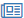 Кнопка «Редактировать»  предназначена для редактирования элемента списка.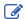 Кнопка «Удалить»  предназначена для удаления элемента списка.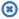 На формах изменения данных поля серого цвета недоступны для редактирования. Например, на форме изменения данных, представленной на рисунке, поле «Наименование» не доступно для редактирования, а в поле «Адрес» можно внести изменения.Реестр МСЗЧтобы открыть «Реестр ЛМСЗ», перейдите в раздел «Реестр МСЗ»:Просмотр реестра ЛМСЗЧтобы просмотреть записи реестра ЛМСЗ:Перейдите в раздел «Реестр МСЗ».При необходимости в группе переключателей «Поиск» выберите значение «Все записи».Заполните поля:«Код меры КМСЗ»;«Код категории КМСЗ»;«Форма предоставления».Нажмите на кнопку «Найти».Добавление новой ЛМСЗДобавление новой ЛМСЗ доступно только для Пользователя, действующего от имени участника ЕГИССО с типом взаимодействия «КПИ».Чтобы добавить ЛМСЗ:В Реестре ЛМСЗ нажмите на кнопку «Добавить».Заполните все поля открывшейся формы:таблица 6 — Назначение полей экранной формы Перейдите на вкладку «Категории получателей».Нажмите на кнопку «Добавить или выбрать категорию» и укажите категорию. Откроется страница «Добавление категории получателя»:Заполните все поля:таблица 7 — Назначение полей экранной формы Нажмите на кнопку «Добавить».После возврата в основное окно перейдите на вкладку «Территория действия»:Выберите одну или несколько территорий действия локальной МСЗ из справочника ОКТМО. Поиск осуществляется по введенным цифрам кода ОКТМО.Перейдите на вкладку «Регулирование».Заполните поле «Уровень регулирования».Нажмите кнопку «Добавить источник».В окне «Добавление документа» заполните все поля:таблица 8 — Назначение полей экранной формы Нажмите на кнопку «Добавить».После возврата в основное окно нажмите на кнопку «Сохранить».Появится сообщение «Результат: Данные сохранены».Чтобы добавленная запись попала в ЕГИССО, выполните действия из раздела «Отправка новой записи в ЕГИССО».Редактирование ЛМСЗРедактирование ЛМСЗ доступно только для Пользователя, действующего от имени участника ЕГИССО с типом взаимодействия «КПИ».Чтобы отредактировать ЛМСЗ:В Реестре ЛМСЗ при необходимости заполните поля:«Поиск»;«Код меры КМСЗ»;«Код категории КМСЗ»;«Форма предоставления».Нажмите на кнопку «Найти». Появится список мер.Нажмите на кнопку  для необходимой ЛМСЗ: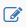 На форме «Редактирование записи реестра локальных МСЗ» при необходимости внесите изменения в редактируемые поля:После внесения изменений и их сохранения выполните действия, описанные в разделе «Отправка новой записи в ЕГИССО».Удаление ЛМСЗУдаление ЛМСЗ доступно только для Пользователя, действующего от имени участника ЕГИССО с типом взаимодействия «КПИ».Чтобы удалить ЛМСЗ:В Реестре МСЗ при необходимости заполните поля:«Поиск»;«Код меры КМСЗ»;«Код категории КМСЗ»;«Форма предоставления».Нажмите на кнопку «Найти». Появится список мер.Нажмите на кнопку  для необходимой ЛМСЗ: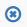 Нажмите кнопку «Удалить» на подтверждающем сообщении, затем выполните действия, описанные в разделе «Отправка новой записи в ЕГИССО».Отправка новой записи в ЕГИССООтправка новой записи в ЕГИССО доступна только для Пользователя, действующего от имени участника ЕГИССО с типом взаимодействия «КПИ».Все добавленные или отредактированные записи реестра ЛМСЗ можно просмотреть в реестре изменений локальных МСЗ.Чтобы отправить новую запись в ЕГИССО:В Реестре ЛМСЗ нажмите на кнопку «Изменения реестра локальных МСЗ». Откроется страница «Изменения реестра локальных МСЗ»:Выберите одно из значений переключателя:«Свои изменения». Появятся изменения реестра, внесенные текущим пользователем;«Все изменения». Появятся изменения реестра, внесенные всеми пользователями текущего поставщика информации.Нажмите на кнопку «Найти».Нажмите на кнопку «Выгрузить файл». Запустится процесс формирования XML-файла.Файл будет сформирован в фоновом режиме. По окончании процесса формирования файла записи удалятся из реестра изменений.Чтобы скачать сформированный файл:Перейдите в раздел «Подготовленные файлы»Перейдите в подраздел «Список пакетов с реестрами ЛМСЗ». Подробнее см. раздел «Подготовленные файлы».Подпишите сохраненный файл с помощью заранее установленного программного обеспечения «УЭПШ». Подробнее см. документацию на официальном сайте ПФР РФ в разделе ЕГИССО/Рабочая документация.Загрузите подписанные файлы в систему. Подробнее см. раздел «Подпись файлов для загрузки в КПИ».Реестр организацийЧтобы открыть Реестр организаций, перейдите в раздел «Реестр организаций»:Добавление новой организацииДобавление новой организации доступно только для Пользователя, действующего от имени участника ЕГИССО с типом взаимодействия «КПИ».Чтобы добавить новую организацию:В Реестре организаций нажмите на кнопку «Добавить»:Заполните все поля открывшейся формы:таблица 9 — Назначение полей экранной формы Нажмите на кнопку «Сохранить». Появится сообщение с результатом сохранения.Чтобы добавленная запись попала в ЕГИССО, выполните действия из раздела «Отправка новой записи в ЕГИССО».Редактирование данных об организацииРедактирование данных об организации доступно только для Пользователя, действующего от имени участника ЕГИССО с типом взаимодействия «КПИ».Чтобы отредактировать данные об организации:В Реестре организаций нажмите на кнопку «Найти».В появившемся списке организаций найдите необходимую и нажмите на кнопку «Редактировать».В открывшейся форме редактирования заполните необходимые поля.После внесения изменений и их сохранения выполните действия из раздела «Отправка новой записи в ЕГИССО».Отправка новой записи в ЕГИССООтправка новой записи в ЕГИССО доступна только для Пользователя, действующего от имени участника ЕГИССО с типом взаимодействия «КПИ».Все добавленные или отредактированные записи реестра организаций можно просмотреть в реестре изменений организаций.Чтобы отправить новую запись в ЕГИССО:В Реестре организаций нажмите на кнопку «Изменения реестра организаций». Откроется страница «Пакет изменений реестра организаций и ИП»:Выберите одно из значений переключателя:«Свои изменения». Появятся изменения реестра, внесенные текущим пользователем;«Все изменения». Появятся изменения реестра, внесенные всеми пользователями текущего поставщика информации.Нажмите на кнопку «Найти». Появится список изменения, например:Нажмите на кнопку «Выгрузить файл». Запустится процесс формирования XML-файла.Файл сформируется в фоновом режиме. По окончании процесса формирования файла записи удалятся из реестра изменений.Чтобы скачать сформированный файл:Перейдите в раздел «Подготовленные файлы».Перейдите в подраздел «Список пакетов с реестрами организаций». Подробнее см. раздел «Подготовленные файлы».Подпишите сохраненный файл с помощью заранее установленного программного обеспечения «УЭПШ». Подробнее см. на официальном сайте ПФР РФ в разделе ЕГИССО/Рабочая документация.Загрузите подписанные файлы в систему. Подробнее см. раздел «Подпись файлов для загрузки в КПИ».Реестр фактов назначения МСЗЧтобы открыть Реестр фактов назначения МСЗ, перейдите в раздел «Реестр фактов назначения МСЗ»:Просмотр реестра фактов назначения МСЗЧтобы просмотреть записи реестра фактов назначения МСЗ:Перейдите в раздел «Реестр фактов назначения МСЗ».При необходимости в группе переключателей «Поиск» выберите значение «Все записи».Заполните поля:«Период принятия решения о назначении»;«Код меры КМСЗ»;«Код категории КМСЗ»;«СНИЛС»;«Форма предоставления»;«ОНМСЗ».Нажмите на кнопку «Найти».В результатах поиска будут отображены все факты назначения, удовлетворяющие заданным параметрам поиска и загруженные текущим поставщиком или его правопредшественниками.Добавление нового факта назначения МСЗДобавление нового факта назначения МСЗ доступно только для Пользователя, действующего от имени участника ЕГИССО с типом взаимодействия «КПИ».Чтобы добавить новый факт назначения МСЗ:В Реестре фактов назначения МСЗ нажмите на кнопку «Добавить»:Заполните все поля открывшейся формы:таблица 10 — Назначение полей экранной формы При сохранении выполняются следующие проверки:если СНИЛС лица-основания совпадает со СНИЛС лица-получателя МСЗ, появится сообщение об ошибке «Получатель МСЗ не должен указываться в блоке "Сведения о лицах, являющихся основанием для назначения меры»;если в группе лиц-оснований один и тот же СНИЛС указан 2 и более раз, появится сообщение об ошибке «Некорректное заполнение блока "Сведения о лицах, являющихся основанием для назначения меры. Одно и тоже лицо-основание не должно быть указано более одного раза».Перейдите на вкладку «Документы»:Нажмите на кнопку «Добавить документ» и заполните все поля на всплывающей форме:таблица 11 — Назначение полей экранной формы Нажмите на кнопку «Сохранить».Перейдите на вкладку «Критерии нуждаемости»:На данной закладке описывается методика определения нуждаемости для назначения данной конкретной меры, либо реквизиты документа, в котором данная методика описана.Заполните все поля и нажмите на кнопку «Сохранить». Появится сообщение с результатом сохранения.Чтобы добавленная запись попала в ЕГИССО, выполните действия из раздела «Отправка новой записи в ЕГИССО».Отправка новой записи в ЕГИССООтправка новой записи в ЕГИССО доступна только для Пользователя, действующего от имени участника ЕГИССО с типом взаимодействия «КПИ».Все добавленные или отредактированные записи реестра фактов назначения можно просмотреть в реестре изменений фактов назначения.Чтобы отправить новую запись в ЕГИССО:В Реестре фактов назначения МСЗ нажмите на кнопку «Реестр изменений фактов назначения»:Выберите одно из значений переключателя:«Свои изменения». Появятся изменения реестра, внесенные текущим пользователем;«Все изменения». Появятся изменения реестра, внесенные всеми пользователями текущего поставщика информации.Нажмите на кнопку «Найти».Нажмите на кнопку «Выгрузить файл». Запустится процесс формирования XML-файла.Файл формируется в фоновом режиме. По окончании процесса формирования файла записи удалятся из реестра изменений.Чтобы скачать сформированный файл:Перейдите в раздел «Подготовленные файлы».Перейдите в подраздел «Список пакетов с реестрами фактов назначения МСЗ». Подробнее см. раздел «Подготовленные файлы».Подпишите сохраненный файл с помощью заранее установленного программного обеспечения «УЭПШ». Подробнее см. на официальном сайте ПФР РФ в разделе ЕГИССО/Рабочая документация.Загрузите подписанные файлы в систему. Подробнее см. раздел «Подпись файлов для загрузки в КПИ».Редактирование данных факта назначения МСЗЧтобы отредактировать данные факта назначения МСЗ:В Реестре фактов назначения МСЗ нажмите на кнопку «Найти».В появившемся списке фактов назначения МСЗ найдите необходимый факт и нажмите на кнопку «Редактировать».В выпадающем списке выберите причину внесения изменений. Откроется форма редактирования. Перечень полей зависит от выбранной причины внесения изменения.Заполните необходимые поля формы:таблица 12 — Назначение полей экранных формНажмите на кнопку «Сохранить». Появится сообщение с результатом сохранения.Загрузка из CSV-файлаЗагрузка из CSV-файла доступна только для Пользователя, действующего от имени участника ЕГИССО с типом взаимодействия «КПИ».Чтобы загрузить из CSV-файла:В Реестре МСЗ нажмите на кнопку «Выгрузить». В файл выгрузится перечень локальных мер и соответствующих им категорий из реестра ЛМСЗ с идентификаторами, которые были присвоены им в ЕГИССО:В полученной выгрузке выберите требуемые сочетания локальных МСЗ и категорий получателей:Нажмите на кнопку «Скачать утилиту конвертации». Скачается архив с инструкцией по созданию файла с фактами назначения в формате CSV и утилитой конвертации CSV-файла в формат XML:Сформируйте CSV-файл согласно инструкции в архиве.С помощью утилиты конвертации переведите файл в XML-формат.Подпишите файл с помощью заранее установленного программного обеспечения «УЭПШ». Подробнее см. на официальном сайте ПФР РФ в разделе ЕГИССО/Рабочая документация.Загрузите подписанный файл в систему. Подробнее см. раздел «Подпись файлов для загрузки в КПИ».Скачивание утилиты конвертацииЧтобы скачать утилиту конвертации, в Реестре фактов назначения МСЗ нажмите на кнопку «Скачать утилиту конвертации». Утилита предназначена для конвертации CSV-файлов, содержащие факты назначения МСЗ, в XML-файлы.Реестр заявок на ОНМСЗЧтобы открыть Реестр заявок на ОНМСЗ, перейдите в раздел «Реестр заявок на ОНМСЗ»:Просмотр заявки на ОНМСЗЧтобы просмотреть заявку на ОНМСЗ:В Реестре заявок на ОНМСЗ нажмите на кнопку «Найти». Появится список заявок.Нажмите на кнопку «Просмотр» для необходимой заявки:На форме просмотра заявки на ОНМСЗ перечень полей зависит от типа заявки.Добавление новой заявкиДобавление новой заявки доступно только для пользователя, действующего от имени участника ЕГИССО с типом взаимодействия «КПИ».Чтобы добавить новую заявку:В Реестре заявок на ОНМСЗ нажмите на кнопку «Добавить»:На странице «Добавление заявки на ОНМСЗ» выберите один из доступных типов заявки ОНМСЗ:добавление;изменение;исключение.Заполните все поля формы для выбранного типа заявки ОНМСЗ. Подробнее см. разделы «Заявка на добавление ОНМСЗ», «Заявка на изменение ОНМСЗ», «Заявка на исключение ОНМСЗ».Нажмите на кнопку «Сохранить».Появится сообщение с результатом сохранения.Заявка на добавление ОНМСЗтаблица 13 — Назначение полей экранной формы Заявка на изменение ОНМСЗВыберите ОНМСЗ из предложенного списка и заполните только поля с изменившимися данными:таблица 14 — Назначение полей экранной формы Заявка на исключение ОНМСЗтаблица 15 — Назначение полей экранной формы Ведение реестра новых заявок на ОНМСЗОтправка новой записи в ЕГИССО доступна только для Пользователя, действующего от имени участника ЕГИССО с типом взаимодействия «КПИ».Все добавленные или отредактированные записи реестра фактов назначения можно просмотреть в реестр новых заявок на ОНМСЗ.Чтобы отправить новую запись в ЕГИССО:В Реестре заявок на ОНМСЗ нажмите на кнопку «Реестр новых заявок на ОНМСЗ». Откроется страница «Реестр новых заявок на ОНМСЗ»:Выберите одно из значений переключателя:«Свои изменения». Появятся изменения реестра, внесенные текущим пользователем;«Все изменения». Появятся изменения реестра, внесенные всеми пользователями текущего поставщика информации.Нажмите на кнопку «Найти».Нажмите на кнопку «Выгрузить файл». Запустится процесс формирования XML-файла.Файл будет сформирован в фоновом режиме. По окончании процесса формирования файла записи удалятся из реестра новых заявок.Чтобы скачать сформированный файл:Перейдите в раздел «Подготовленные файлы».Перейдите в подраздел «Список файлов с заявками на ОМНСЗ». Подробнее см. раздел «Подготовленные файлы».Подпишите сохраненный файл с помощью заранее установленного программного обеспечения «УЭПШ». Подробнее см. на официальном сайте ПФР РФ в разделе ЕГИССО/Рабочая документация.Загрузите подписанные файлы в систему. Подробнее см. раздел «Загрузка подписанных данных из файла XML».Реестр связанных МСЗПросмотр реестра связанных МСЗЧтобы просмотреть реестр связанных МСЗ:Перейдите в раздел «Реестр связанных МСЗ»:Заполните поле «Локальная МСЗ».Нажмите на кнопку «Найти».Добавление новой связанной МСЗДобавление новой связанной МСЗ доступно только для Пользователя, действующего от имени участника ЕГИССО с типом взаимодействия «КПИ».Чтобы добавить новую связанную МСЗ:В Реестре связанных МСЗ нажмите на кнопку «Добавить»:Заполнить все поля открывшейся формы:таблица 16 — Поля формы "Добавление новой связанной МСЗ"Нажмите на кнопку «Сохранить»:Появится сообщение с результатом сохранения.Чтобы добавленная запись попала в ЕГИССО, выполните действия из раздела «Отправка новой записи в ЕГИССО».Редактирование связанной МСЗРедактирование связанной МСЗ доступно только для Пользователя, действующего от имени участника ЕГИССО с типом взаимодействия «КПИ».Чтобы отредактировать связанную МСЗ:В Реестре связанных МСЗ заполните поле «Локальная МСЗ».Нажмите на кнопку «Найти». Откроется список мер.Нажмите на кнопку  для необходимой меры:На странице «Редактирование записи реестра связанных МСЗ» измените необходимые поля:Нажмите на кнопку «Сохранить».Выполните действия из раздела «Отправка новой записи в ЕГИССО».Удаление связанной МСЗУдаление связанной МСЗ доступно только для Пользователя, действующего от имени участника ЕГИССО с типом взаимодействия «КПИ».Чтобы удалить связанную МСЗ:В Реестре связанных МСЗ заполните поле «Локальная МСЗ».Нажмите на кнопку «Найти». Появится список мер.Нажмите на кнопку  для необходимой меры: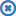 Запись об удаление связанной МСЗ будет добавлена в реестр изменений:Выполните действия из раздела «Отправка новой записи в ЕГИССО».Отправка новой записи в ЕГИССООтправка новой записи в ЕГИССО доступна только для Пользователя, действующего от имени участника ЕГИССО с типом взаимодействия «КПИ».Все добавленные или отредактированные записи реестра связанных МСЗ можно просмотреть в реестре изменений связанных МСЗ.Чтобы отправить новую запись в ЕГИССО:В Реестре связанных МСЗ нажмите на кнопку «Реестр изменений связанных МСЗ». Откроется страница «Изменения реестра связанных МСЗ»:Выберите одно из значений переключателя:«Свои изменения». Появятся изменения реестра, внесенные текущим пользователем;«Все изменения». Появятся изменения реестра, внесенные всеми пользователями текущего поставщика информации.Нажмите на кнопку «Найти».Нажмите на кнопку «Выгрузить файл». Запустится процесс формирования XML-файла.Файл формируется в фоновом режиме. По окончании процесса формирования файла записи удалятся из реестра изменений.Чтобы скачать сформированный файл:Перейдите в раздел «Подготовленные файлы».Перейдите в подраздел «Список пакетов с реестрами связанных МСЗ». Подробнее см. раздел «Подготовленные файлы».Подпишите сохраненный файл с помощью заранее установленного программного обеспечения «УЭПШ». Подробнее см. на официальном сайте ПФР РФ в разделе ЕГИССО/Рабочая документация.Загрузите подписанные файлы в систему. Подробнее см. раздел «Подпись файлов для загрузки в КПИ».Реестр точек присутствия ОНМСЗПросмотр реестра изменений точек присутствия ОНМСЗПользователь КПИ имеет право только на просмотр реестра изменений точек присутствия ОНМСЗ.Чтобы открыть реестр изменений точек присутствия ОНМСЗ, перейдите в раздел «Реестр точек присутствия ОНМСЗ»:Создание точек присутствия ОНМСЗЧтобы создать точку присутствия, нажмите на кнопку «Автоматически создать точки присутствия».По нажатию на кнопку «Автоматически создать точки присутствия» отобразится информационное сообщение: «Задача по генерации точек присутствия запущена, ее выполнение может занимать длительное время. После завершения задачи необходимо проверить автоматически созданные данные, так как в них могут отсутствовать поля, обязательные для выгрузки в ЕГИССО».После завершения процесса создания точек поля на форме заполнятся автоматически.Отправка новой записи в ЕГИССОЧтобы отправить новую запись в ЕГИССО, на странице «Изменения реестра точек присутствия ОНМСЗ» нажмите на кнопку «Выгрузить файл». Файл сформируется в фоновом режиме. По окончании процесса формирования файла записи удалятся из реестра изменений.Журнал «История взаимодействия»Журнал «История взаимодействия» предназначен для просмотра истории отправки данных из кабинета поставщика информации.Чтобы открыть журнал «История взаимодействия», перейдите в раздел «Журнал «История взаимодействия»:Чтобы просмотреть записи журнала «История взаимодействия»:Заполните при необходимости поля на странице «Журнал «История взаимодействия».Нажмите на кнопку «Найти». Появится перечень отправленных пакетов данных:Для каждой записи журнала доступны действия:просмотр протокола проверки;просмотр загруженных записей.Загрузка подписанных XML файловЗагрузка подписанных XML-файлов доступна только для пользователя, действующего от имени участника ЕГИССО с типом взаимодействия «КПИ».Чтобы загрузить подписанный XML-файл:Перейдите в раздел «Загрузка подписанных XML файлов»:Нажмите на кнопку «Скачать утилиту валидации». На компьютер скачается ZIP-файл с утилитой валидации.При необходимости с помощью утилиты валидации проверьте XML-файл на наличие ошибок в структуре и формате данных. Подробнее см. документ «Инструкция по работе с утилитой конвертации CSV-файлов с данными о фактах назначения в XML-файлы». Документ входит в ZIP-файл с утилитой.Выберите файлы в полях «XML файл с данными» и «Файл с ЭЦП». Размер загружаемых файлов не должен превышать 20 Мбайт.Нажмите на кнопку «Начать загрузку файлов».Чтобы посмотреть загрузку данных до статуса «Запись передана в хранилище»:Перейдите в раздел «Журнал «История взаимодействия».Проверьте отображение загруженных в реестре фактов назначения МСЗ.Нормативно-справочная информацияЧтобы просмотреть нормативно-справочную информацию:Перейдите в раздел «Нормативно-справочная информация»:Откройте один из справочников:реестр участников;просмотр справочника ОКТМО;просмотр справочника КМСЗ;просмотр справочника единиц измерения;просмотр справочника периодичности предоставления МСЗ;просмотр справочника стран мира.Для скачивания версии справочника КМСЗ в XML формате перейдите на страницу просмотра справочника КМСЗ и нажмите кнопку «Скачать версию КМСЗ в формате XML». На открывшейся странице выберите нужный файл и сохраните его на локальный компьютер. Дата в имени файла указывает дату активации версии.ОтчетыВ разделе «Отчеты» можно сформировать:Отчет «Статистика загрузки фактов назначения МСЗ». Отчет содержит информацию о количестве действующих записей реестра фактов, загруженных по действующим ЛМСЗ поставщика;Отчет «Справка о назначениях по связанным мерам». Отчет содержит информацию о фактах, которые назначены одному и тому же лицу по связанным мерам в пересекающиеся периоды.Отчет «Статистика загрузки фактов назначения МСЗ»Чтобы сформировать отчет:Перейдите в раздел «Отчеты»:Перейдите по ссылке «Статистика загрузки фактов назначения МСЗ». Откроется отчет «Статистика загрузки фактов назначения МСЗ».Заполните поля «Дата начала» и «Дата окончания».Нажмите на кнопку «Выгрузить»:В результате скачается CSV-файл с колонками:«Код ЛМСЗ»;«Наименование ЛМСЗ»;«Код локальной категории получателя»;«Наименование локальной категории получателя»;«Количество успешно загруженных фактов назначения»;«Количество загруженных получателей».Отчет «Справка о назначениях по связанным мерам»Чтобы сформировать отчет:Перейдите в раздел «Отчеты»:Перейдите по ссылке «Справка о назначениях по связанным мерам». Откроется отчет «Справка о назначениях по связанным мерам».Заполните поля:ОНМСЗ. Содержит перечень кодов и полных наименований ОНМСЗ, принадлежащих данному поставщику. Поле обязательно для заполнения;Дата. Поле обязательно для заполнения;Локальная МСЗ. Содержит список из всех действующих ЛМСЗ поставщика, обслуживающего данный ОНМСЗ. Поле не обязательно для заполнения;СНИЛС. СНИЛС получателя МСЗ(П). Поле необязательно для заполнения.Нажмите на кнопку «Сформировать справку»:В результате на странице отобразится сообщение об успешном запуске процесса формирования отчета.Для получения справки перейдите в раздел «Подготовленные файлы» и выполните действия описанные в подразделе «Получение справки о назначениях по связанным мерам»Подготовленные файлыЧтобы просмотреть подготовленные файлы:Перейдите в раздел «Подготовленные файлы»:Перейдите в подраздел:«Списки пакетов с реестрами ЛМСЗ». Доступен только для Пользователя, действующего от имени участника ЕГИССО с типом взаимодействия «КПИ»;«Списки пакетов с реестрами организаций». Доступен только для Пользователя, действующего от имени участника ЕГИССО с типом взаимодействия «КПИ»;«Списки пакетов с реестрами фактов назначения МСЗ». Доступен только для Пользователя, действующего от имени участника ЕГИССО с типом взаимодействия «КПИ»;«Списки пакетов с реестрами связанных МСЗ». Доступен только для Пользователя, действующего от имени участника ЕГИССО с типом взаимодействия «КПИ»;«Списки пакетов с реестрами точек присутствия ОНМСЗ»;«Списки файлов ЛМСЗ в формате csv»;«Статистика загрузки фактов назначения МСЗ»;«Справки о назначениях по связанным мерам»;«Списки файлов с заявками на ОНМСЗ». Доступен только для Пользователя, действующего от имени участника ЕГИССО с типом взаимодействия «КПИ»);«Протоколы обработки пакетов».Рассмотрим пример работы с подготовленными файлами на примере подраздела «Списки пакетов с реестрами организаций»:В выбранном подразделе содержатся файлы, сформированные пользователем.Чтобы скачать файл, нажмите на ссылку с именем файла.Чтобы удалить файл, нажмите на кнопку .Если в настоящий момент задача, запущенная пользователем, еще не завершена, то появится сообщение «В системе имеется незавершенная задача по подготовке файла. После ее окончания файл станет доступен для скачивания».Подача заявки в СТПЧтобы подать заявку в СТП:Перейдите в раздел «Подача заявки в СТП». Откроется страница:Заполните поля:«ФИО». Заполняется автоматически ФИО авторизованного пользователя;«Должность». Должность пользователя;«E-mail». Адрес электронной почты, на который придет подтверждение о регистрации заявки;«Телефон». Телефон пользователя;«Субъект РФ». Введите фрагмент названия субъекта РФ и выберите значение;«Причина обращения». Возможные значения:88.3.1. Консультации по функционалу;88.3.2. Консультации по организационно-правовым вопросам;88.3.3. Консультирование по применению ППО УЭПШ (установка и подписание ЭП);88.5. Ошибки в данных;88.6. Ошибки при работе в системе;88.8. Предложения по развитию системы;88.9. ЕГИССО. Рассмотрение заявок на регистрацию перечня доступных МСЗ(П);«Подробное описание обращения». Рекомендуется указатьшаги для воспроизведения ошибки;точное время возникновения ошибки;дополнительная информация;«Прикрепить файлы». При необходимости загрузите файл размером до 4 Мбайт. Если файлов несколько, объедините их в ZIP-архив.Нажмите на кнопку «Отправить заявку». Появится сообщение «Заявка успешно отправлена, информация о ходе рассмотрения заявки будет поступать на почту, указанную в обращении».Подпись файлов для загрузки в КПИЧтобы подписать файл для загрузки в КПИ, в контекстном меню XML-файла выберите последовательно пункты «Crypto+DE», «Подписать»:При успешной подписи в папке появится одноименный файл с расширением *.p7s.Единая государственная информационная система социального обеспечения (ЕГИССО)Руководство пользователя кабинета поставщика информацииЕдиная государственная информационная система социального обеспечения (ЕГИССО)Руководство пользователя кабинета поставщика информацииМосква 2018Москва 2018Одновременная установка двух криптопровайдеров недопустима.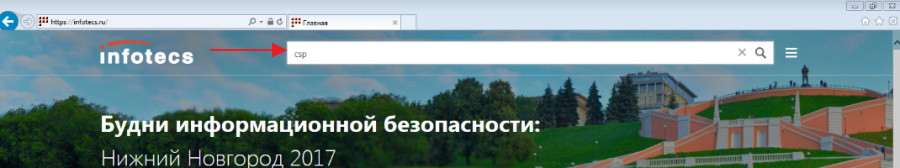 Рисунок 1 — Поиск CSP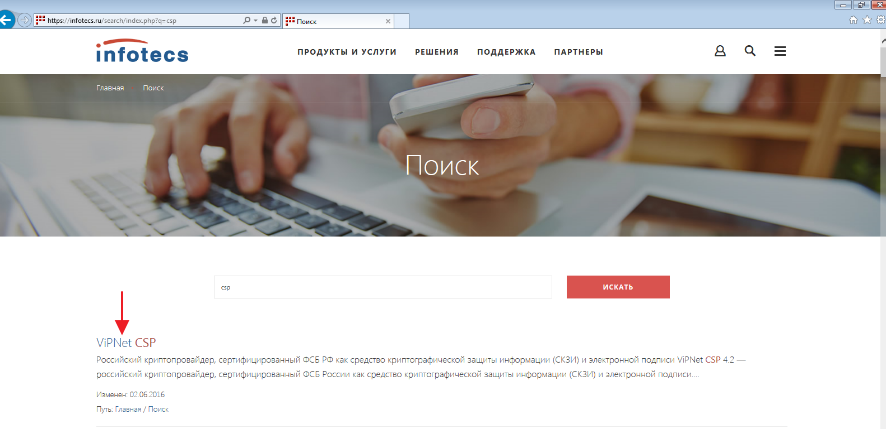 Рисунок 2 — Выбор раздела «Vipnet CSP»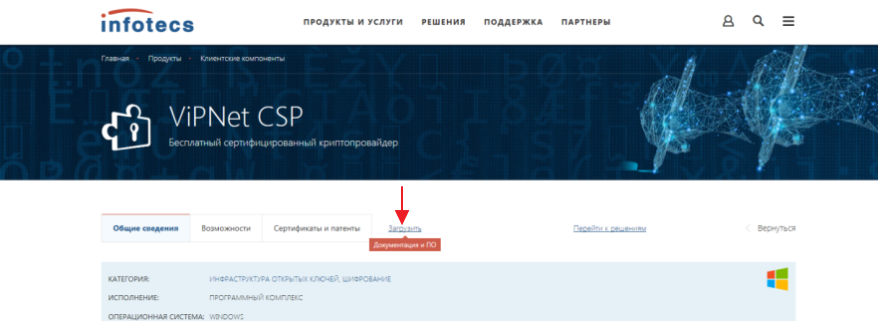 Рисунок 3 — Ссылка «Загрузить» 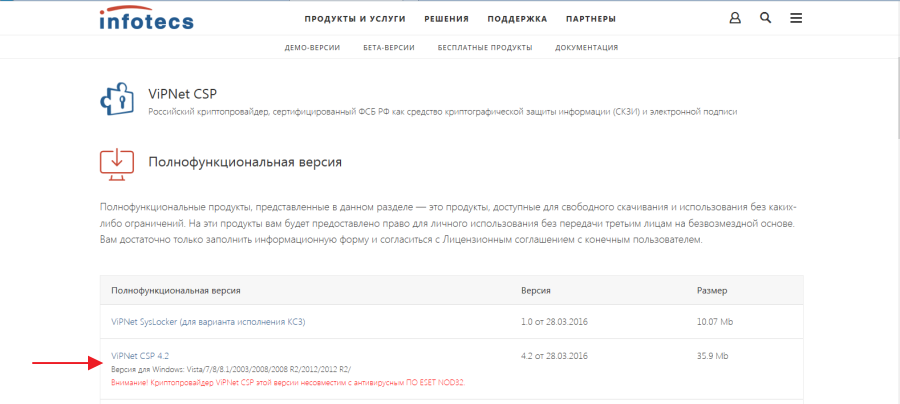 Рисунок 4 — Выбор «Vipnet CSP 4.2»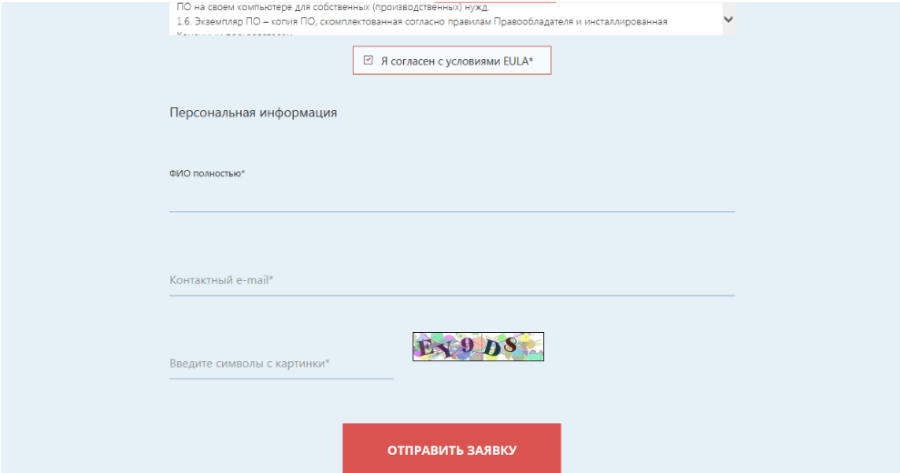 Рисунок 5 — Отправление заявки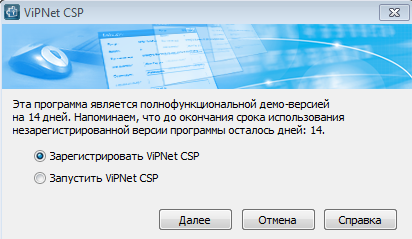 Рисунок 6 — Форма «ViPNet CSP» 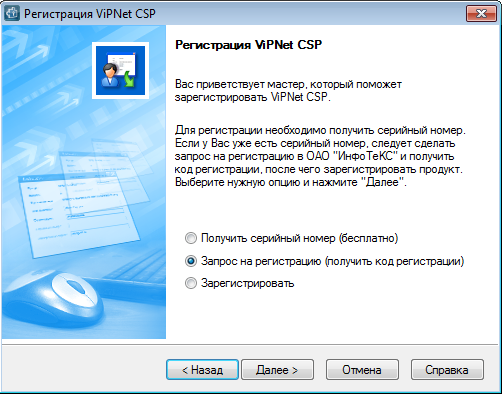 Рисунок 7 — Регистрация ViPNet CSP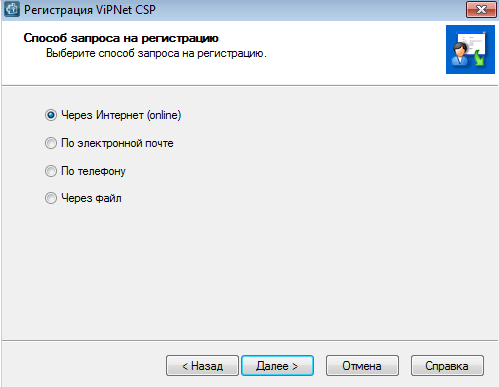 Рисунок 8 — Выбор способа запроса на регистрацию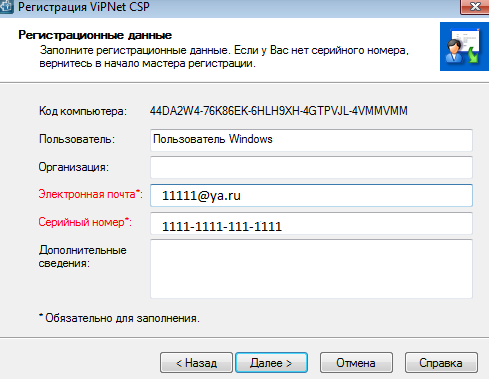 Рисунок 9 — ViPNet CSP. Регистрационные данные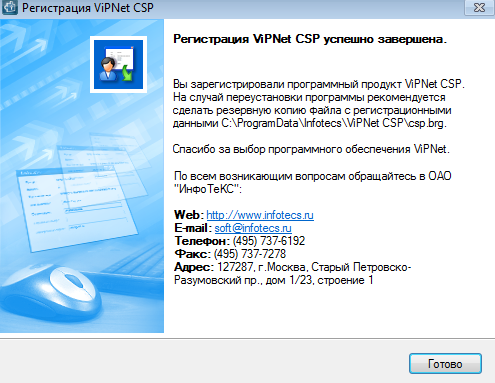 Рисунок 10 — Завершение регистрации ViPNet CSP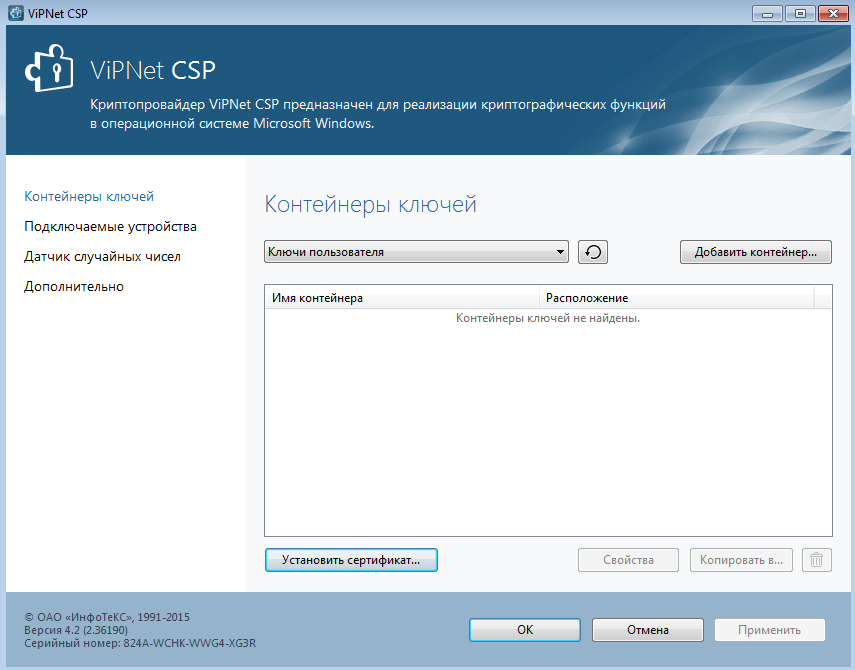 Рисунок 11 — Приложение ViPNet CSP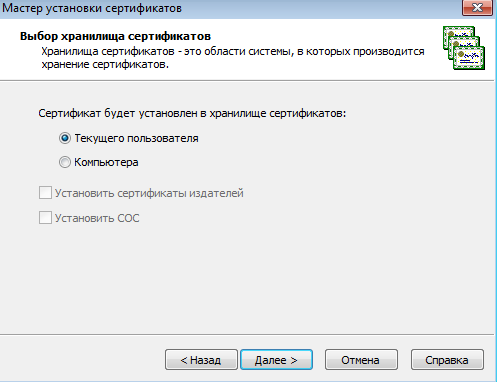 Рисунок 12 — Выбор хранилища сертификатов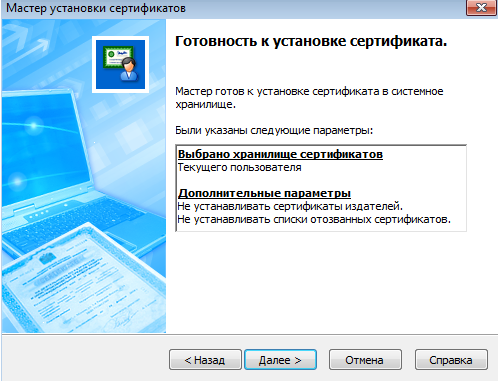 Рисунок 13 — Готовность к установке сертификата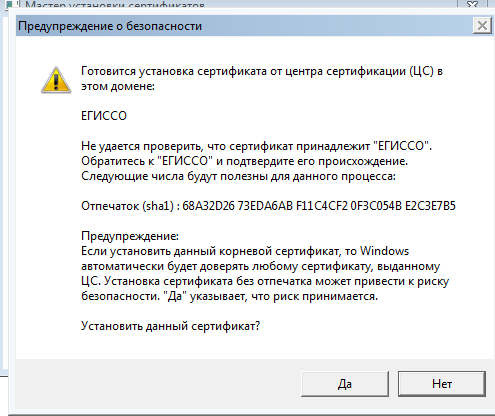 Рисунок 14 — Предупреждение о безопасности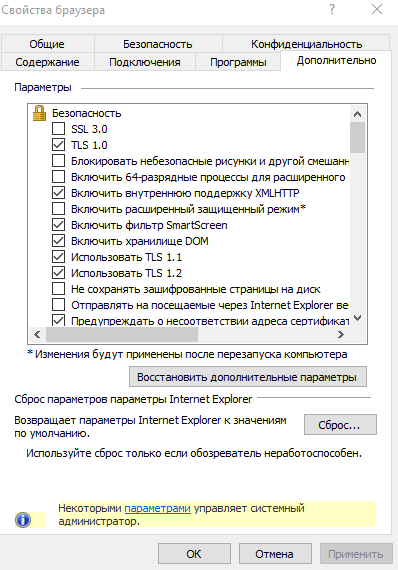 Рисунок 15 — Свойства браузера. Вкладка «Дополнительно»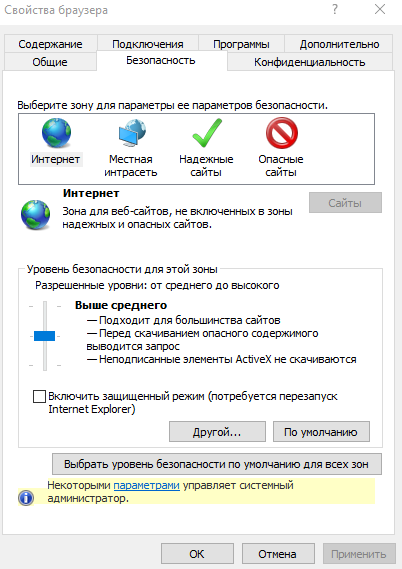 Рисунок 16 — Свойства браузера. Вкладка «Безопасность» 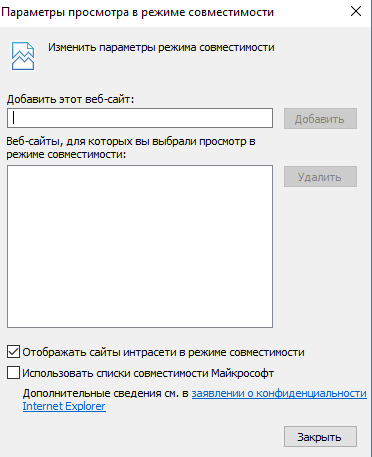 Рисунок 17 — Параметры просмотра в режиме совместимости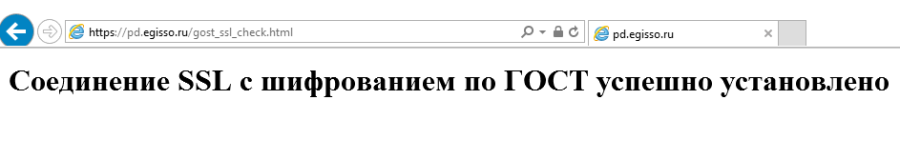 Рисунок 18 — Проверка защищённого соединения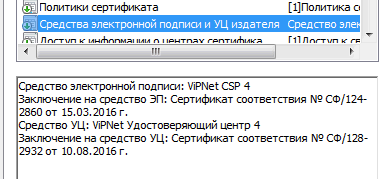 Рисунок 19 — Проверка поля «Средства электронной подписи и УЦ издателя»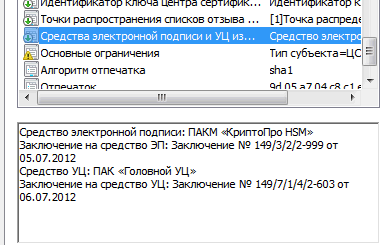 Рисунок 20 — Проверка поля «Средства электронной подписи и УЦ издателя»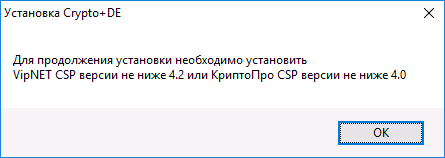 Рисунок 21 — Отсутствие СКЗИ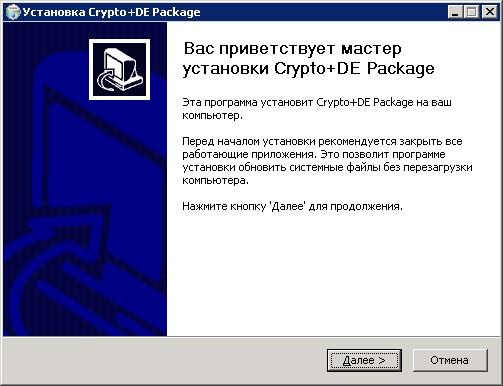 Рисунок 21 — Окно установки приложенияНаименование ПО/пакетаНазначениеWindows 7 (32/64-разрядная);
Windows 8 (32/64-разрядная);
Windows 8.1 (32/64-разрядная);
Windows Server 2008 R2;
Windows Server 2012 R2Операционная системаWindows Installer 3.0Подсистема Microsoft Windows, обеспечивающая установку программMicrosoft .NET Framework 4.6Программная платформа, обеспечивающая общеязыковую среду исполненияMicrosoft Visual C++ 2010 Redistributable PackageКомпоненты среды выполнения библиотек Visual C++VipNet CSP 4.2 или КриптоПро CSP 4.0СКЗИ (исполнение 1 или исполнение 2)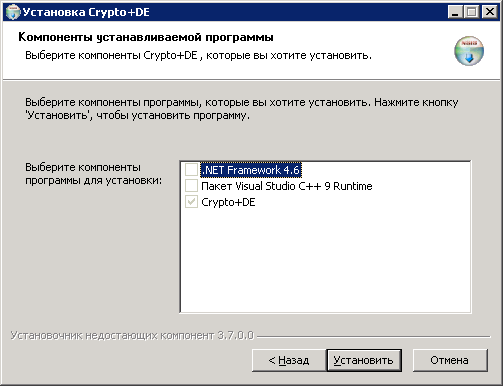 Рисунок 23 — Окно установки приложения, устанавливаемые компоненты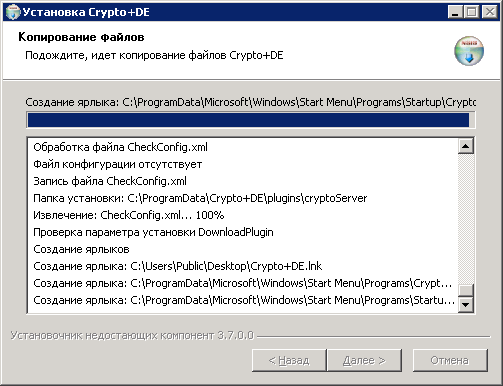 Рисунок 24 — Отображение процесса установки приложения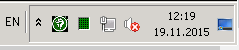 Рисунок 22 — Отображение значка программы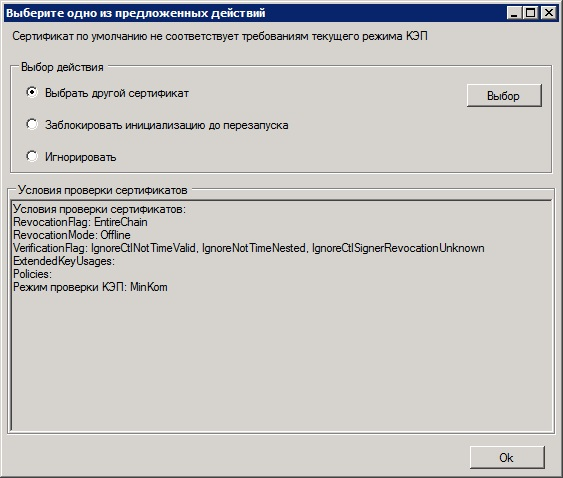 Рисунок 23 — Окно с выбором дальнейшего действияПункт менюОписаниеМастер работы с файламизапуск мастера выполнения криптографических операцийПодписать файлинтерактивное подписание файла или группы файловПроверить ЭП файлаинтерактивная проверка ЭП файла или группы файловДругие операции с файлами.Другие операции с файлами.Зашифровать файлинтерактивное шифрование файла или группы файловРасшифровать файлинтерактивное расшифрование файла или группы файловПодписать XMLDSigинтерактивное подписание XML файлаПроверить XMLDSigинтерактивная проверка ЭП XML файлаЗаверить ЭПинтерактивное заверение ЭП файлаВыбрать сертификат по умолчаниювывод окна для выбора сертификата по умолчаниюДиагностика.Собрать диагностический пакетформирует диагностический zip-файл для передачи в службу поддержкиПоказать диагностическую информациювыводит на экран диагностические данные о приложенииФормирование запроса на сертификатвыводит окно, позволяющее сформировать запрос на сертификатТестовая страница криптосерверавыводит окно, позволяющее протестировать функции криптографического плагинаНастройкивыводит диалоговое окно настроек программыО программевыводит краткую информацию о приложении и имеющихся плагинахВыходзавершение работа программы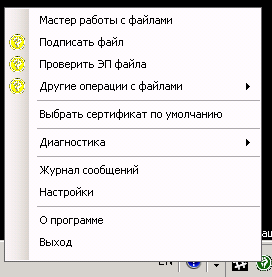 Рисунок 24 — Контекстное меню программыРисунок 25 — Контекстное меню программы, вкладка другие операции с файлами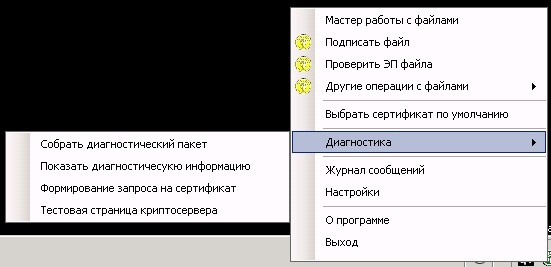 Рисунок 26 — Контекстное меню программы, вкладка диагностика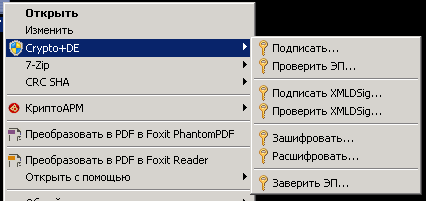 Рисунок 27 — Контекстное меню при вызове криптографических операций из проводника Windows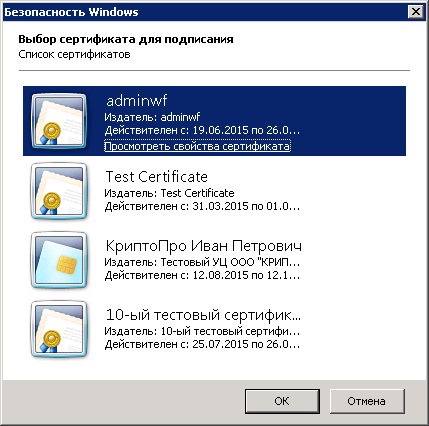 Рисунок 28 — Окно выбора сертификата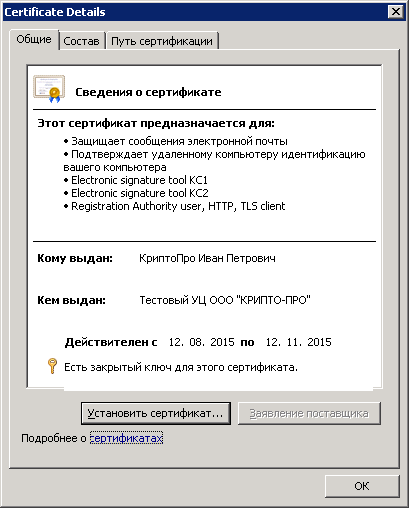 Рисунок 29 — Окно просмотра сертификата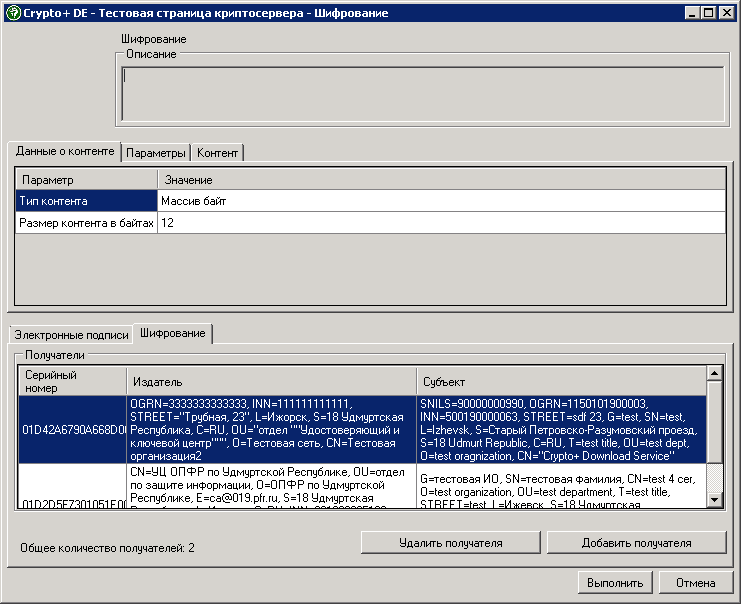 Рисунок 30 — Окно перед выполнением шифрования. Вкладка "Данные о контенте". Вкладка "Шифрование"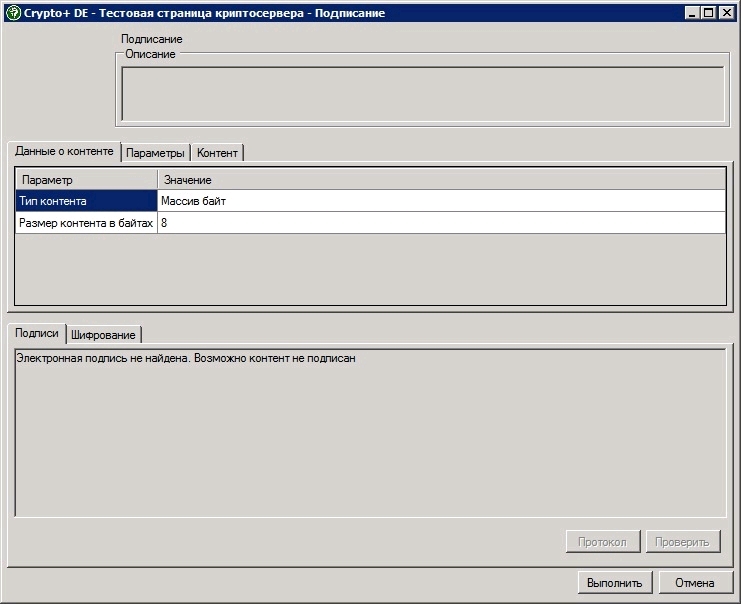 Рисунок 31 — Окно перед выполнением подписания. Вкладка "Параметры". Вкладка "Подписи"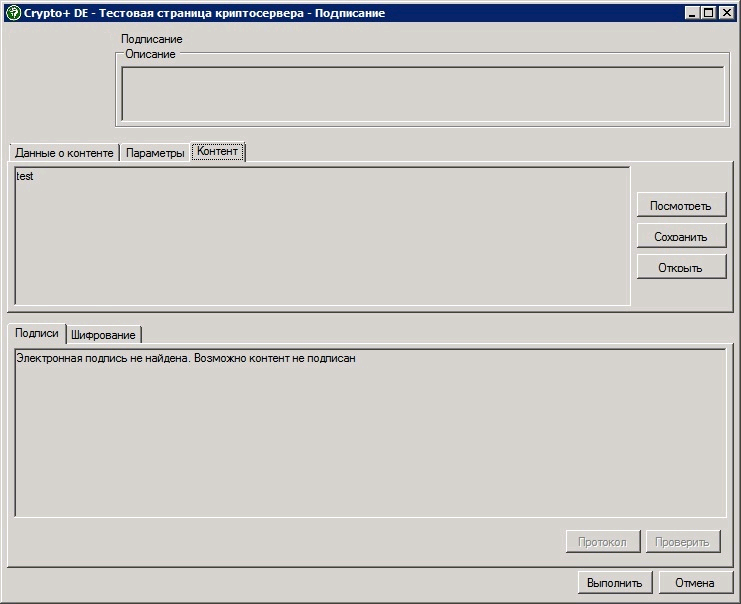 Рисунок 32 —  Окно перед выполнением подписания. Вкладка "Контент"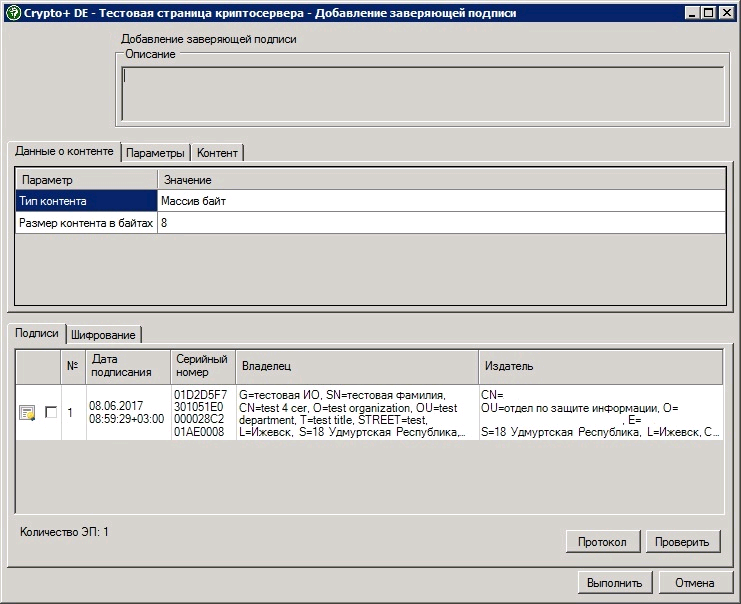 Рисунок 33 — Окно перед выполнением добавления заверяющей подписи ВкладкаСодержимое / действияДанные о контентеСодержит информацию об обрабатываемом контенте.Набор данных зависят от выполняемого действия и от типа контента, например:тип контента;размер контента;даты создания (изменения);идентификатор вызывающей системы;тип найденной эпПараметрыСодержит параметры выполняемой операции.Набор данных зависят от выполняемого действия и от типа контента, например:проверяемые назначения ключей;проверяемые политики сертификатов;условия и режимы проверки сертификатов и списков отзыва;режим проверки КЭПКонтентОтображение контента (первых 64кб).Действия:просмотреть - просмотр контента в блокноте;сохранить - сохранение контента в файл на диске;открыть - открыть в сопоставленном приложенииПодписиОтображение данных об имеющихся ЭП (без выполнения проверки ЭП).Действия:Проверить - проверить ЭП;Протокол - сформировать протокол проверки ЭПШифрованиеОтображение данных о получателях зашифрованного контента.Действия:добавить получателя - выбор в списке доступных получателей и добавление его в набор;удалить получателя - удалить выбранного получателя из набора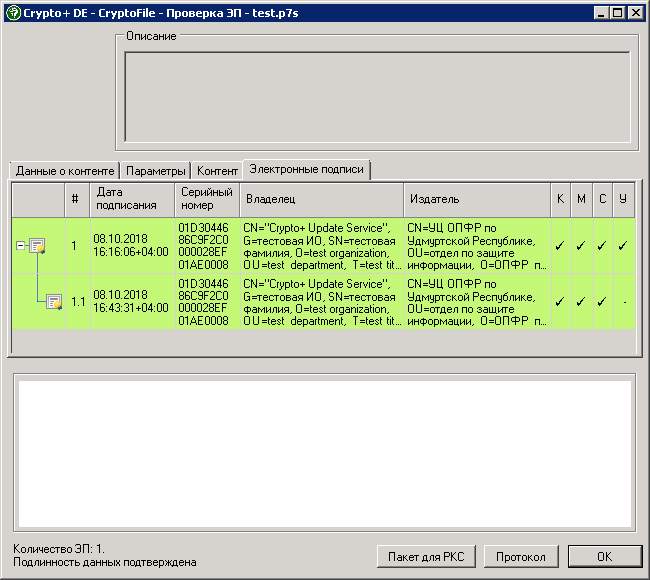 Рисунок 34 — Окно после выполнения проверки подписи ВкладкаСодержимое / действияПодписиОтображаются данные о результатах проверки ЭП.Содержит:данные о дате подписания;данные о сертификате (номер, владелец, издатель);результаты проверки ЭП;информацию о подписанных атрибутах ЭП (идентификатор ресурса, использование ЭП);подробную информацию о результате проверки выделенной с окне подписи.В колонках К, М, С условными значками отображается результат соответствующей проверки ЭП:К - соответствие требованиям к квалифицированным сертификатам (колонка К отображается только в случае проверки КЭП);М - результат проверки математической корректности ЭП;С - результат проверки сертификата.Строки с данными о подписях подсвечиваются в зависимости от результата:фисташковый - положительные результаты всех проверок;терракотовый - хотя бы по одной проверке получен отрицательный результат.Действия:просмотр сертификата - просмотр соответствующего сертификата;протокол - формирование и отображение протокола проверки ЭП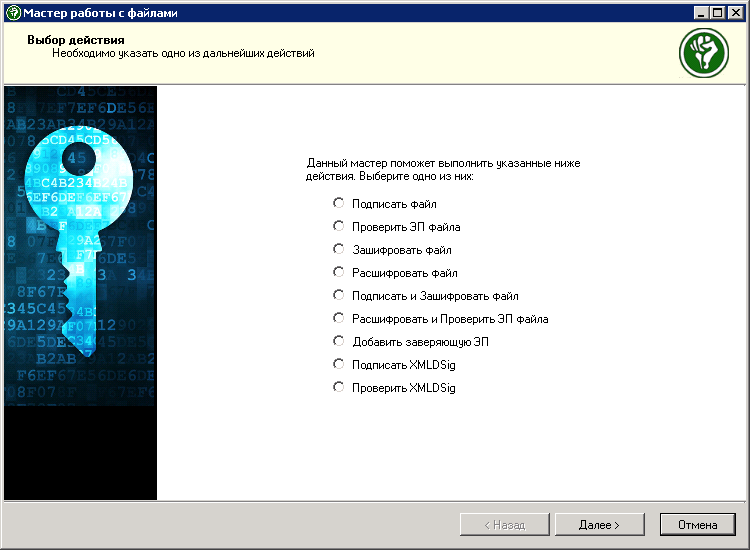 Рисунок 35 — Окно запуска мастера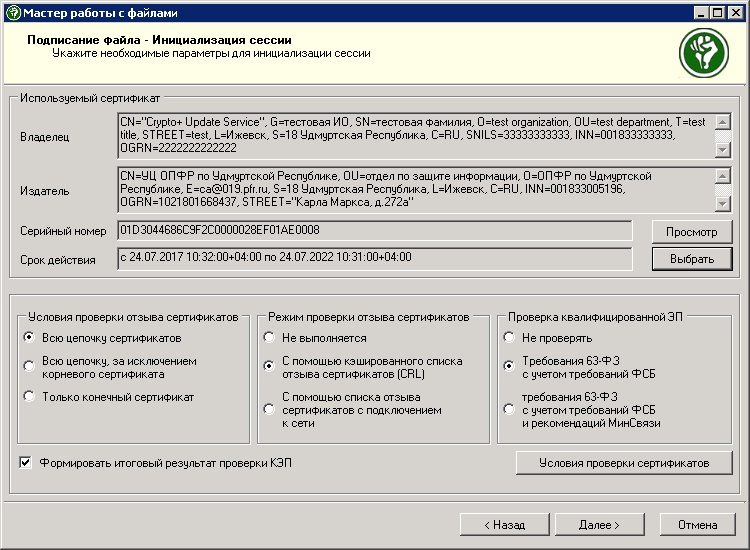 Рисунок 36 — Инициализация сессии в мастере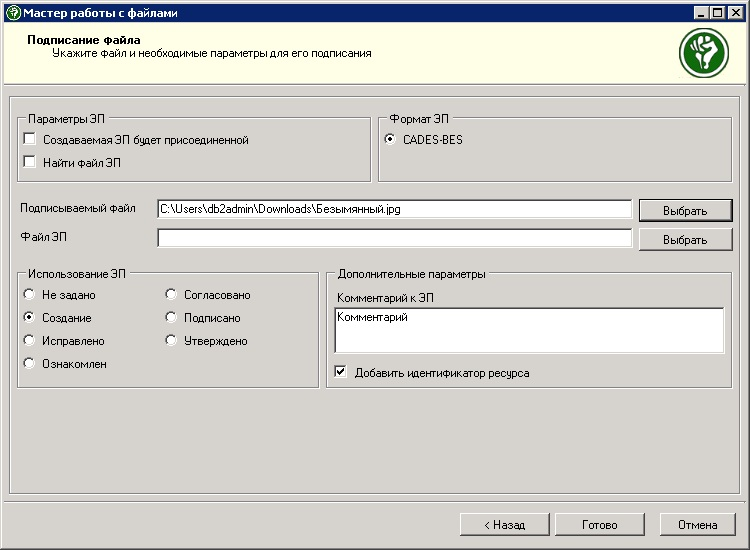 Рисунок 37 — Окно подписания в мастере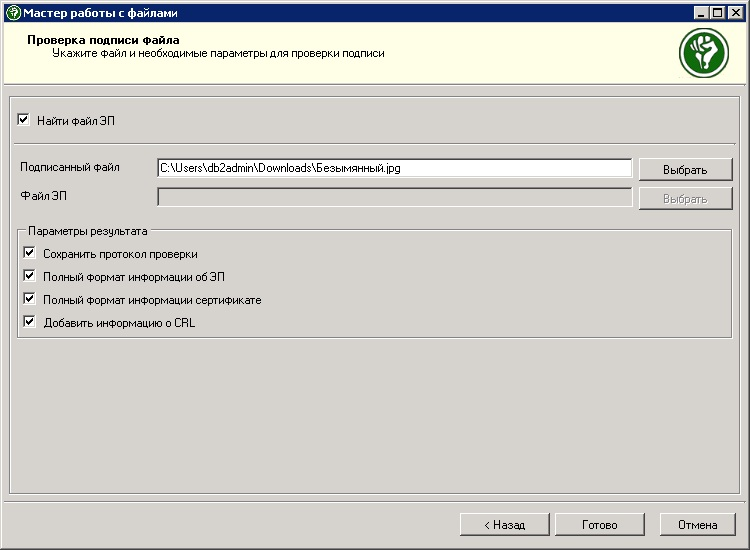 Рисунок 38 — Окно проверки подписи в мастере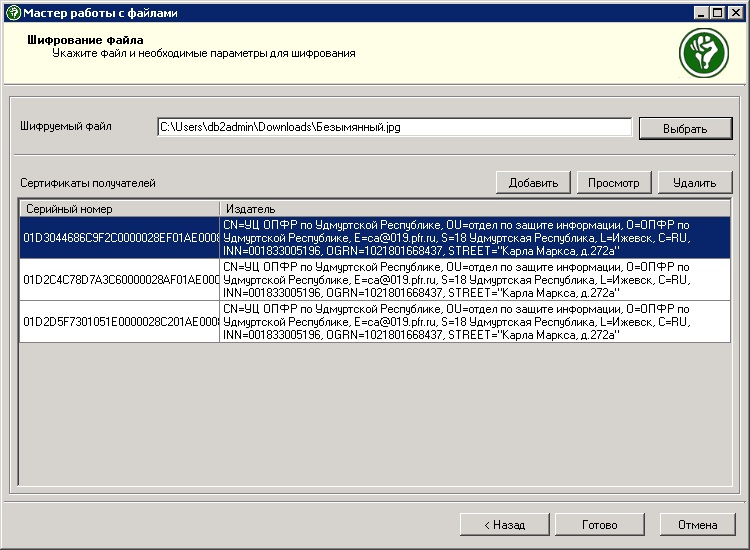 Рисунок 39 — Окно шифрования в мастере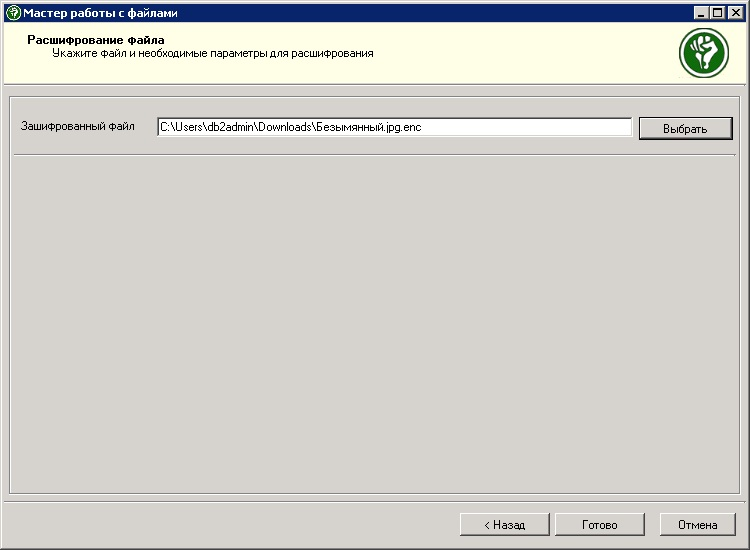 Рисунок 40 — Окно расшифрования в мастере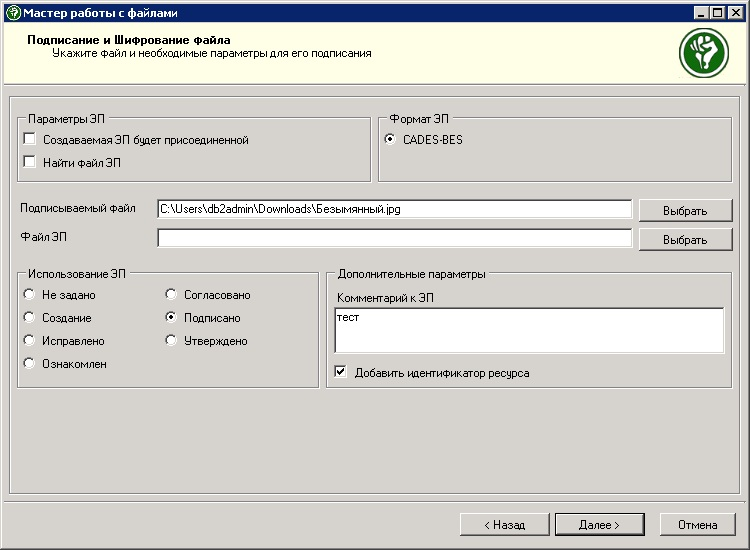 Рисунок 41 — Окно подписания и шифрования в мастере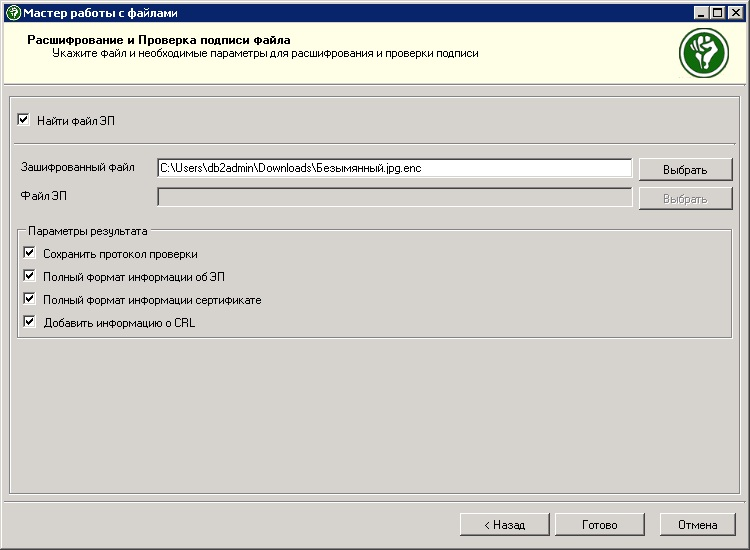 Рисунок 42 — Окно расшифрования и проверки подписи в мастере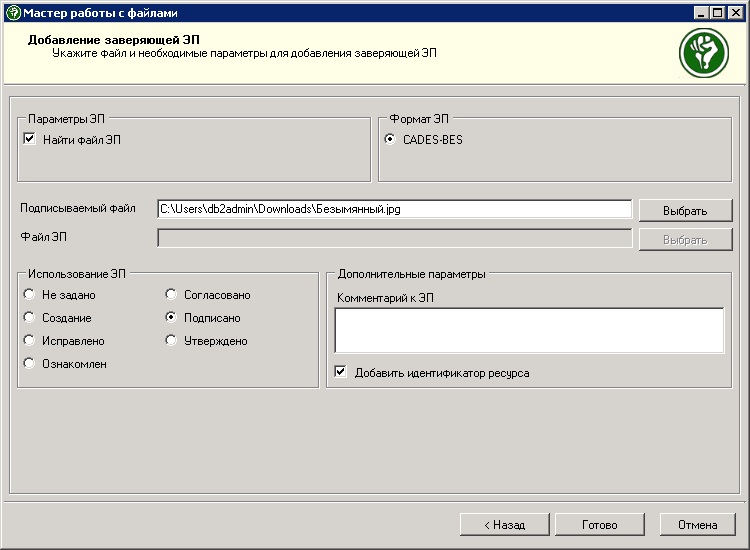 Рисунок 43 — Окно заверения подписи в мастере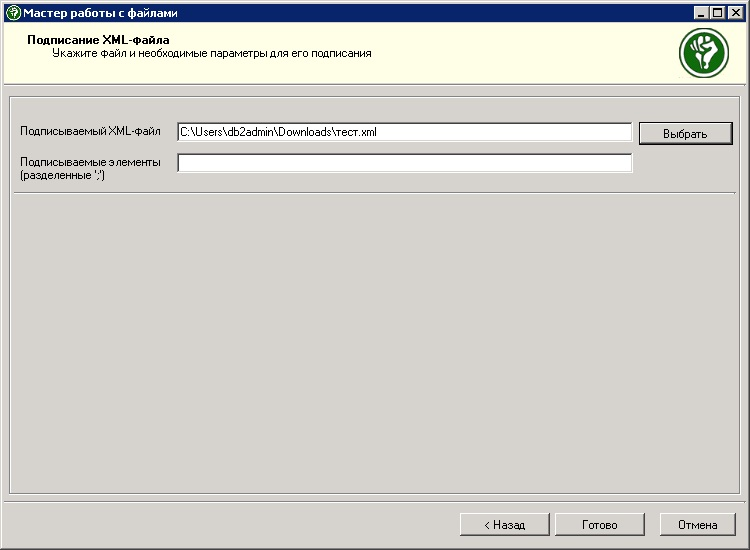 Рисунок 44 — Окно подписания XML в мастере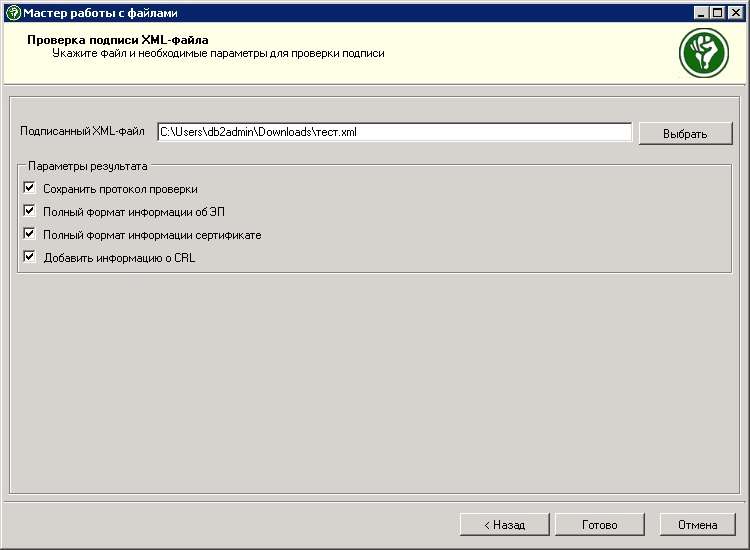 Рисунок 45 — Окно проверки XML подписи в мастереПлагинНазначениеКриптографическийобработка запросов приложений на выполнение криптографических действийФайловыйобработка файлов в интерактивном или пакетном режимеДиагностическийформирование и вывод на экран либо в файл диагностической информации о приложении и плагинахПлагин при запуске инициализирует криптосессию в криптографическом плагине с использованием настроек, определенных в криптографическом плагине.В текущей версии не предусмотрен динамический перезапуск криптографической сессии при изменении настроек криптографического плагина.Измененные настройки криптографического плагина применяются только при перезапуске приложения.СлужбаОписание работыСоздание ЭПпериодическое сканирование файлов во входном каталогеподписание найденного файла с учетом настройки формирования присоединённой/отделенной ЭП в параметрах файлового плагина или добавление ЭП к уже подписанному найденному файлу (без проверки имеющейся ЭП)перенос обработанного файла и ЭП в выходной каталогв случае формирования присоединенной ЭП в выходной каталог переносится только файл ЭПперенос в каталог ошибок файлов, которые не удалось обработатьДобавление заверяющей ЭПпериодическое сканирование файлов во входном каталогедобавление заверяющей подписи для найденного файла с учетом настройки формирования присоединённой/отделенной ЭП в параметрах файлового плагинаперенос обработанного файла и ЭП в выходной каталогв случае формирования присоединенной ЭП в выходной каталог переносится только файл ЭПперенос в каталог ошибок файлов, которые не удалось обработатьПроверка ЭПпериодическое сканирование файлов с ЭП во входном каталогепроверка ЭП у найденного файла с формированием результата в зависимости от настроек проверки ЭП в параметрах файлового плагинаперенос обработанного файла и протокола (в зависимости от настроек службы) в выходной каталогперенос в каталог ошибок файлов, которые не удалось обработатьШифрованиепериодическое сканирование файлов во входном каталогешифрование найденного файла на сертификате пользователя, определённом в настройках криптографического плагина, в качестве получателей укзываются номера сертификатов других пользователей, имеющихся в локальном хранилище сертификатовперенос зашифрованного файла в выходной каталогперенос в каталог ошибок файлов, которые не удалось обработатьРасшифрованиепериодическое сканирование файлов во входном каталогерасшифрование найденного файла с помощью подходящего сертификата (из имеющихся у пользователя сертификатов с закрытыми ключами)перенос расшифрованного файла в выходной каталогперенос в каталог ошибок файлов, которые не удалось обработатьСоздание ЭП в формате XMLDsigпериодическое сканирование файлов во входном каталогеподписание найденного файла XMLDsigперенос подписанного XMLDsig файла в выходной каталогперенос в каталог ошибок файлов, которые не удалось обработатьПроверка ЭП формата XMLDsigпериодическое сканирование файлов с ЭП формата XMLDsig во входном каталогепроверка ЭП XMLDsig у найденного файлаперенос обработанного файла и протокола (в зависимости от настроек службы) в выходной каталогперенос в каталог ошибок файлов, которые не удалось обработатьcryptoplusde <command> [-param_name values]КомандаОписаниеsignСоздание ЭПverifyПроверка ЭПsignxmlСоздание ЭП в формате XMLDsigverifyxmlПроверка ЭП формата XMLDsigencryptШифрованиеdecryptРасшифрованиеsignencryptСоздание ЭП и шифрованиеdecryptverifyРасшифрование и проверка ЭПcountersignДобавление заверяющей ЭПcalchashВычисление хэшаverifyhashПроверка значения хэшаПараметрОписаниеfileобрабатываемый файлalgorithmалгоритм хэширования (используется для Вычисление хэша и Проверка значения хэша)hashзначение проверяемого хэша (используется для Вычисление хэша и Проверка значения хэша)cryptoplusde sign -file "C:\Users\User1\Desktop\out.txt"Создание ЭП выполнено успешно.
C:\Users\User1\Desktop\out.txt.p7scryptoplusde verify -file "C:\Users\User1\Desktop\out.txt"Проверка ЭП выполнена%ProgramData%\Crypto+DE\plugins%LOCALAPPDATA%\Техносерв\Crypto+DE_{...}\[версия программы]\user.configЗапрещается открывать и изменять файл пользовательских настроек user.config при запущенном приложении.%ProgramData%\Crypto+DE\LogsПосле изменения настроек рекомендуется перезапустить приложение, т.к. некоторые настройки могут быть применены только при запуске приложения.Рисунок 46 — Вкладка "Криптосервер 3"НаименованиеНазначениеТипЗначение
по умолчаниюДопустимые
значенияОтображение
в окне настроекlogLevelУровень логированияstringINFOINFO,
DEBUG,
WARN,
ERROR+timeOutВремя действия сессии, минint20-defaultCertificateСертификат по умолчаниюstring+checkQualifiedModeРежим проверки квалифицированной подписи0 - не проверять квалифицированную подпись;1 - проверять по 63-ФЗ с учетом требований ФСБ;2 - проверять по 63-ФЗ с учетом требований ФСБ и рекомендаций МинСвязиint2[0..2]+checkIntegrityПроверка целостностиboolFalseTrue/False+finalResultФормирование итогового результата проверки КЭПboolFalseTrue/False+certRequestURLЗапрос на сертификатstringhttp://CryptoPlusStore:
8080/cryptoplusme/
createRequest.xhtml+enabledIconОтображение значковboolFalseTrue/False-Настройки проверки отзыва сертификатовНастройки проверки отзыва сертификатовНастройки проверки отзыва сертификатовНастройки проверки отзыва сертификатовНастройки проверки отзыва сертификатовНастройки проверки отзыва сертификатовverificationFlagФлаг проверки сертификата (X509VerificationFlags)Доступные для редактирования значения:128 - IgnoreInvalidPolicy64 - IgnoreInvalidName32 - IgnoreWrongUsage8 - IgnoreInvalidBasicConstraintsПримечание: набор флагов ограничен относительно базового перечня. часть значений невозможно установить, часть значений невозможно сбросить.int0[0..4095]+revocationFlagФлаг проверки списков отзыва (X509RevocationFlag)int0[0..2]+revocationModeФлаг способа проверки списков отзыва (X509RevocationMode)int1[0..2]+Ограничения для использования сертификатовОграничения для использования сертификатовОграничения для использования сертификатовОграничения для использования сертификатовОграничения для использования сертификатовОграничения для использования сертификатовserialNumbersСерийные номера сертификатов, разрешённые для работыstring-serialNumbersCaСерийные номера УЦ, чьи сертификаты разрешены для работыstring-extendedKeyUsagesРазрешённые использования ключаstring+policiesРазрешённые политики сертификатаstring+Расширения файлов для подписания и шифрованияРасширения файлов для подписания и шифрованияРасширения файлов для подписания и шифрованияРасширения файлов для подписания и шифрованияРасширения файлов для подписания и шифрованияРасширения файлов для подписания и шифрованияsignExtensionsРасширения файлов подписиstring.p7s;
.sig;
.sign;
.signature;
.signatures+encryptExtensionsРасширение зашифрованных файловstring.enc+Параметры работы с усовершенствованной ЭППараметры работы с усовершенствованной ЭППараметры работы с усовершенствованной ЭППараметры работы с усовершенствованной ЭППараметры работы с усовершенствованной ЭППараметры работы с усовершенствованной ЭПtspUrlАдрес URL к службе TSPstring+ocspUrlАдрес URL к службе OCSPstring+signFlagФлаг формата результирующей подписи0 - CAdES-BES1 - CAdES-T3 - CAdES-Cint0[0,1,3]+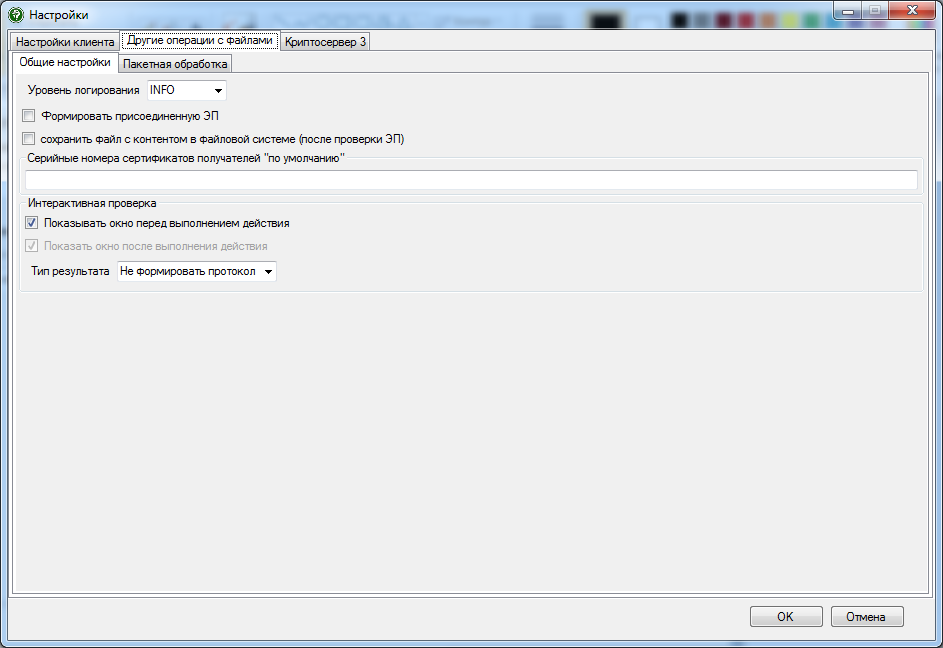 Рисунок 47 — Общие настройки обработки файлов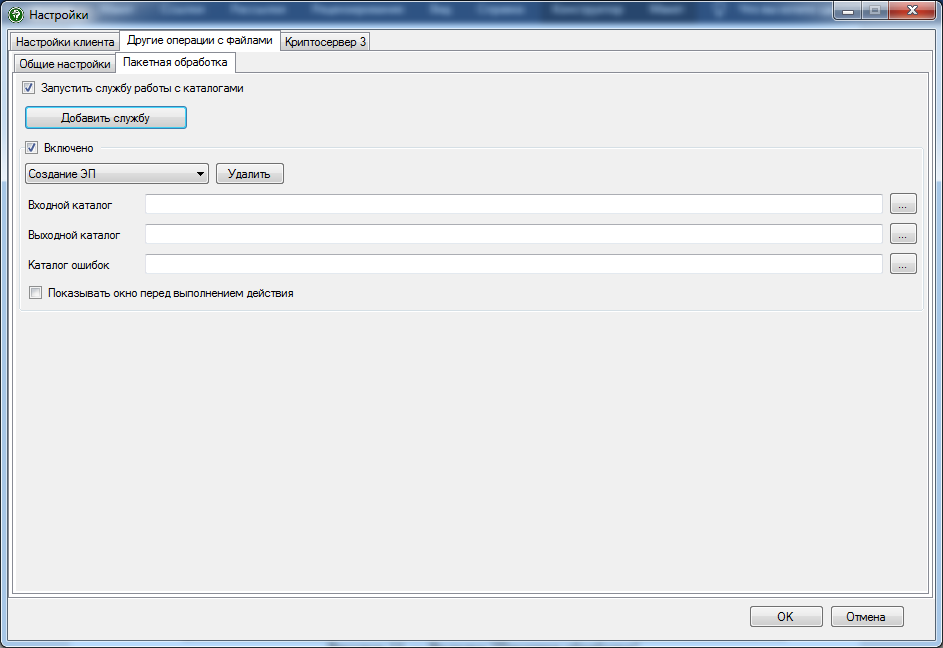 Рисунок 48 — Вкладка "Пакетная обработка"НаименованиеНазначениеТипЗначение по умолчаниюДопустимые значенияOperationНаименование службыstringSign,CounterSign,Verify,Encrypt,Decrypt,SignXml,VerifyXmlEnabledВключение службыboolFALSETRUE, FALSEInputPathВходной каталогstringOutputPathВыходной каталогstringErrorPathКаталог ошибокstringShowWindowПоказывать окно криптографического действия до выполнения действия (доступно только для служб "Создание ЭП", "Добавление заверяющей ЭП", "Шифрование", "Создание ЭП в формате XMLDsig")boolFALSETRUE, FALSEVerifyResultTypeТип результата (доступно только для служб "Проверка ЭП", "Проверка ЭП формата XMLDsig")stringShortProtocolShortProtocol,FullProtocol№Вопрос / ОшибкаОтвет1Что надо сделать чтобы запустить приложениеНа рабочей станции должно быть установлено программное обеспечение согласно п. 2 настоящего документа.Контейнер закрытого ключа должен быть добавлен в СКЗИ в соответствии с документацией на СКЗИ.Сертификат пользователя должен быть привязан к контейнеру закрытого ключа и добавлен в хранилище ОС.В хранилище ОС должны быть установлены корневой сертификат и СОС ГУЦ, сертификаты и СОС промежуточных УЦ.На рабочей станции должно быть установлено Crypto+ DE2Ошибка инициализации сессии (не удается выполнить криптографические функции)Для корректной работы на рабочей станции необходимо установить личный сертификат пользователя, сертификаты промежуточных УЦ и корневой сертификат.При отсутствии доступа в сеть Интернет:На рабочей машине необходимо наличие актуальных списков отозванных сертификатов (СОС).При наличии доступа в сеть Интернет без использования прокси-сервера:Открыть настройки Crypto+ DE.На вкладке "Криптосервер 3" в выпадающем списке для настройки "Режим проверки" выбрать "с помощью списка отзыва сертификатов с подключением к сети" (в данном случае актуальные СОС будут браться из сети Интернет).Сохранить настройки и выполнить тестовое подписание3Сертификат пользователя не добавлен в контейнер закрытого ключаВ соответствии с документацией на СКЗИ контейнер закрытого ключа необходимо добавить в используемый криптопровайдер, личный сертификат пользователя необходимо устанавливать из контейнера закрытого ключа.Например, если контейнер в VipNet CSP не добавлен, то необходимо выполнить следующую последовательность:Открыть VipNet CSP, выбрать "Добавить контейнер", указать путь/устройство где находится контейнер закрытого ключа.После добавления контейнера в VipNet CSP открыть его.В открывшемся окне контейнера выбрать "Открыть". Откроется сертификат пользователя.Выбрать "Установить сертификат". Установить сертификат в личное хранилище пользователя.Установить сертификаты УЦ в промежуточные центры сертификации.Поочередно нажать правой кнопкой мыши по каждому сертификатуВ открывшемся окне выбрать "Установить сертификат"Нажать на кнопку "Далее"Выбрать "Поместить все сертификаты в следующее хранилище", в качестве хранилища сертификатов выбрать "Промежуточные центры сертификации"Нажать на кнопку "Далее"Нажать на кнопку "Готово".Для установки корневого сертификата выполнить последовательность как в предыдущем пункте, только в качестве хранилища выбрать "Доверенные корневые центры сертификации".В настройках Crypto+ DE во вкладке "Криптосервер 3" нажать "Выбрать сертификат"Сохранить настройки.Выполнить подписание4Где может находиться контейнер закрытого ключаРабота с контейнерами осуществляется в соответствии с документацией на СКЗИ.Контейнеры закрытого ключа могут хранится на различных совместимых с используемым криптопровайдером съемных носителях (считывателях), таких как дискета, флешка, токен (Рутокен/EToken).КриптоПро CSP работает только со съемными носителями, либо со считывателем "Реестр" (локальное хранение).При использовании VipNet CSP контейнеры могут находиться в каталогах используемой ОС5На АРМ установлено несколько криптопровайдеровПри работе с Crypto+ DE необходимо использовать СКЗИ VipNet CSP 4.2 или КриптоПро CSP 4.0.Не допускается установка двух СКЗИ на одну рабочую станцию6Длительное подписание при хранении ключа на аппаратном токене (eToken-JaCarta)При каждом подписании СКЗИ обращается к хранилищу ключей. В КриптоПро есть возможность кешировать закрытый ключ.Возможности кэшировать закрытый ключ в ViPNet CSP нет. В ближайших версиях реализация такого функционала разработчиками VipNet CSP не запланирована7Использование криптопровайдеров версии ниже заявленной в документацииРеализована работа с криптопровайдерами КриптоПро CSP 4.0 и VipNet CSP 4.2Работа с иными криптопровайдерами невозможна. Работа с криптопровайдерами версии ниже заявленной не гарантирована8Требования к перечню объектных идентификаторовТребования к перечню объектных идентификаторов для сертификата отсутствуют9Можно ли использовать существующий сертификатДля работы с Crypto+ DE можно использовать квалифицированные сертификаты, изданные аккредитованными удостоверяющими центрамиСписок аккредитованных удостоверяющих центров находится по адресу http://minsvyaz.ru/ru/activity/govservices/certification_authority/10Где мы можем получить новый сертификатПоставщиками новых сертификатов являются аккредитованные удостоверяющие центры.Список аккредитованных удостоверяющих центров находится по адресу http://minsvyaz.ru/ru/activity/govservices/certification_authority/11Как выполнить криптографическую операциюВызов криптографических операций описан в п.4. Работа с программой12Является ли сертификат квалифицированнымТребования к квалифицированным сертификатам определены 63-ФЗ от 06.04.2011 г. "Об электронной подписи". Для получения квалифицированного сертификата необходимо обратиться в аккредитованный УЦ, цепочка доверия такого сертификата должна строиться через ГУЦ13Можно ли использовать контейнер закрытого ключа в СКЗИ VipNet CSP, если он был создан для КриптоПро CSP и наоборот.Использование контейнера закрытого ключа возможно только в том криптопровайдере, для которого он был создан.Так, например, использование контейнера закрытого ключа, созданного для КриптоПро CSP 4.0. невозможно в криптопровайдере VipNet CSP 4.214Как собрать диагностический пакет.Для сборки диагностического пакета:Нажать правой кнопкой мыши по значку приложения Crypto+ DE в трее.Выбрать пункт "Диагностика".Выбрать пункт "Собрать диагностический пакет".Выбрать место сохранения диагностического пакета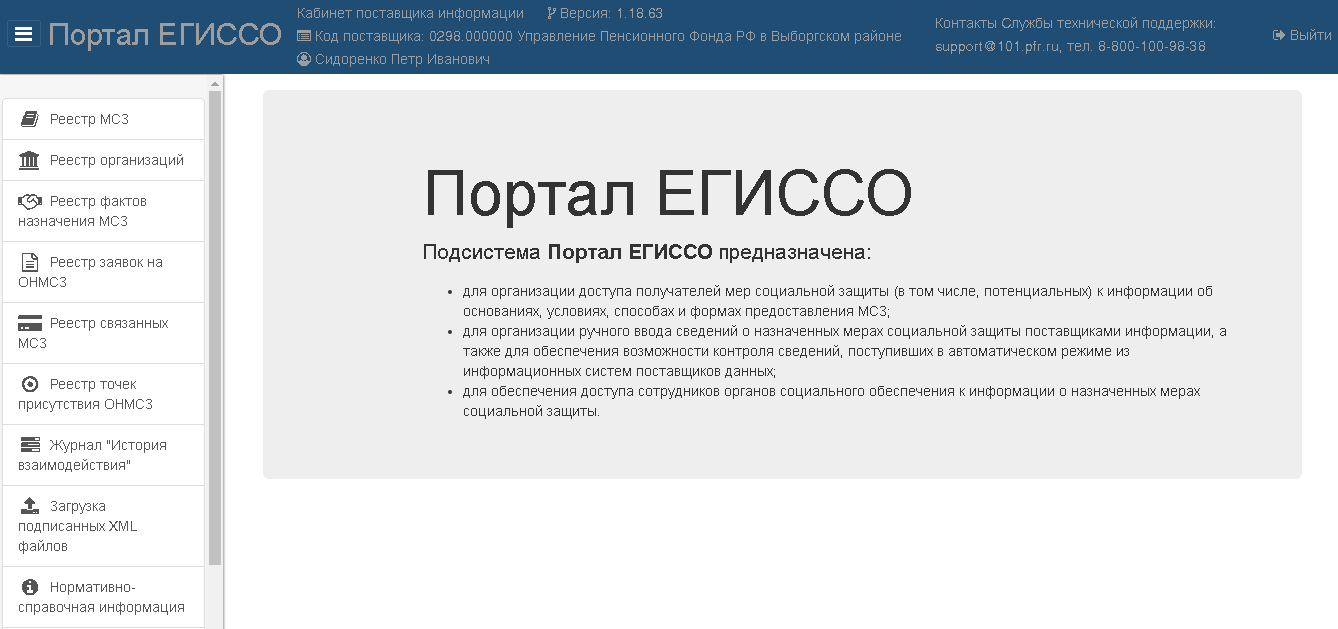 Рисунок 49 — Кабинет поставщика информации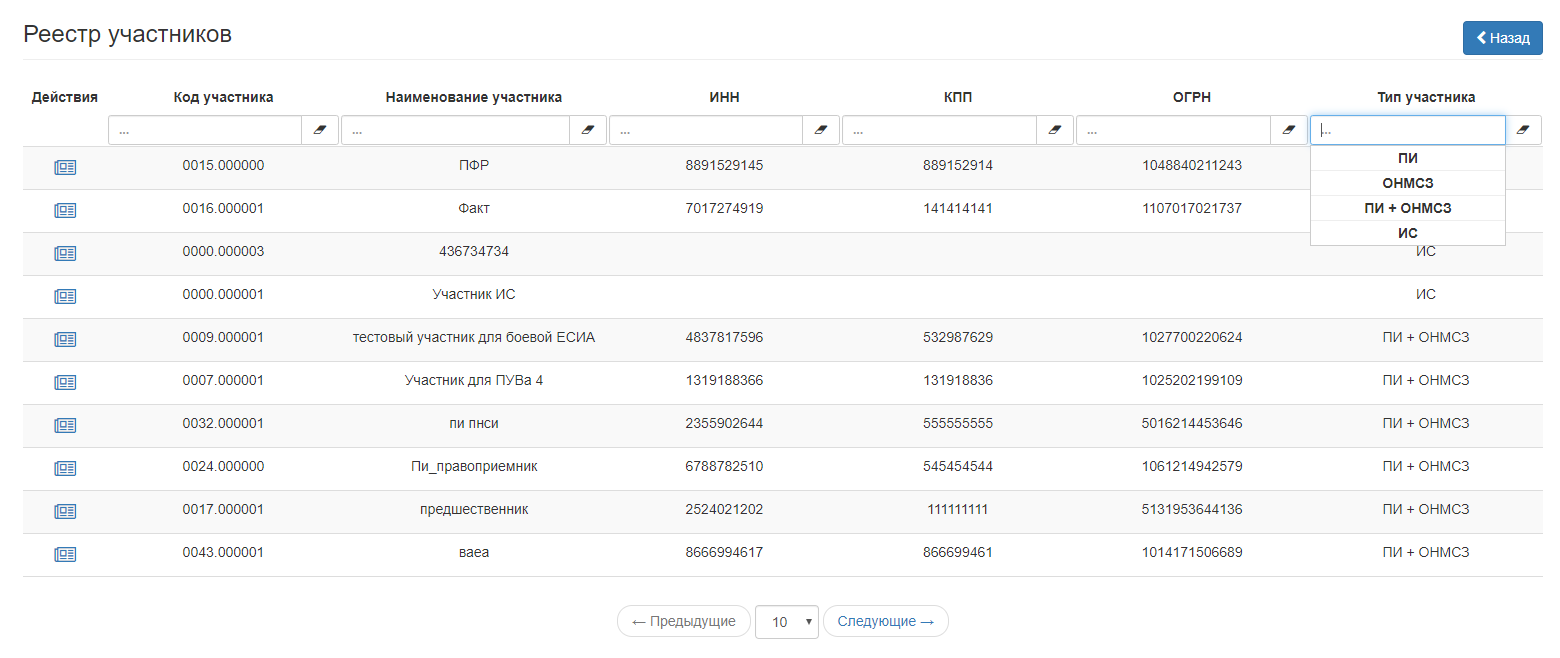 Рисунок 50 — Фильтр данных по параметру «Тип участника»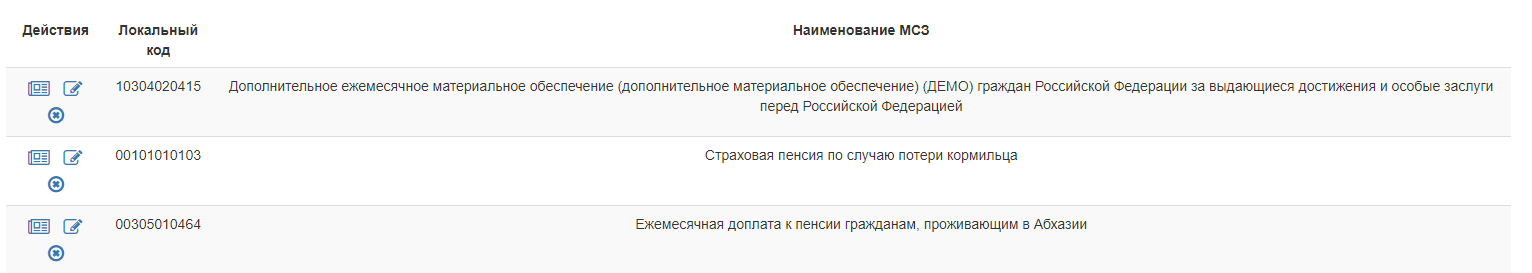 Рисунок 51 — Доступные действия с элементами списка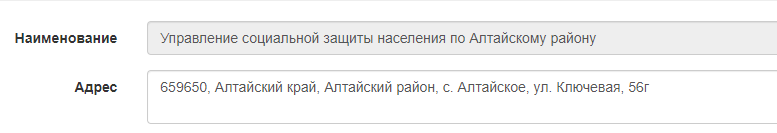 Рисунок 52 — Форма изменения данных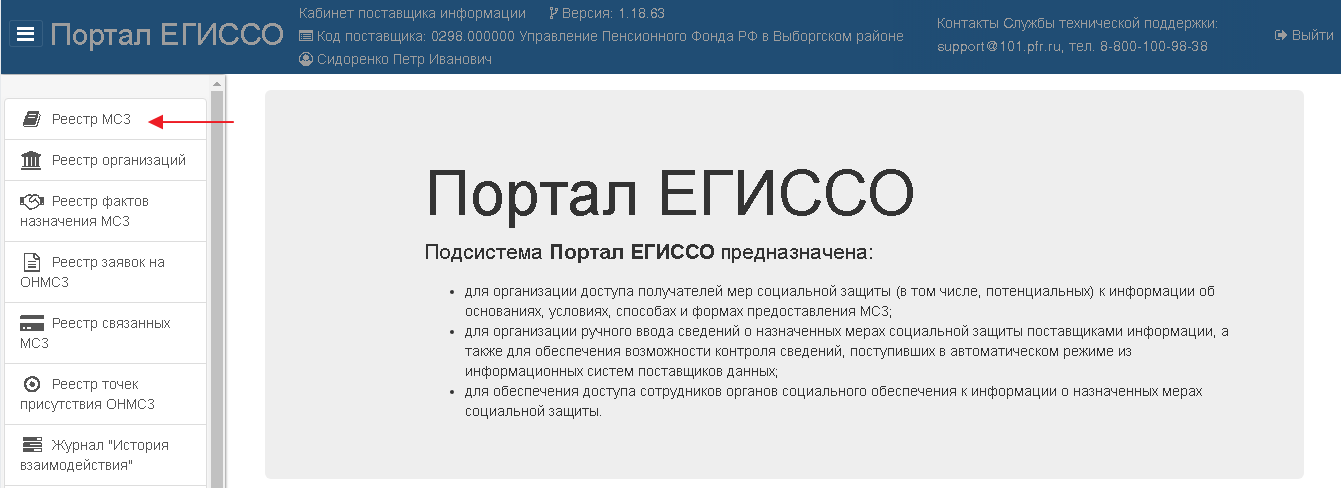 Рисунок 53 — Реестр МСЗ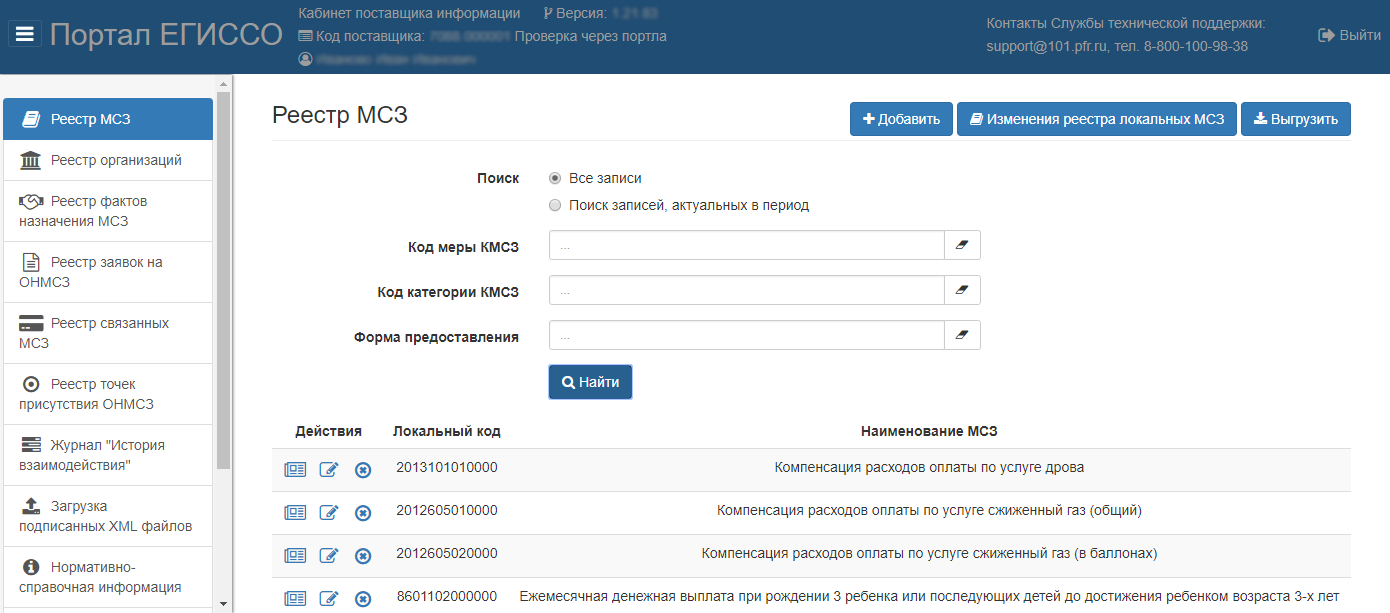 Рисунок 54 — Просмотр актуальных записей реестраРисунок 55 — Добавление новой ЛМСЗНаименование поляОписаниеКод локальной МСЗВ случае наличия указывается код (идентификатор) локальной меры, присвоенный данной мере в системе учета поставщика информации. В поле можно вводить любые символыНаименование локальной МСЗУказывается наименование локальной меры, которая указана в НПА, на основании которого создается мераКБКРазмер поля и правила заполнения разрядов соответствует правилам ведения кодов Классификации расходов бюджетов в соответствии с приказом Минфина России от 08.06.2018 N 132н (ред. от 30.11.2018). Более подробную информацию по заполнению данного поля можно найти в «Инструкция по использованию кода КБК в ЕГИССО» на сайте ПФР в разделе ЕГИССО «Рабочая документация» (http://www.pfrf.ru/knopki/egisso/project/)Блок «Срок действия»Начало действияУказывается дата, с начала которой, возможно назначать новую меру получателям. Берется из НПА, на основании которого, создается новая мераОкончание действияУказывается дата окончания периода, в течение которого, возможно назначение меры получателям. Берется из НПА, на основании которого, создается новая мера. Например, выплаты материнского капиталаПериодичностьВыбирается одно из значений выпадающего списка. Если новая мера требует указания нового значения периодичности, то необходимо завести заявку и направить в службу поддержкиБлок «Классификация меры»Раздел классификатораУказывается одно из значений раздела классификатора. Поиск осуществляется по введенным цифрам кода раздела или части наименования раздела. С классификатором можно ознакомиться на сайте ПФР в разделе ЕГИССО (http://www.pfrf.ru/knopki/egisso/)Вид мерыУказывается код меры из классификатора мер социальной защиты. Поиск осуществляется по введенным цифрам кода меры или части наименования меры. С классификатором можно ознакомиться на сайте ПФР в разделе ЕГИССО (http://www.pfrf.ru/knopki/egisso/)Блок «Финансирование»Уровень финансированияЗаполняется доли финансирования в процентах в соответствующих полях уровней финансирования. Учесть, что суммарное значение долей должно быть равно 100Расчетная сумма/Методика расчета размера назначенияВ данном поле приводится информация о содержании меры, на которое может рассчитывать получатель в случае назначения меры, указывается: либо фиксированная сумма, предоставляемая в рамках ЛМСЗ, либо формула(методика) расчета суммы, либо ссылка на раздел документа (с указанием номера, даты, названия) с описанием содержания мерыФорма предоставленияВыбирается одно из значений выпадающего списка. Если новая мера предоставляется в форме, которая не представлена в справочнике, то необходимо завести заявку и направить в службу поддержки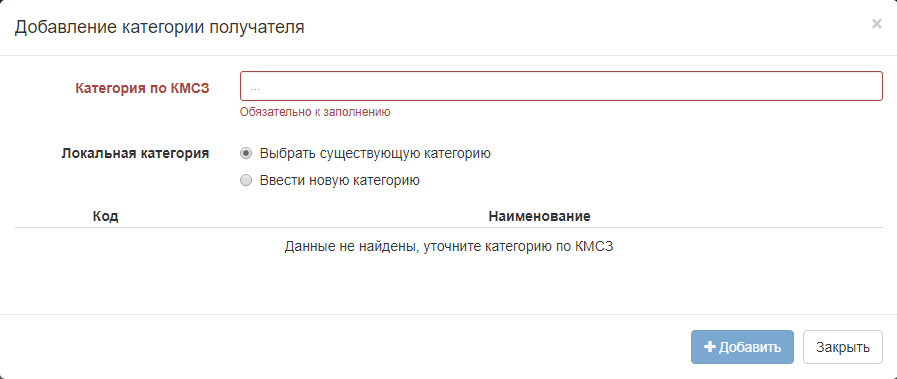 Рисунок 56 — Добавление записи реестра локальных МСЗЗакладка «Категории получателей»ОписаниеКатегория по КМСЗУказывается одна из категорий классификатора мер социальной защиты. Поиск осуществляется по введенным цифрам кода категории или части наименования категории. С классификатором можно ознакомиться на сайте ПФР в разделе ЕГИССО.Выбрать существующую категориюВыставленный флаг позволяет выбрать из ранее загруженных локальных категорий, привязанных к выбранной категории по КМСЗ.Ввести новую категориюВыставленный флаг позволяет ввести данные новой локальной категории.КодВ случае наличия указывается код (идентификатор) локальной категории получателя, присвоенный данной категории в системе учета поставщика информации. В поле можно вводить любые символы.НаименованиеУказывается наименование локальной категории, которая указана в НПА, на основании которого создается мера.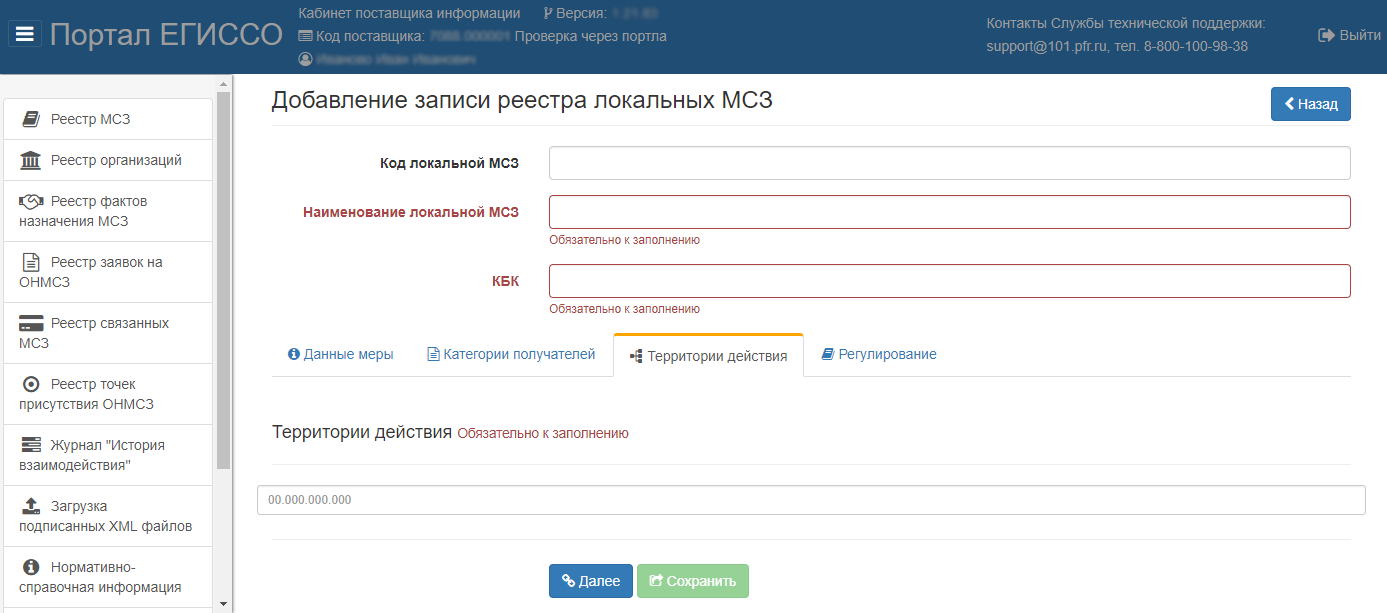 Рисунок 57 — Вкладка «Территория действия»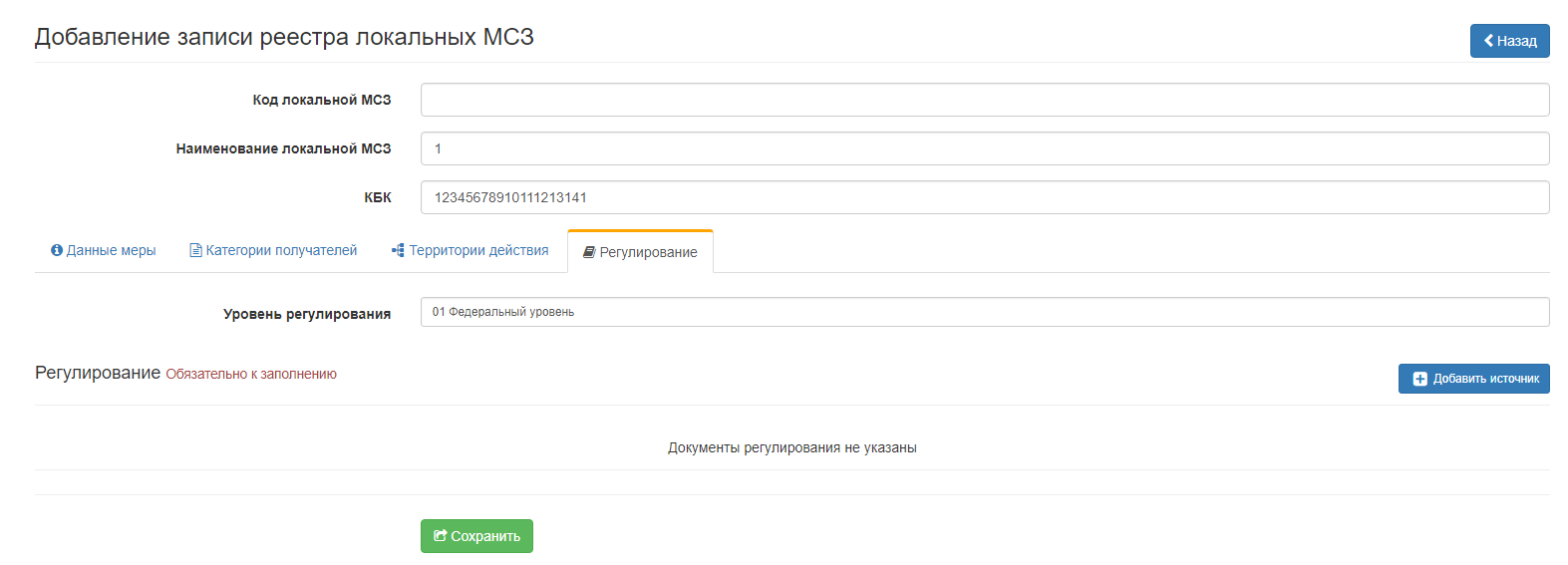 Рисунок 58 — Вкладка «Регулирование»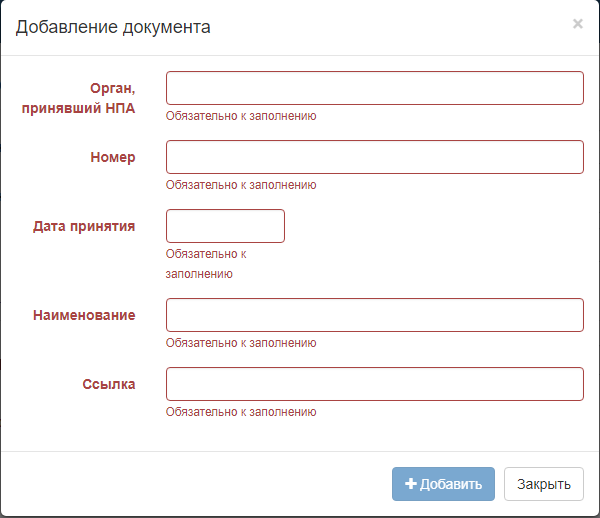 Рисунок 59 — Добавление источникаНаименование вкладкиОписаниеВкладка "Регулирование"Уровень регулированияВыбирается одно из значений выпадающего списка значений справочника уровней регулированияВкладка "Добавление документа"Орган, принявший НПАВводится полное наименование органа, принявшего НПА. Наименование следует вводить без сокращенийНомерУказывается номер документа, на основании которого заводится новая мераДата принятияУказывается дата принятия НПАНаименованиеУказывается полное наименование закона\постановления или иного документа, на основании которого заводится новая мераСсылкаВводится ссылка на текст НПА в сети интернет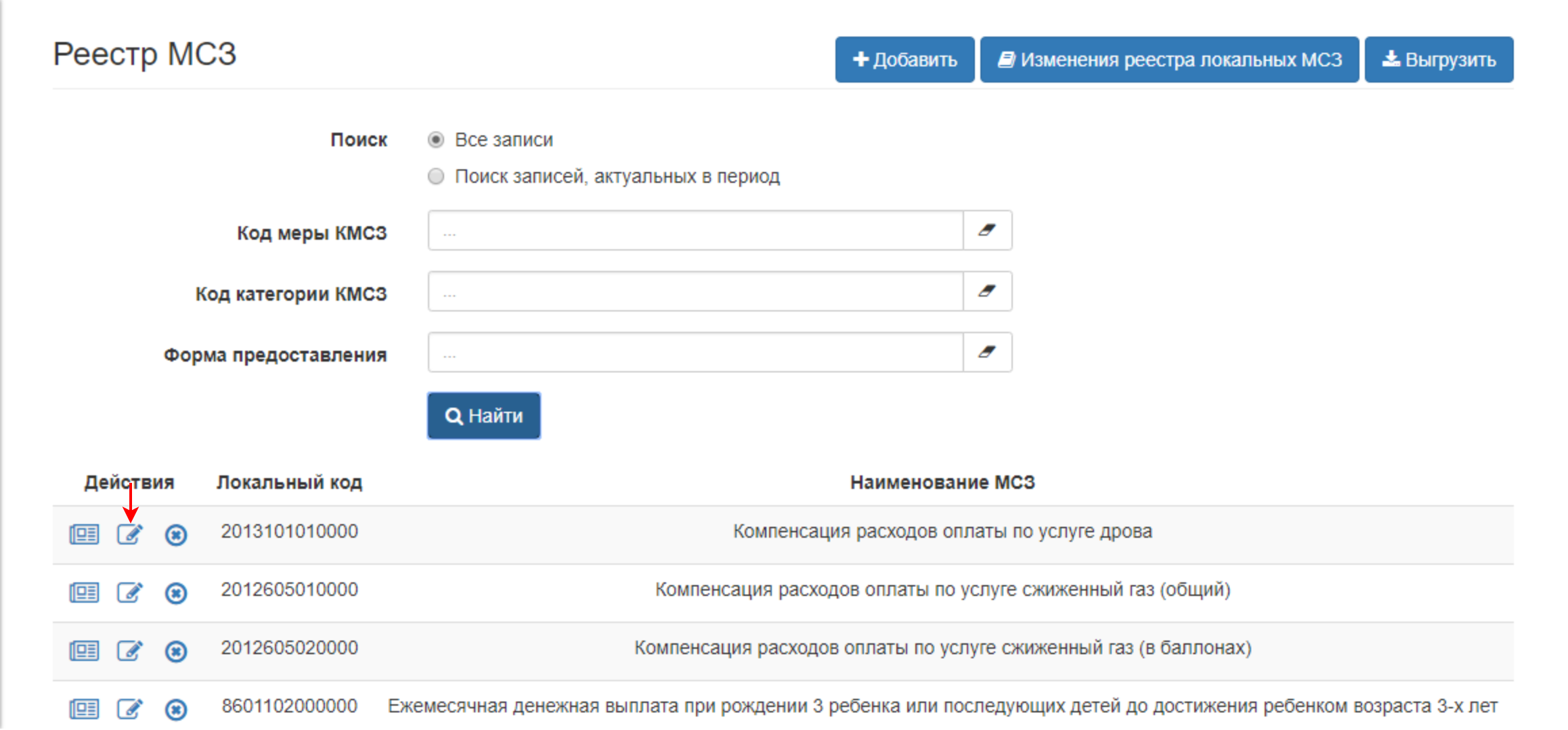 Рисунок 60 — Редактирование ЛМСЗ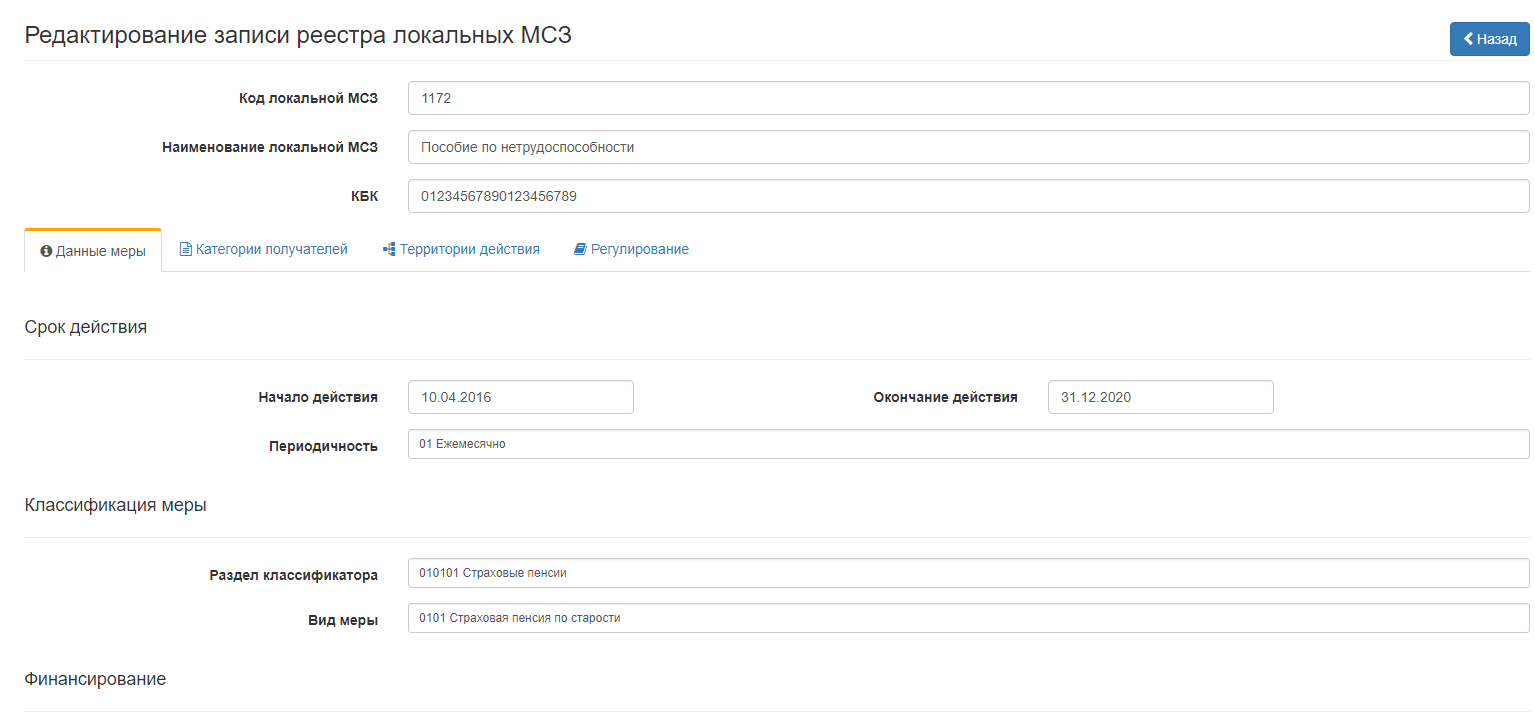 Рисунок 61 — Редактирование записи реестра локальных МСЗ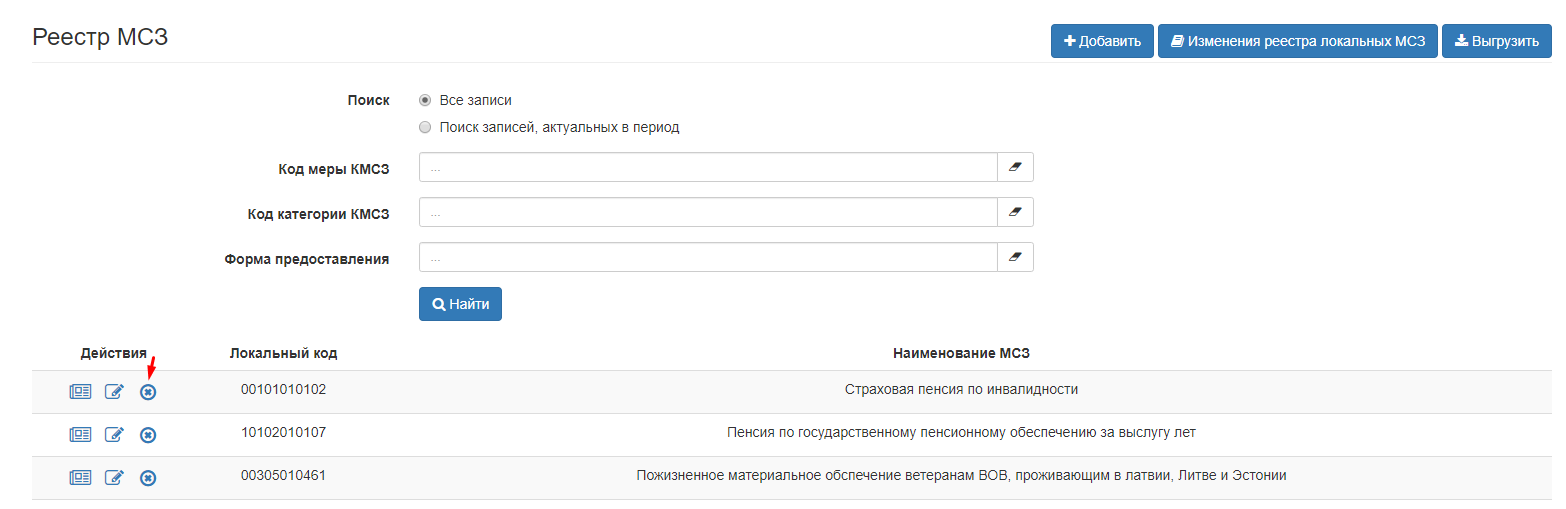 Рисунок 62 — Удаление ЛМСЗ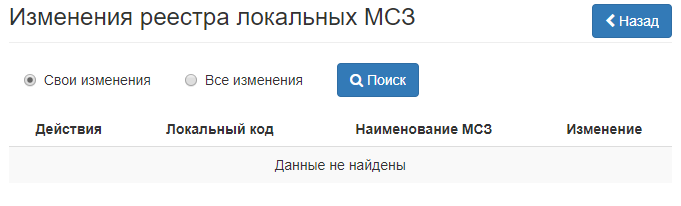 Рисунок 63 — Изменения реестра локальных МСЗ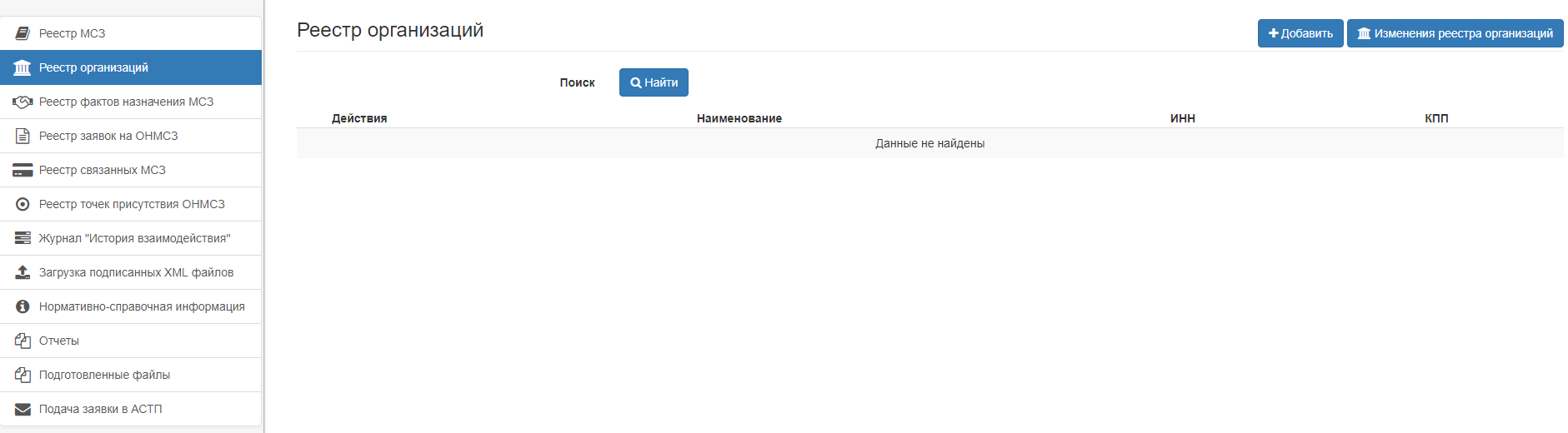 Рисунок 64 — Реестр организаций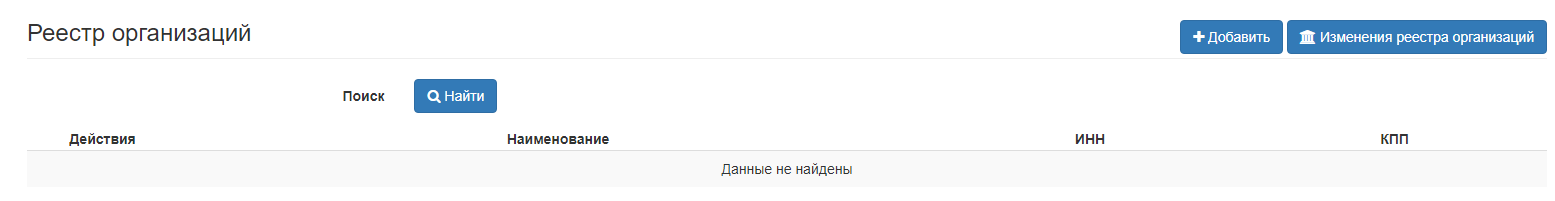 Рисунок 65 — Добавление новой организации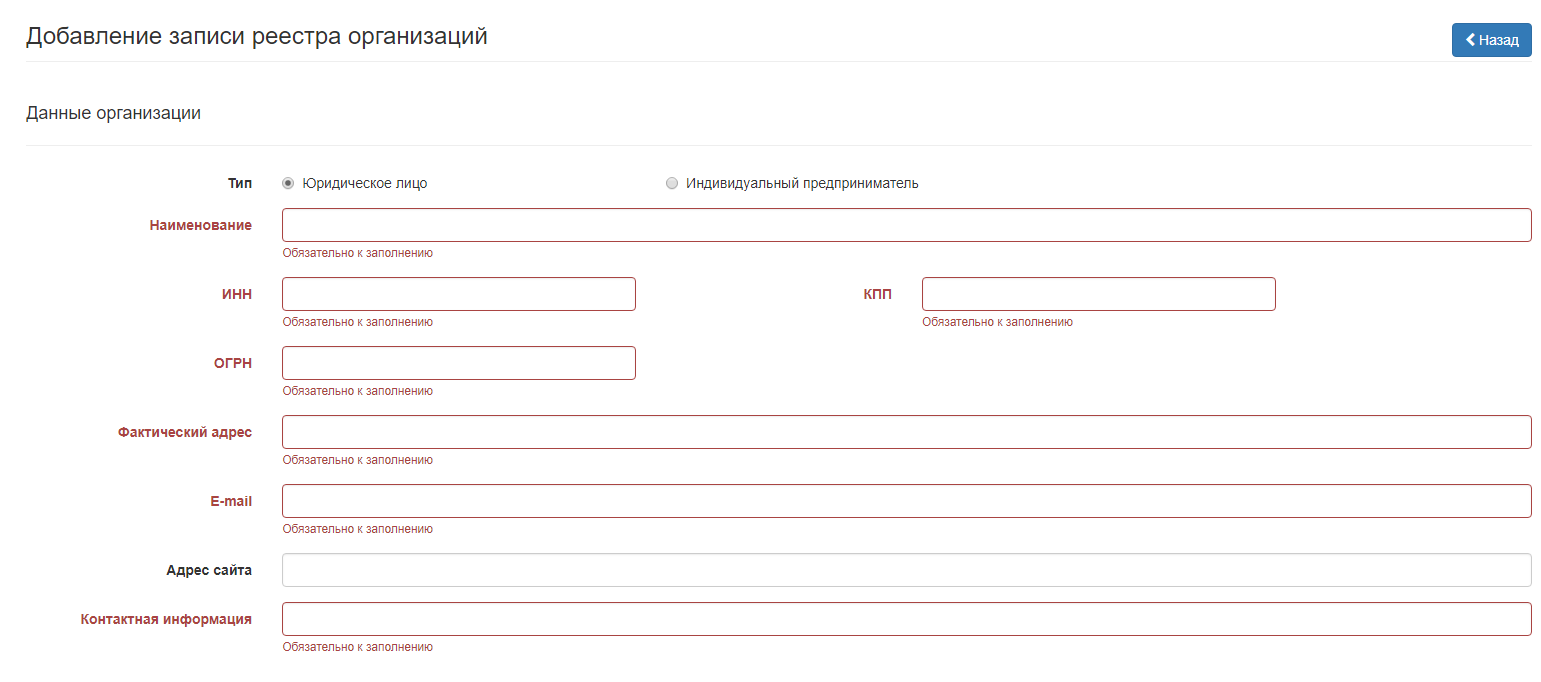 Рисунок 66 — Форма добавления записи реестра организацииНаименование поляОписаниеБлок «Данные организации»ТипВыбирается одно из двух значений: «Юридическое лицо» или «Индивидуальный предприниматель»НаименованиеУказывается полное наименование организации, предоставляющих МСЗ населению, без сокращенийИННУказывается ИНН организацииКППУказывается КПП организации – только для юридических лицОГРНУказывается ОГРН организации – только для юридических лицФактический адресУказывается полный адрес фактического расположения организацииE-mailУказывается E-mail, на который организации можно направлять электронные письмаАдрес сайтаУказывается актуальный электронный адрес сайта организацииКонтактная информацияОфициальные контакты организации (номера телефонов)Блок «Документ, подтверждающий статус организации»ТипВыбирается одно из двух значений: «Лист записи ЕГРЮЛ» или «Свидетельство о регистрации ЮЛ»Серия свидетельстваУказывается серия свидетельства – только для юридических лицНомер свидетельстваУказывается номер свидетельства – только для юридических лицНомер ГРНУказывается номер ГРНДата выдачиУказывается дата выдачиКем выданУказывается кем выданБлок «Предоставляемые ЛМСЗ»Предоставляемые ЛМСЗВыбрать из списка локальные меры, которые предоставляет данная организация. Для каждой меры указать период предоставления с помощью действия «Редактировать»Блок «Точки присутствия»Форма для заполнения открывается с помощью кнопки «Добавить»НаименованиеУказывается полное наименование точки присутствияАдресАдрес точки присутствия указывается следующим образом: Индекс, Регион, Район, Населенный пункт, Улица, Номер домаЭлектронная почтаЭлектронная почта точки присутствияКонтактная информацияОфициальные контакты точки присутствия (номера телефонов)Условия приема гражданУказываются условия приема гражданВремя работыУказывается время работыШиротаКоординаты широты точки присутствияДолготаКоординаты долготы точки присутствияБлок «Документы-основания предоставления МСЗ»Форма для заполнения открывается с помощью кнопки «Добавить»НаименованиеУказывается полное наименование документаНомерУказывается номер документаНаименование ОГВ, утвердившего документУказывается полное наименование органа, который заключил договор\контракт с организацией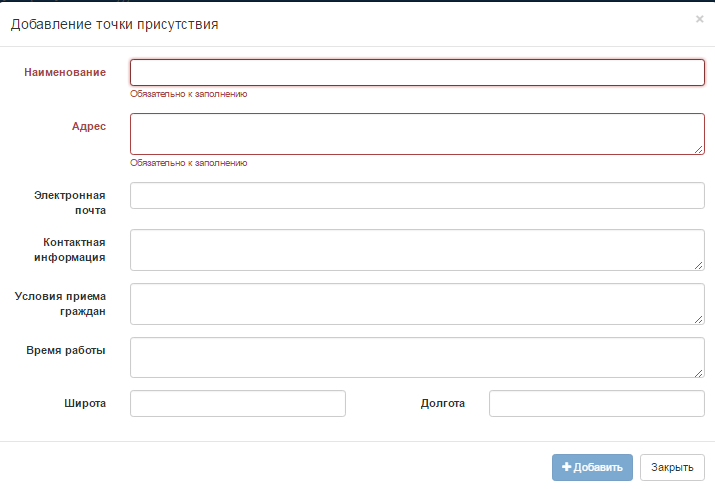 Рисунок 67 — Заполнение формы «Добавление точки присутствия»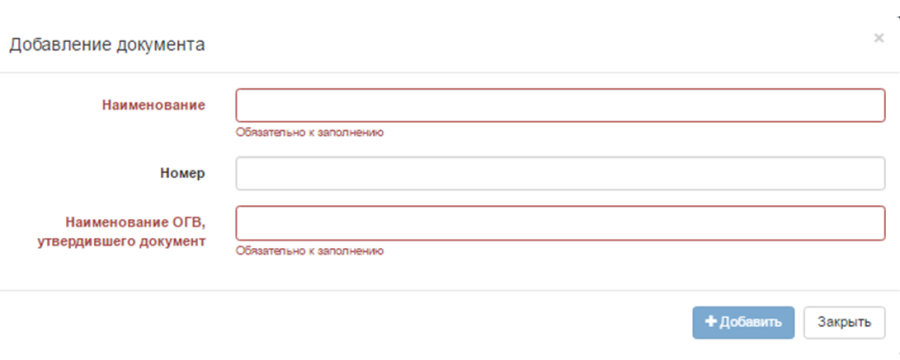 Рисунок 68 — Заполнение формы «Добавление документа»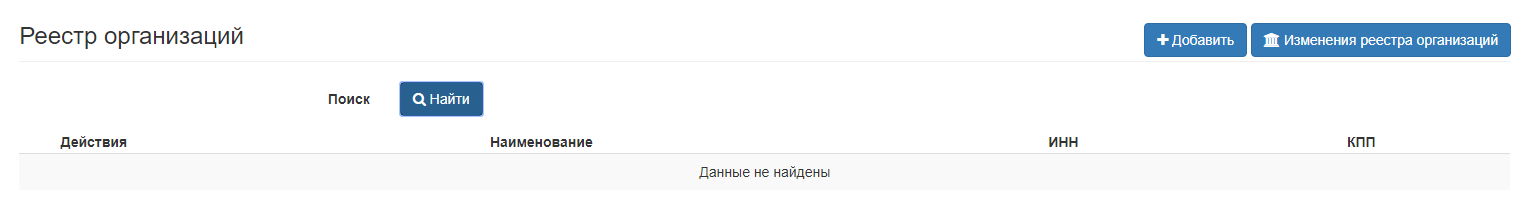 Рисунок 69 — Реестр организаций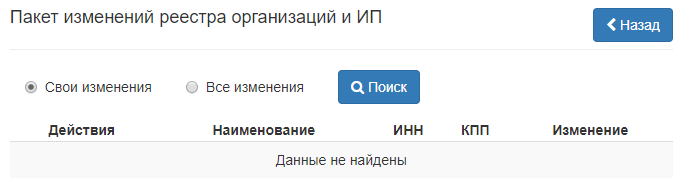 Рисунок 70 — Пакет изменений реестра организаций и ИП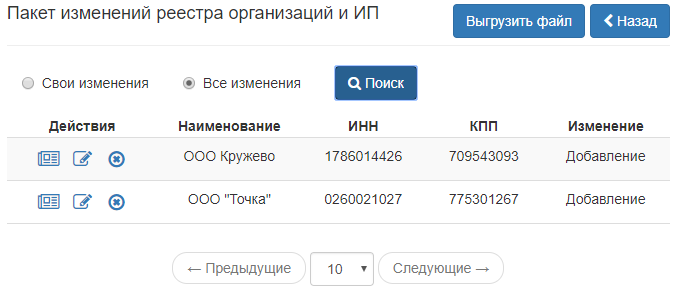 Рисунок 71 — Список изменений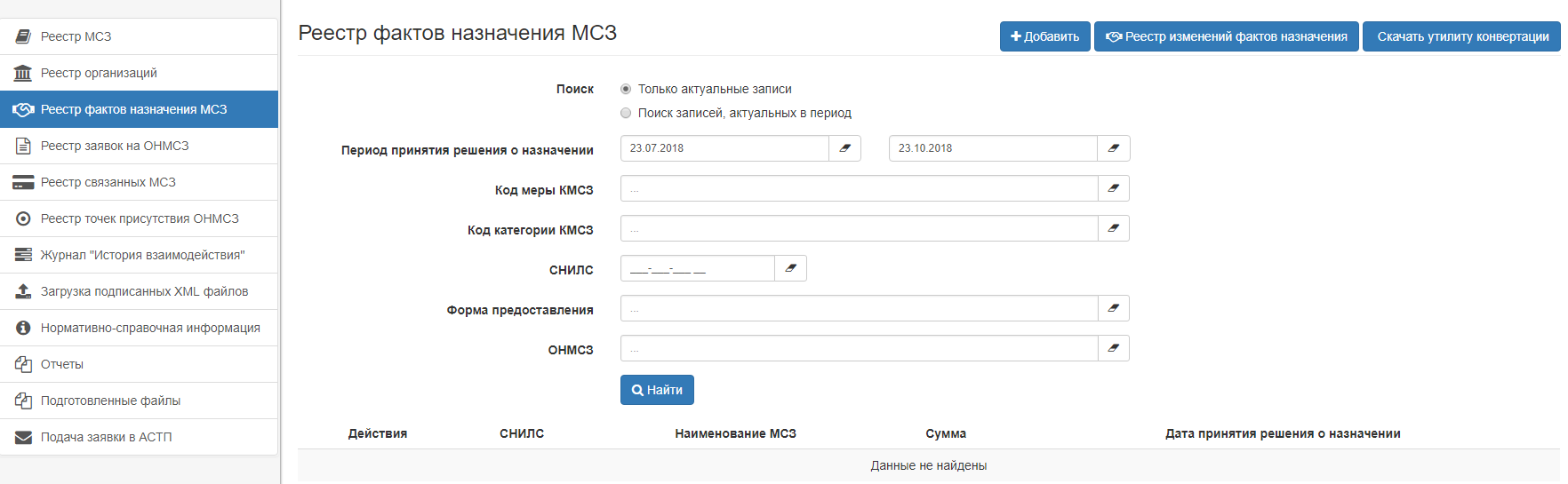 Рисунок 72 — Реестр фактов назначения МСЗ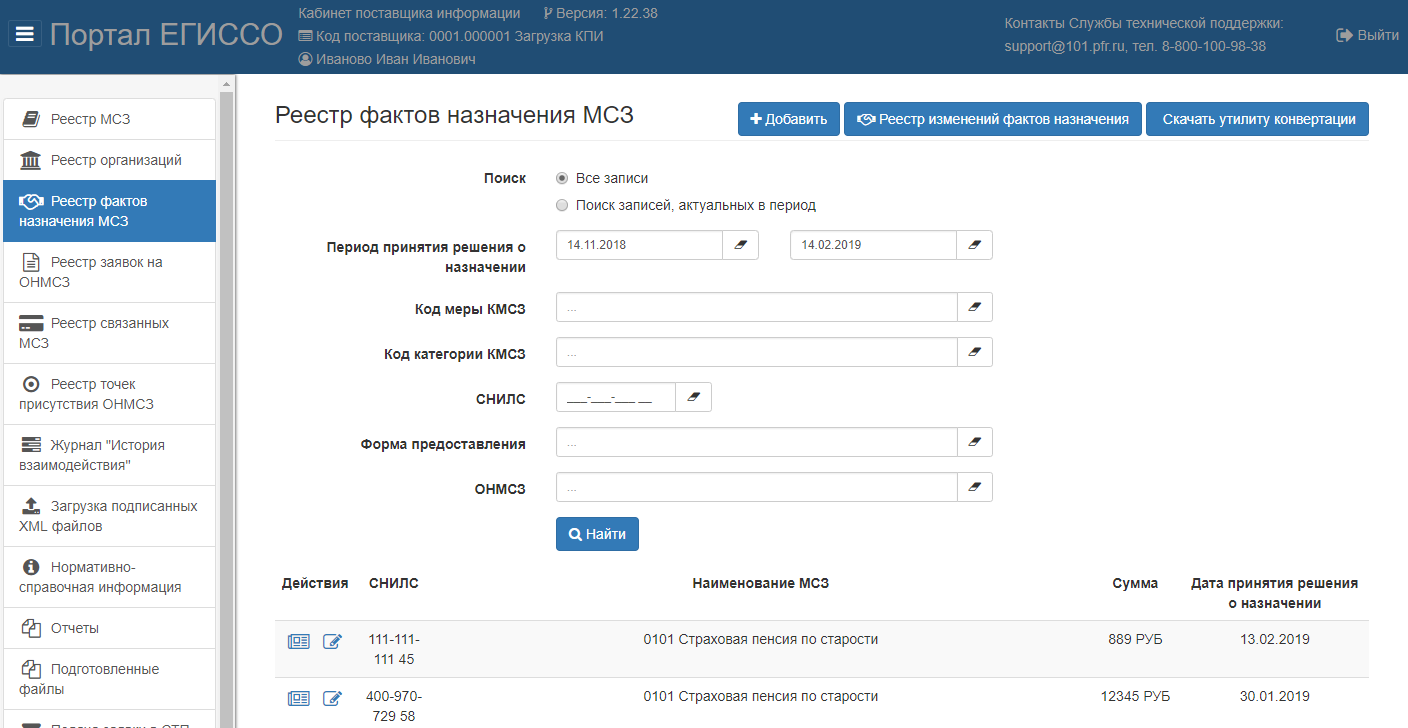 Рисунок 73 — Просмотр записей реестра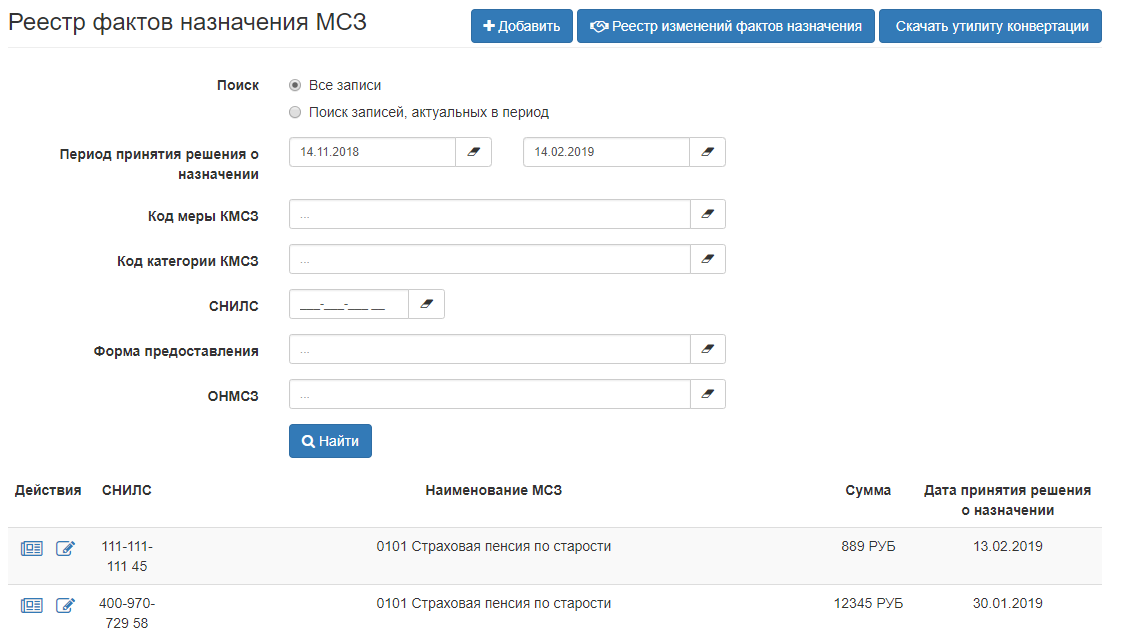 Рисунок 74 — Добавление нового факта назначения МСЗНаименование поляОписаниеВкладка «Данные назначения»Блок «Сведения о получателе»В данном блоке указываются сведения о лице, которое непосредственно будет получать денежные средства или материальные ценности в случае, если законодательством предусмотрено назначение меры группе лиц, например, малоимущей семье, или в случае невозможности получения меры лицом, являющимся основанием для назначения меры, например, пособие по рождению ребенка или по потере кормильцаВкладка «Основные сведения о получателе»СНИЛССНИЛС получателяФамилияФамилия получателя МСЗФамилия при рожденииЗаполняется, если фамилия получателя менялась, например, после замужестваИмяИмя получателя МСЗОтчествоОтчество получателя МСЗПолГендерная принадлежность получателяДата рожденияДата рождения получателя либо вводом с клавиатуры с разделителем точка, либо выбирается с помощью формы-календаряВкладка «Дополнительные сведения»ГражданствоГражданство получателя МСЗ. Поиск осуществляется по введенным символамМесто рожденияИнформация о месте рождения получателяКонтактный телефонНомер телефона, по которому можно связаться с получателем МСЗДанные документа-основания пребывания или проживания в РФЗаполняется, если получателем МСЗ является нерезидент РФВид документаВыбирается одно из значений выпадающего списка, например, паспорт РФСерияСерия документаНомерНомер документаДата выдачиДата выдачи документаКем выданНаименование органа, выдавшего документ, в точности с написанием данного органа в документеВкладка «Сведения об адресе»Заполняется один или несколько адресов:адрес места проживания;адрес места пребывания;адрес фактического проживания.Форма для заполнения открывается при установки флажка «Использовать адрес»СтранаВыбирается страна проживания из справочника стран мираПочтовый индексПочтовый индекс адреса проживанияРегионНаименование региона проживания. Наименование указывается полное без сокращенийРайонНаименование района проживания. Наименование указывается полное без сокращенийНаселенный пунктНаименование населенного пункта проживания. Наименование указывается полное без сокращенийУлицаНаименование улицы проживания. Наименование указывается полное без сокращенийДомНомер дома проживанияКорпусКорпус дома проживанияКвартираНомер квартиры проживанияБлок «Сведения о лицах, являющихся основанием для назначения меры»Данный блок заполняется в случае, если лицо, являющиеся основанием для назначения меры не является получателем денежных или материальных средств по мере, или данных лиц больше одного. Заполняется аналогично данным о получателеБлок «Сведения о МСЗ»ОНМСЗВыбирается ОНМСЗ из загруженных ранее в реестр участниковМСЗВыбирается одна из загруженных ранее МСЗ в реестр МСЗ. Поиск осуществляется в отдельной форме по коду МСЗ и наименованию ЛМСЗ.Результаты поиска содержат информацию:Действие;Код МСЗ;Наименование МСЗ;КБККатегория получателяЛокальная категория получателя, которому назначается мераБлок «Сведения о сроках назначения»Дата принятия решения о назначенииДата принятия решения о назначении мерыДата началаДата начала выплат, начислений, услуг и т.п. так как, например, начисления могут быть начаты в следующем месяце или отпуск предоставлен через полгодаДата окончанияДата окончания выплат, начислений, услуг и т.п. если это предусмотрено, например, пособие по уходу за ребенкомБлок «Сведения о назначении»Форма предоставленияВыбирается одно из значений справочника форм предоставления выпадающего списка. В случае отсутствия требуемой формы, следует написать заявку в службу поддержки ПФРСуммаЗаполняется в случае денежной формы предоставления. В иных случаях заполняются поля размера, единицы измерения, содержание и др.Для неденежных форм предоставления дополнительно указывается сумма-эквивалент –сумма в рублях, которую планируется затратить на предоставление конкретному получателю натуральной помощи, услуги, льготы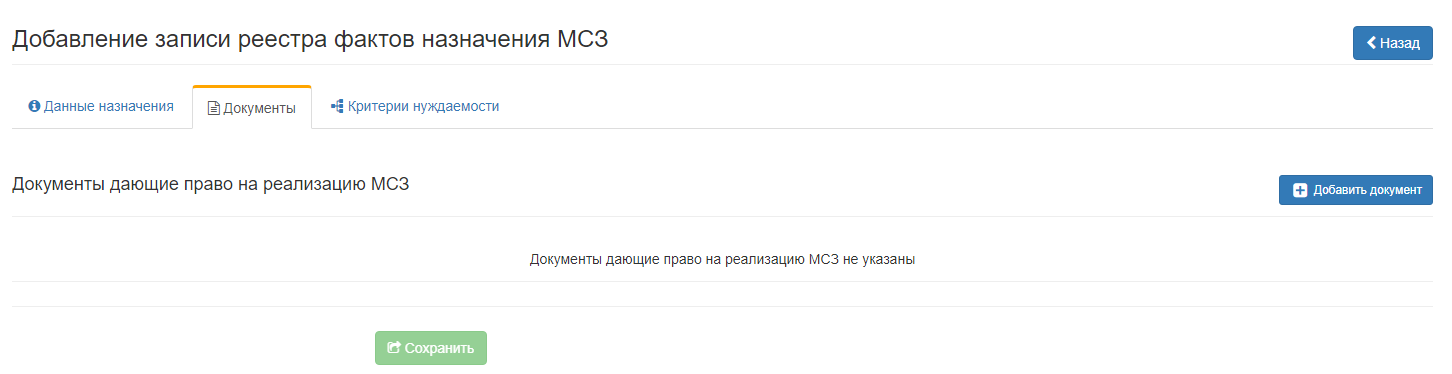 Рисунок 75 — Добавление записи реестра фактов назначения МСЗ. ДокументыВкладка «Документы»ОписаниеНаименованиеНаименование документов, на основании которых возможно назначение меры или назначении получателя по данной мере. К таким документам относятся различные справки об инвалидности, составе семьи, о доходах, свидетельства о рождении, смерти и т.п. Является обязательным к заполнениюСерияСерия документа, если в нем присутствуют подобные данныеНомерНомер документа, если в нем присутствуют подобные данныеДата выдачиДата выдачи документа. Является обязательным к заполнениюКем выданПолное наименование (без сокращений) организации, выдавшей данный документ. Является обязательным к заполнениюСрок действия сДата начала действия документа. В случае отсутствия подобных данных в документе, то указывается дата выдачи. Является обязательным к заполнениюпоДата окончания действия документа, если подобные данные присутствуют в документе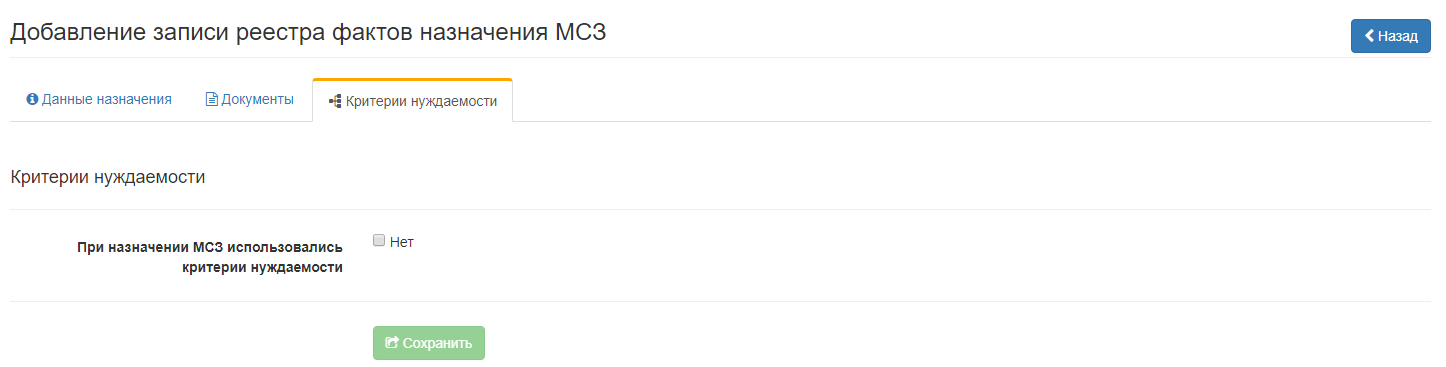 Рисунок 76 — Добавление записи реестра фактов назначения МСЗ. Критерии нуждаемости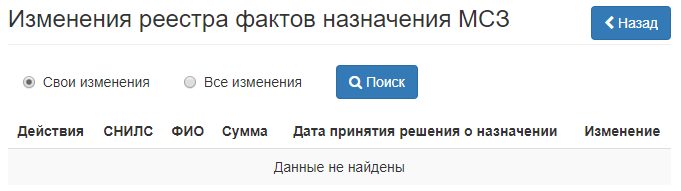 Рисунок 77 — Реестр изменений фактов назначения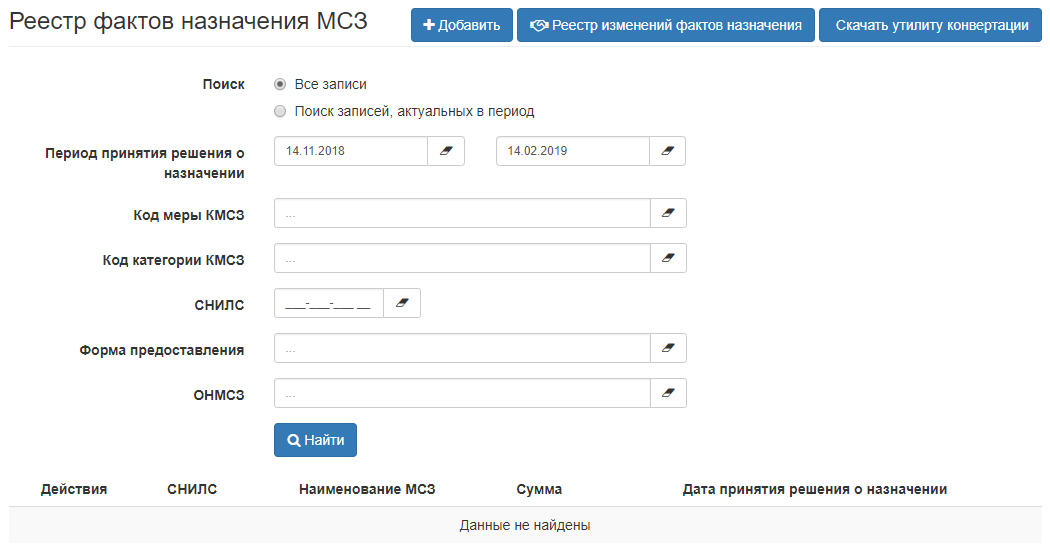 Рисунок 78 —  Реестр фактов назначения МСЗ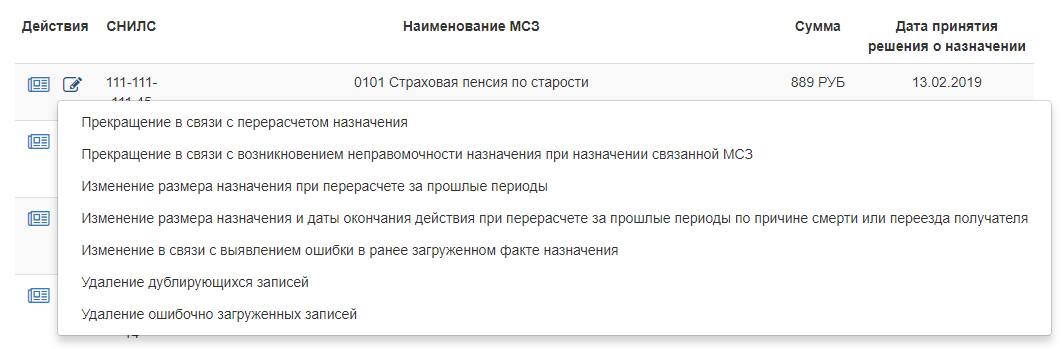 Рисунок 79 — Перечень причин внесения изменений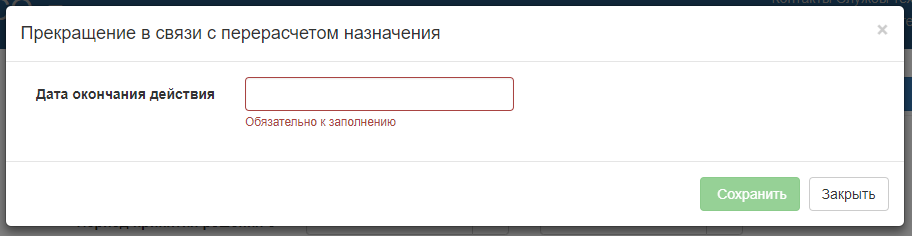 Рисунок 80 — Форма прекращения в связи с перерасчетом назначенияНаименование поляОписаниеФорма «Прекращение в связи с перерасчетом назначения»Дата окончания действияНовая дата окончания действия факта назначения должна быть меньше предыдущей датыФорма «Прекращение в связи с возникновением неправомочности назначения при назначении связанной МСЗ»Дата окончания действияНовая дата окончания действия факта назначения должна быть меньше предыдущей датыФорма «Изменение размера назначения при перерасчете за прошлые периоды»Размер назначенияФорма «Изменение размера назначения и даты окончания действия при перерасчете за прошлые периоды по причине смерти или переезда получателя»Размер назначенияДата окончания действияНовая дата окончания действия факта назначения должна быть меньше предыдущей датыФорма «Изменение в связи с выявлением ошибки в ранее загруженном факте назначения»Форма содержит поля аналогичные полям с формы добавления нового факта назначения МСЗ. См. Добавление нового факта назначения МСЗФорма «Удаление дублирующихся записей»Форма «Удаление ошибочно загруженных записей»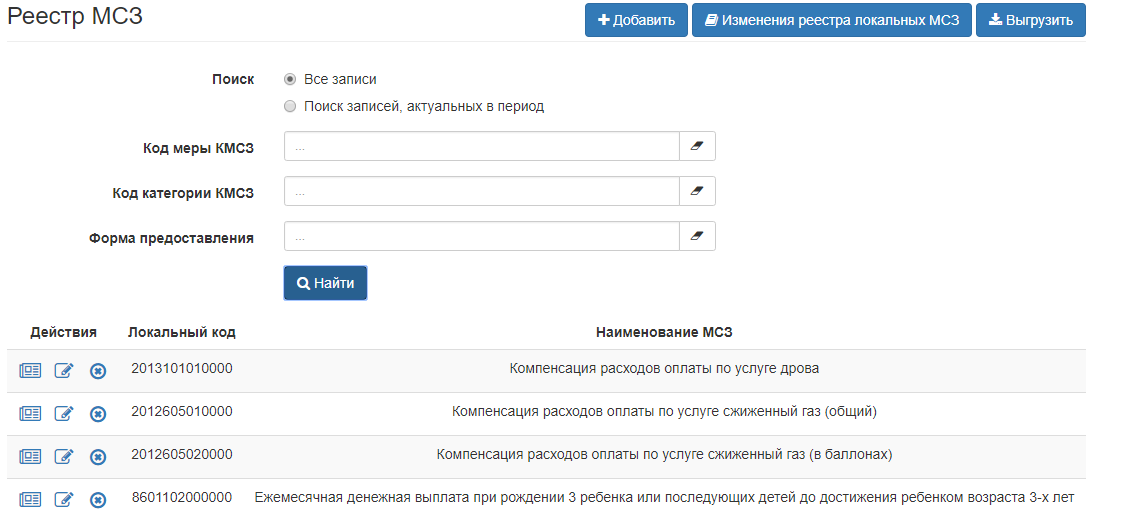 Рисунок 81 — Реестр МСЗ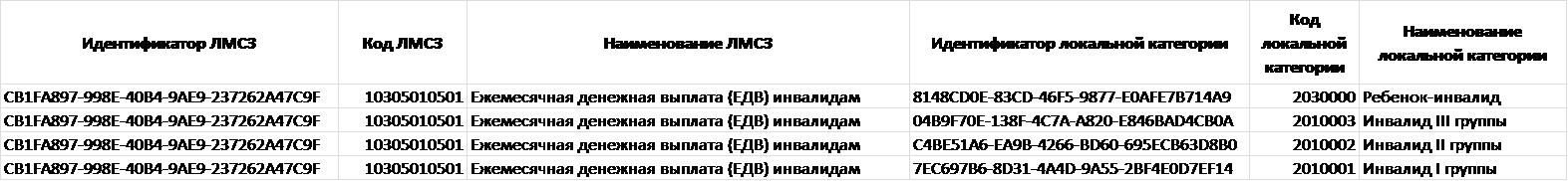 Рисунок 82 — пример выгрузки реестра ЛМСЗ Рисунок 83 — Реестр фактов назначения МСЗРисунок 84 — Реестр фактов назначения МСЗ. Кнопка «Скачать утилиту конвертации»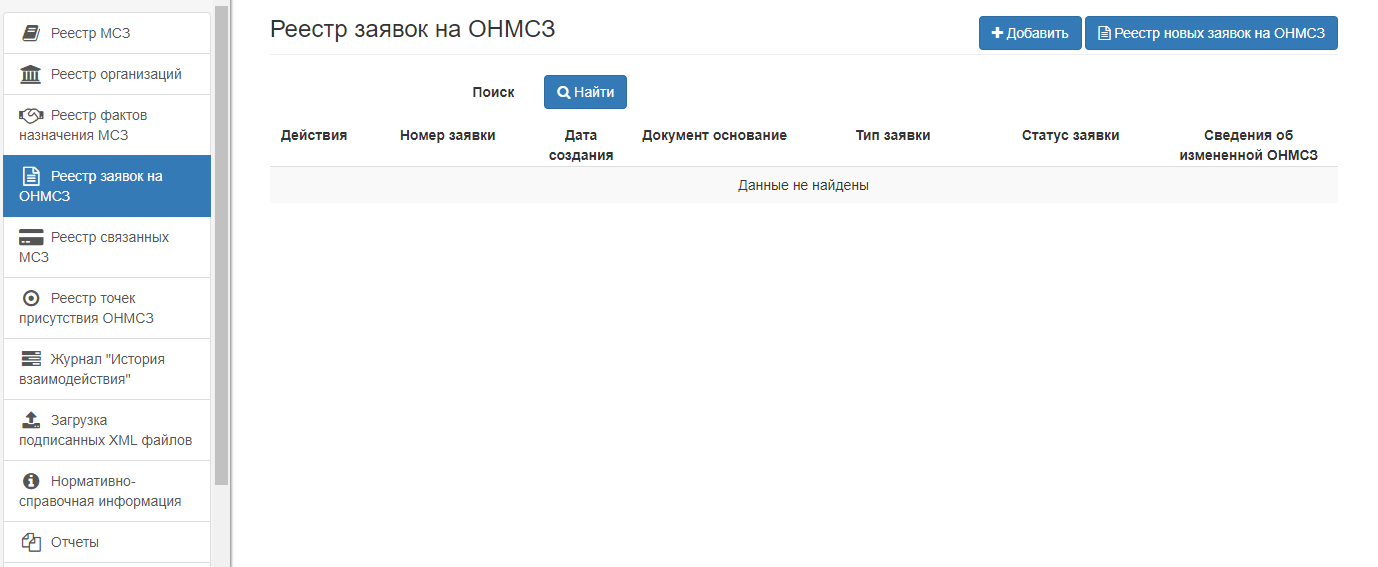 Рисунок 85 — Реестр заявок на ОНМСЗ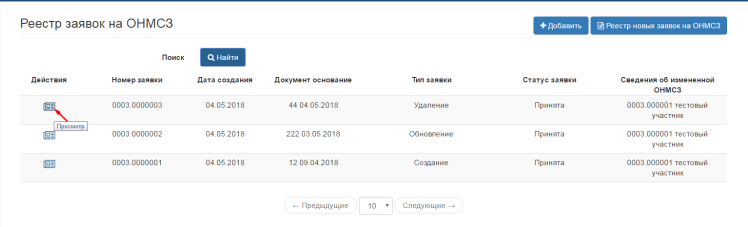 Рисунок 86 — Просмотр заявки на ОМНСЗ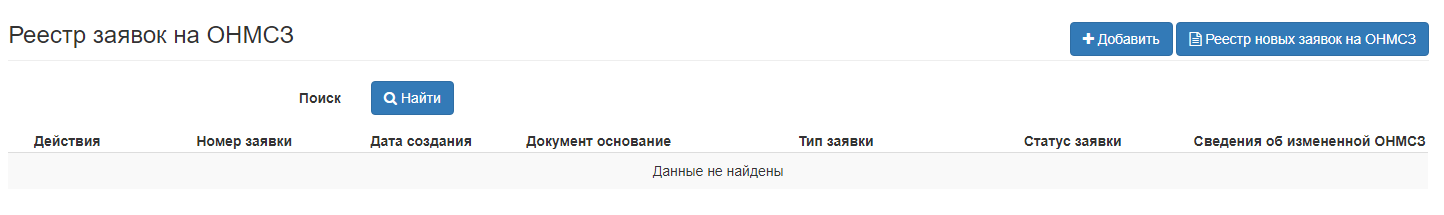 Рисунок 87 — Добавление новой заявки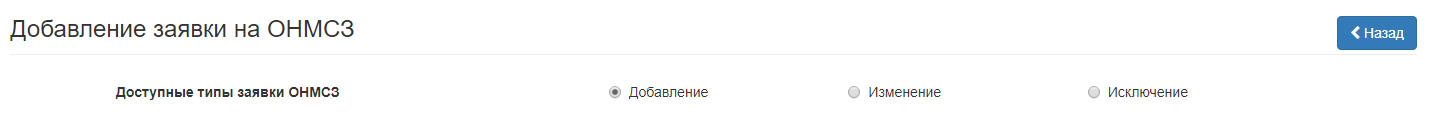 Рисунок 88 — Выбор типа заявкиНаименование поляОписаниеБлок «Сведения об ОНМСЗ»Наименование участникаУказывается полное наименование организации, назначающей МСЗ населению, без сокращенийСокращенное наименованиеУказывается сокращенное наименование организации, назначающей МСЗ населениюИННУказывается ИНН организацииКППУказывается КПП организацииОГРНУказывается ОГРН организацииЮридический адресУказывается юридический адрес организацииТерритории предоставления МСЗБлок данных, содержащий перечень выбранных оператором кодов ОКТМО. Обязательно указание хотя бы одного ОКТМОФактический адресУказывается фактический адрес организацииАдрес эл.почты для обращения гражданУказывается адрес эл.почты организации, назначающей МСЗ населениюАдрес веб-сайта ОНМСЗУказывается адрес веб-сайта организации, назначающей МСЗ населениюБлок «Основание внесения изменений в РУ»Номер документаУказывается номер документа, на основании которого заводится заявкаНаименование документаУказывается наименование документа, на основании которого заводится заявкаДата документаУказывается дата документа, на основании которого заводится заявкаНаименование поляОписаниеБлок «Сведения об ОНМСЗ»Код ОНМСЗКод организации, назначающей МСЗ населению (не редактируется)Наименование участникаУказывается изменившееся полное наименование организации, назначающей МСЗ населению, без сокращенийСокращенное наименованиеУказывается изменившееся сокращенное наименование организации, предоставляющей МСЗ населениюИННУказывается изменившийся ИНН организацииКППУказывается изменившийся КПП организацииОГРНУказывается изменившийся ОГРН организацииЮридический адресУказывается изменившийся юридический адрес организацииТерритории предоставления МСЗБлок данных, содержащий обновленный перечень кодов ОКТМОФактический адресУказывается изменившийся фактический адрес организацииАдрес эл.почты для обращения гражданУказывается изменившийся адрес эл.почты организации, назначающей МСЗ населениюАдрес веб-сайта ОНМСЗУказывается изменившийся адрес веб-сайта организации, назначающей МСЗ населениюБлок «Основание внесения изменений в РУ»Номер документаУказывается номер документа, на основании которого заводится заявкаНаименование документаУказывается наименование документа, на основании которого заводится заявкаДата документаУказывается дата документа, на основании которого заводится заявкаНаименование поляОписаниеБлок «Сведения об ОНМСЗ»Код ОНМСЗКод организации, назначающей МСЗ населению (выбирается из предложенного списка)Блок «Основание внесения изменений в РУ»Номер документаУказывается номер документа, на основании которого заводится заявкаНаименование документаУказывается наименование документа, на основании которого заводится заявкаДата документаУказывается дата документа, на основании которого заводится заявка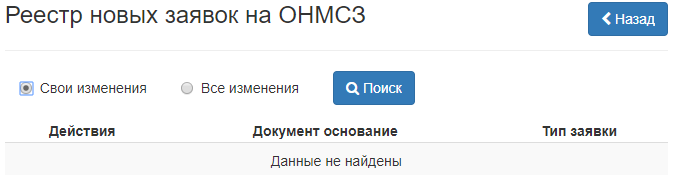 Рисунок 89 — Реестр новых заявок на ОНМСЗ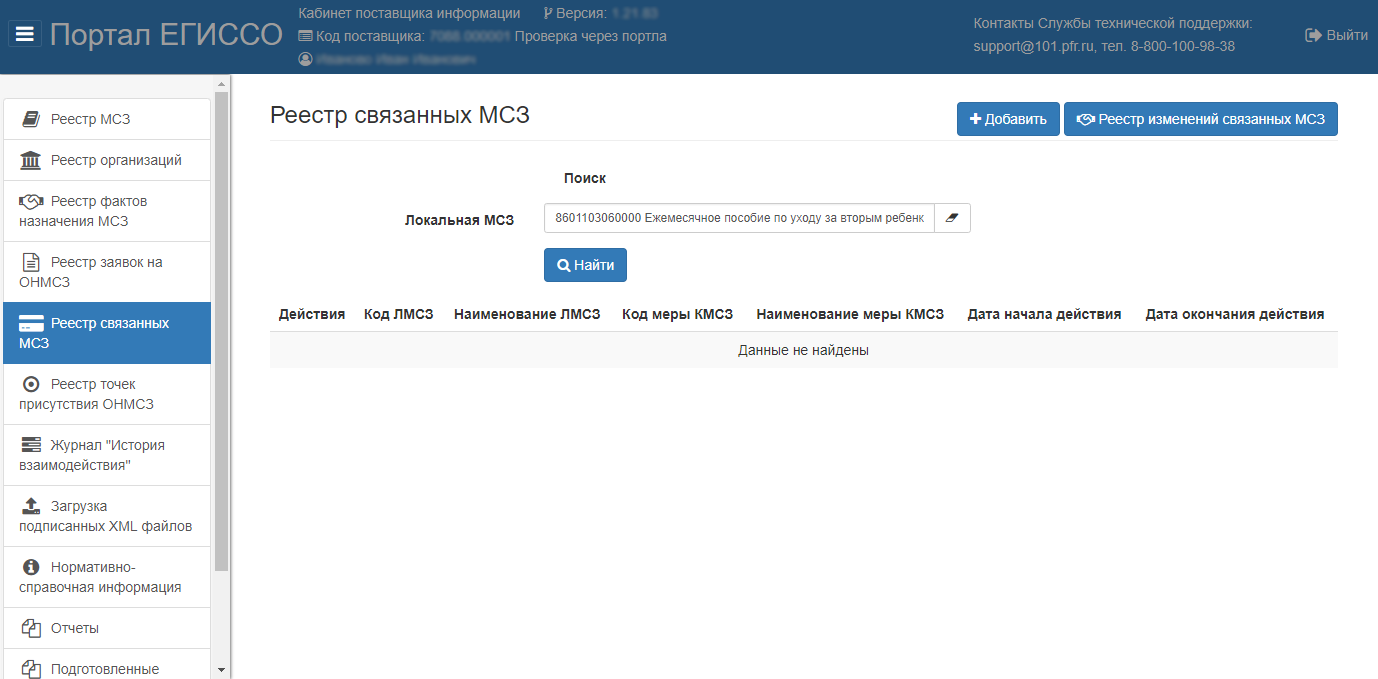 Рисунок 90 — Кабинет поставщика информации. Основное меню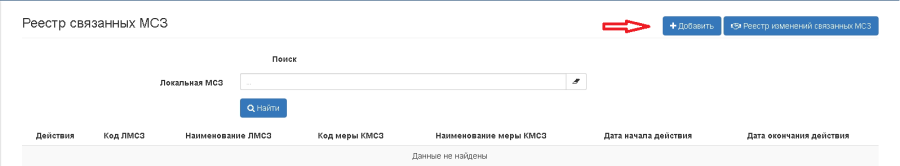 Рисунок 91 — Добавление новой связанной МСЗНаименование поляОписаниеЛокальная МСЗВыбирается одно из значений выпадающего списка. Поиск осуществляется по части наименования мерыОграничивающая МСЗКод меры из классификатора мер социальной защиты. С классификатором можно ознакомиться на сайте ПФР в разделе ЕГИССОДата начала действия ограниченияДата, с начала которой начинает действовать ограничение. Берется из НПА, на основании которого создается связкаДата окончания действия ограниченияДата окончания периода действия ограничения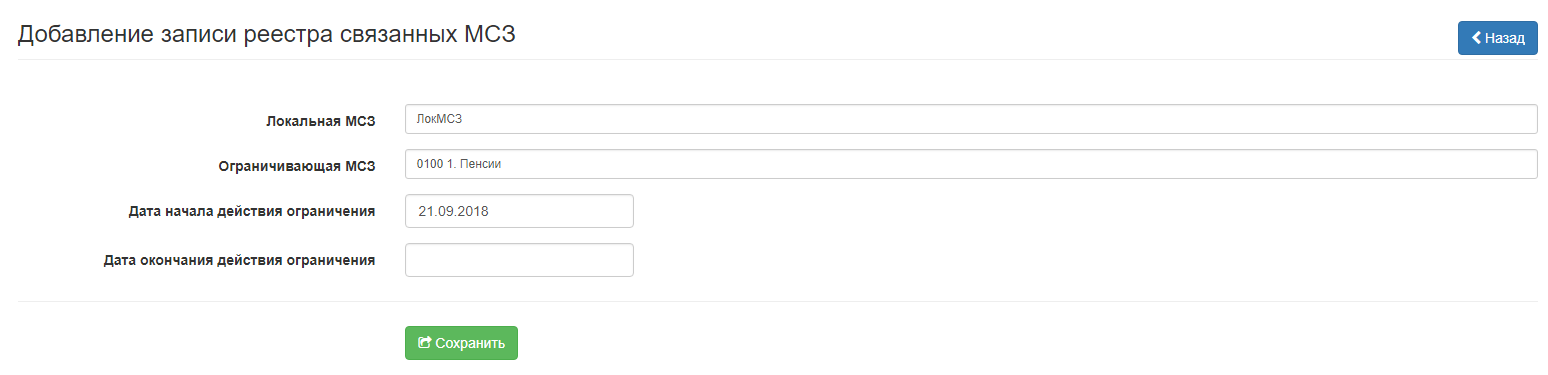 Рисунок 92 — Выбор показателей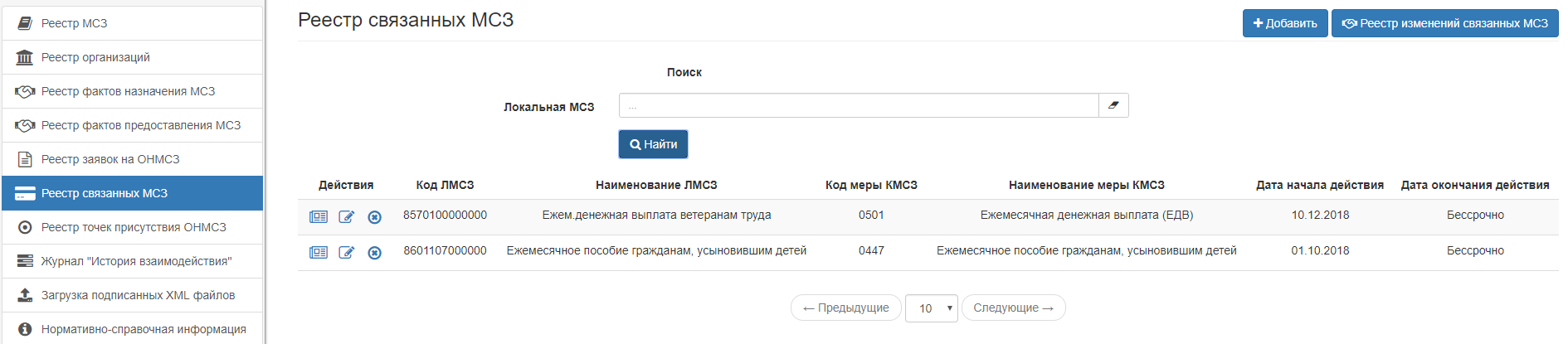 Рисунок 93 — Редактирование связанной МСЗ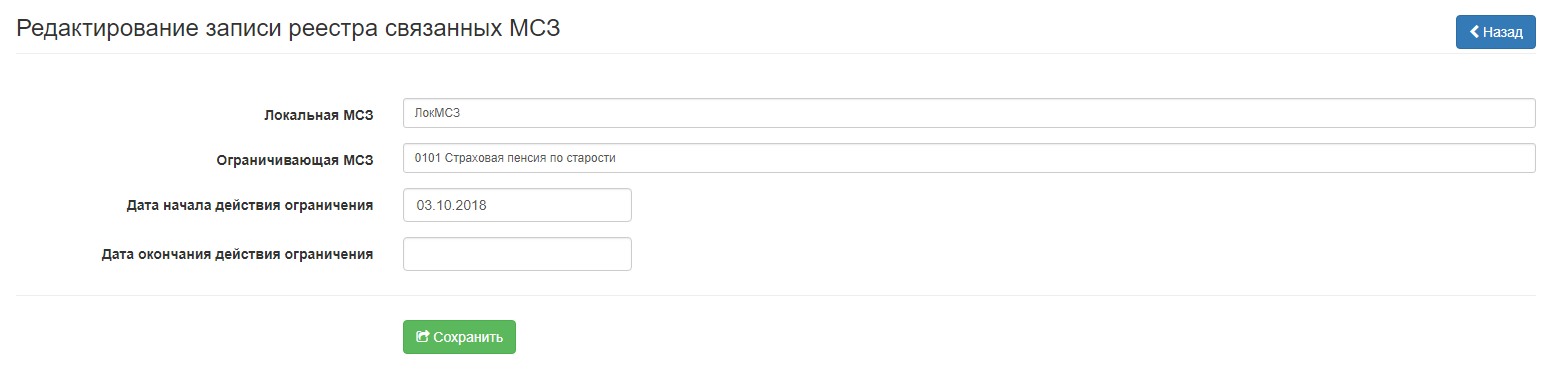 Рисунок 94 — Редактирование записи реестра связанных МСЗ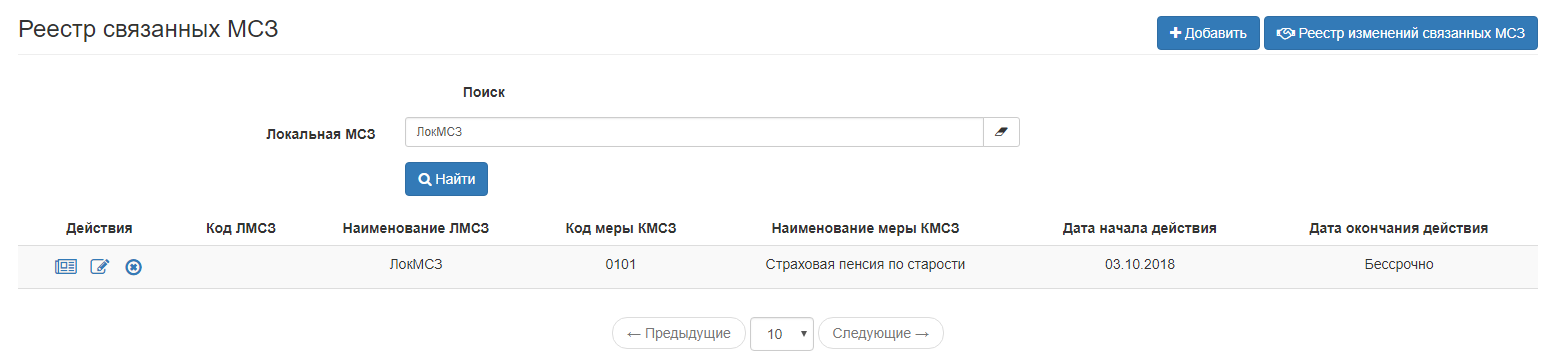 Рисунок 95 — Удаление связанной МСЗ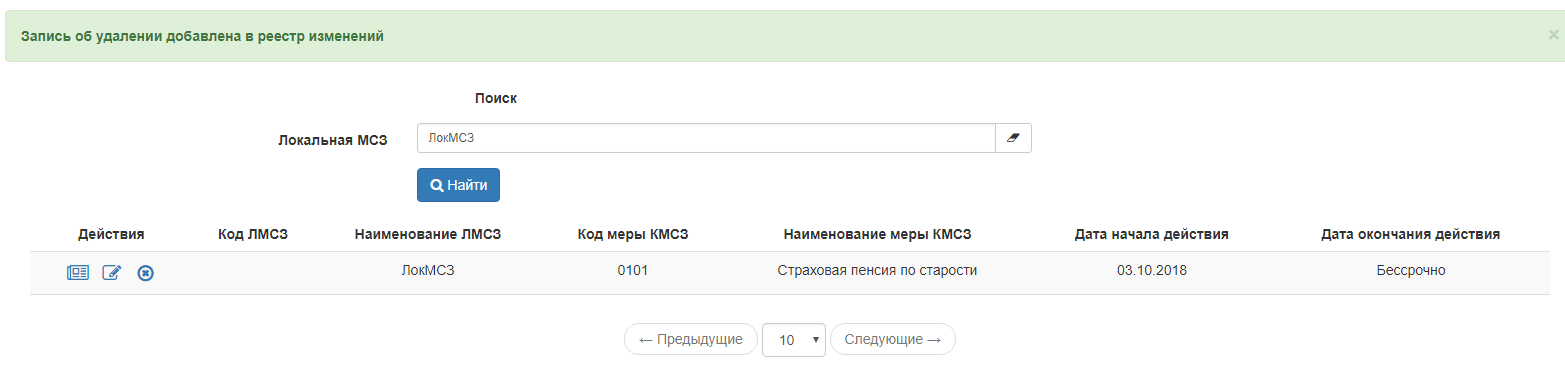 Рисунок 96 — Результат удаления записи реестра связанных МСЗ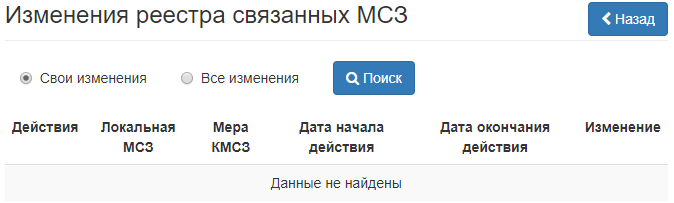 Рисунок 97 — Изменения реестра связанных МСЗ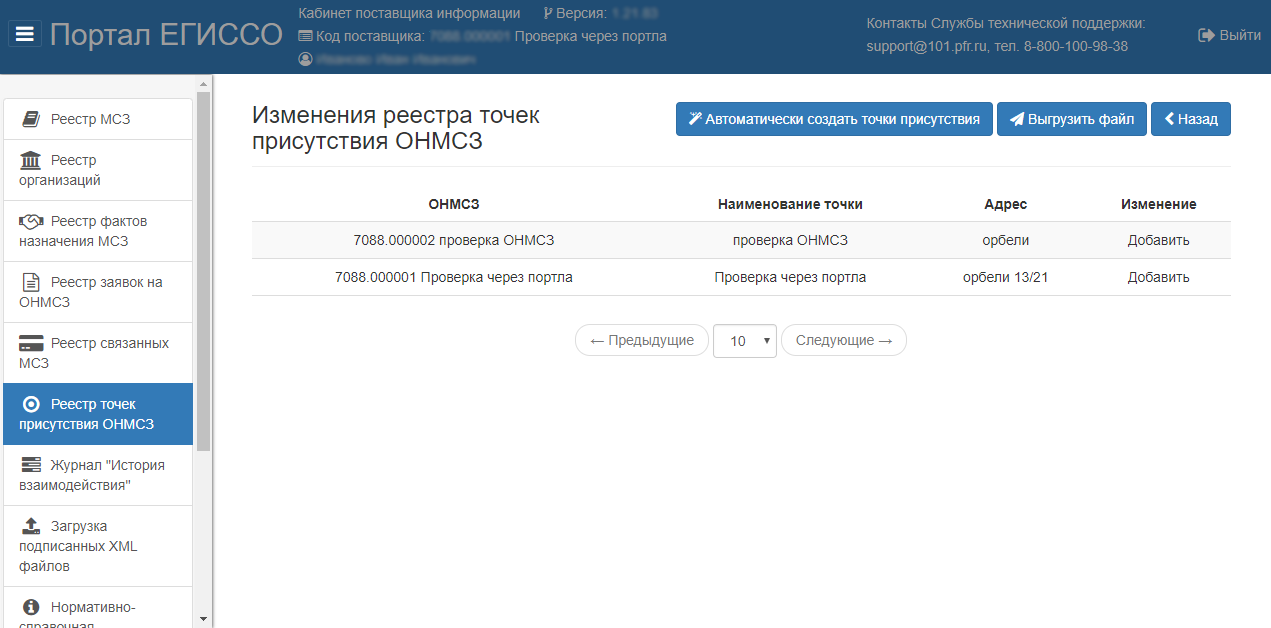 Рисунок 98 — Реестр точек присутствия ОНМСЗ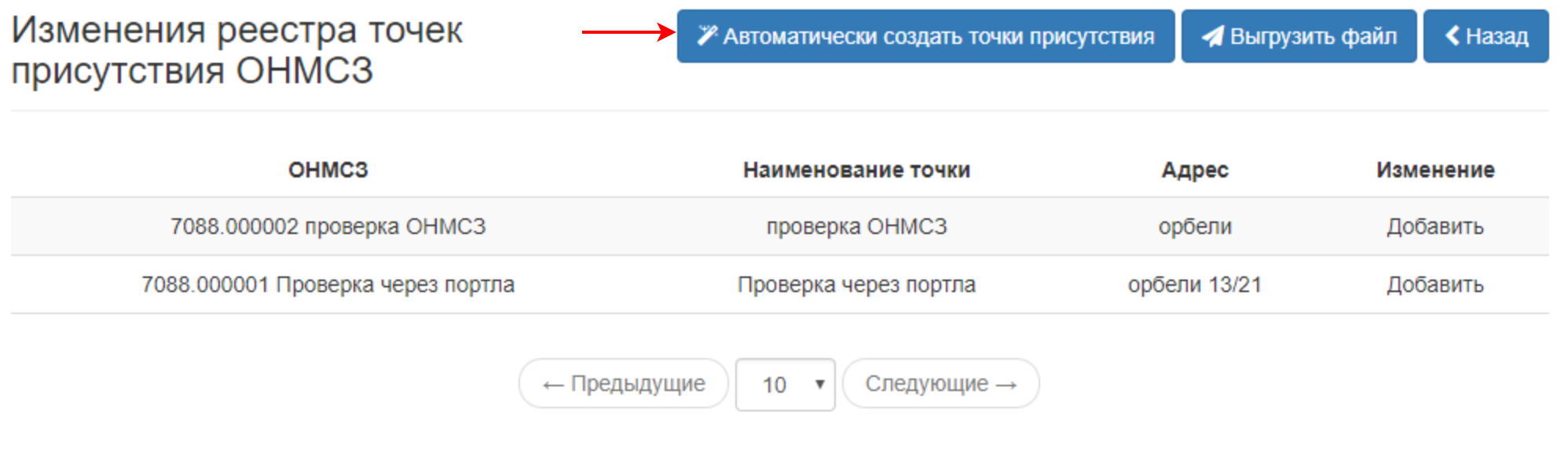 Рисунок 99 — Изменения реестра точек присутствия ОНМСЗ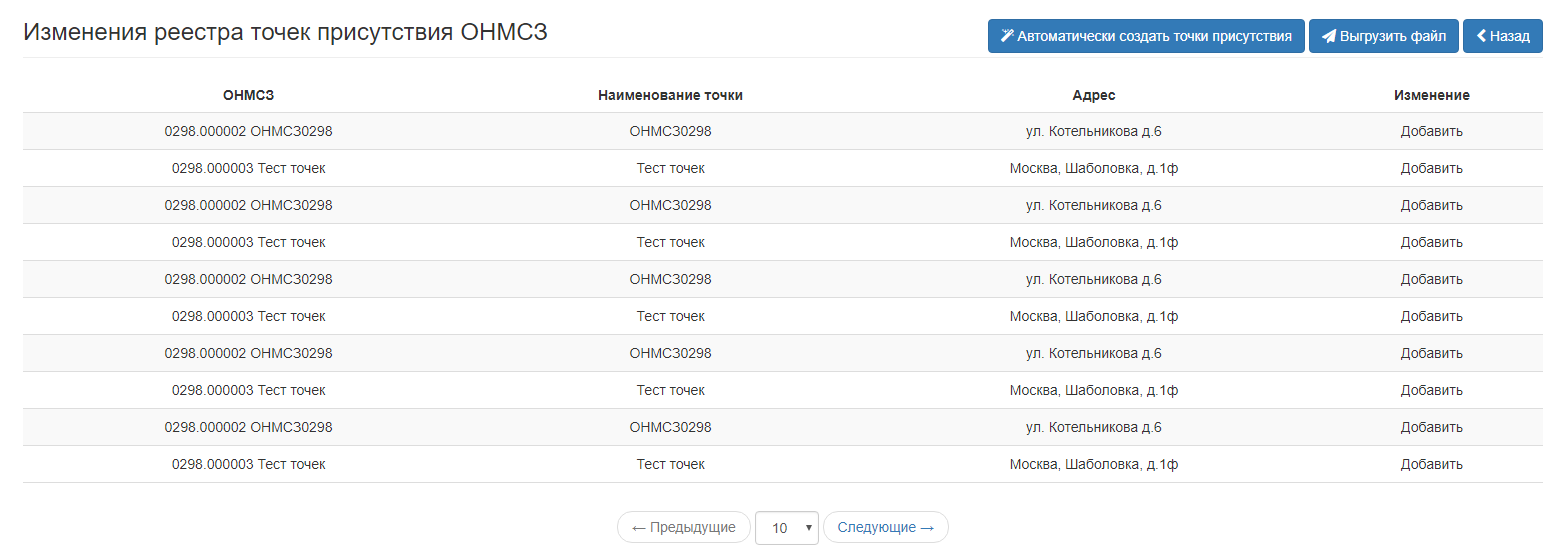 Рисунок 100 — Реестр связанных МСЗ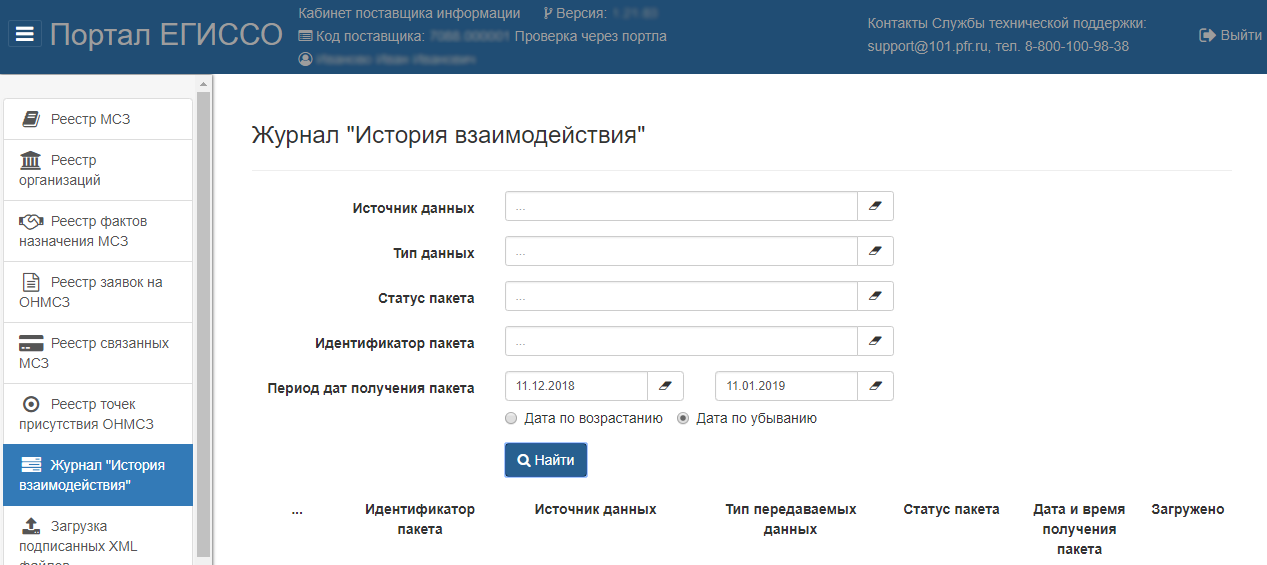 Рисунок 101 — Журнал «История взаимодействия»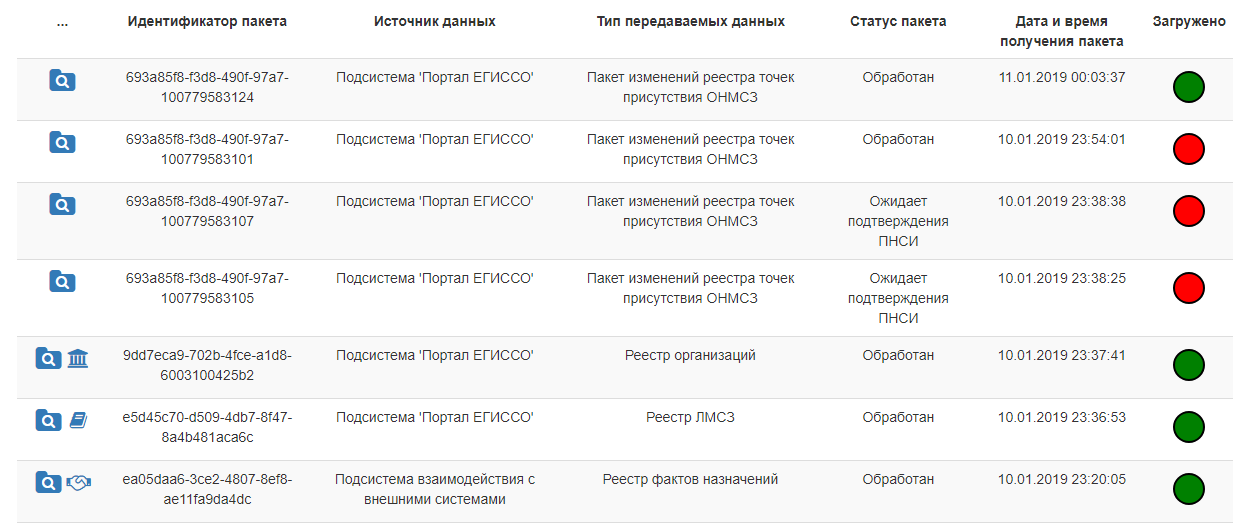 Рисунок 102 — Журнал «История взаимодействия»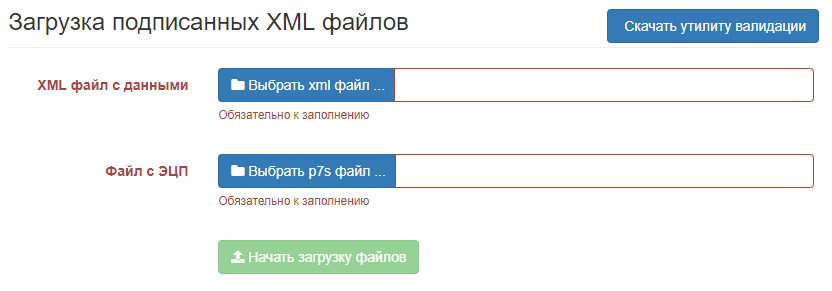 Рисунок 103 — Загрузка подписанных XML файлов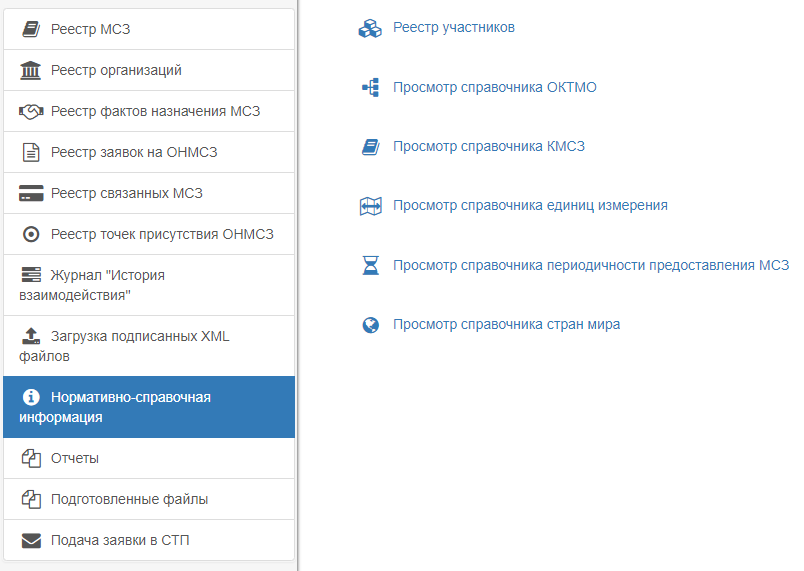 Рисунок 104 — Нормативно-справочная информация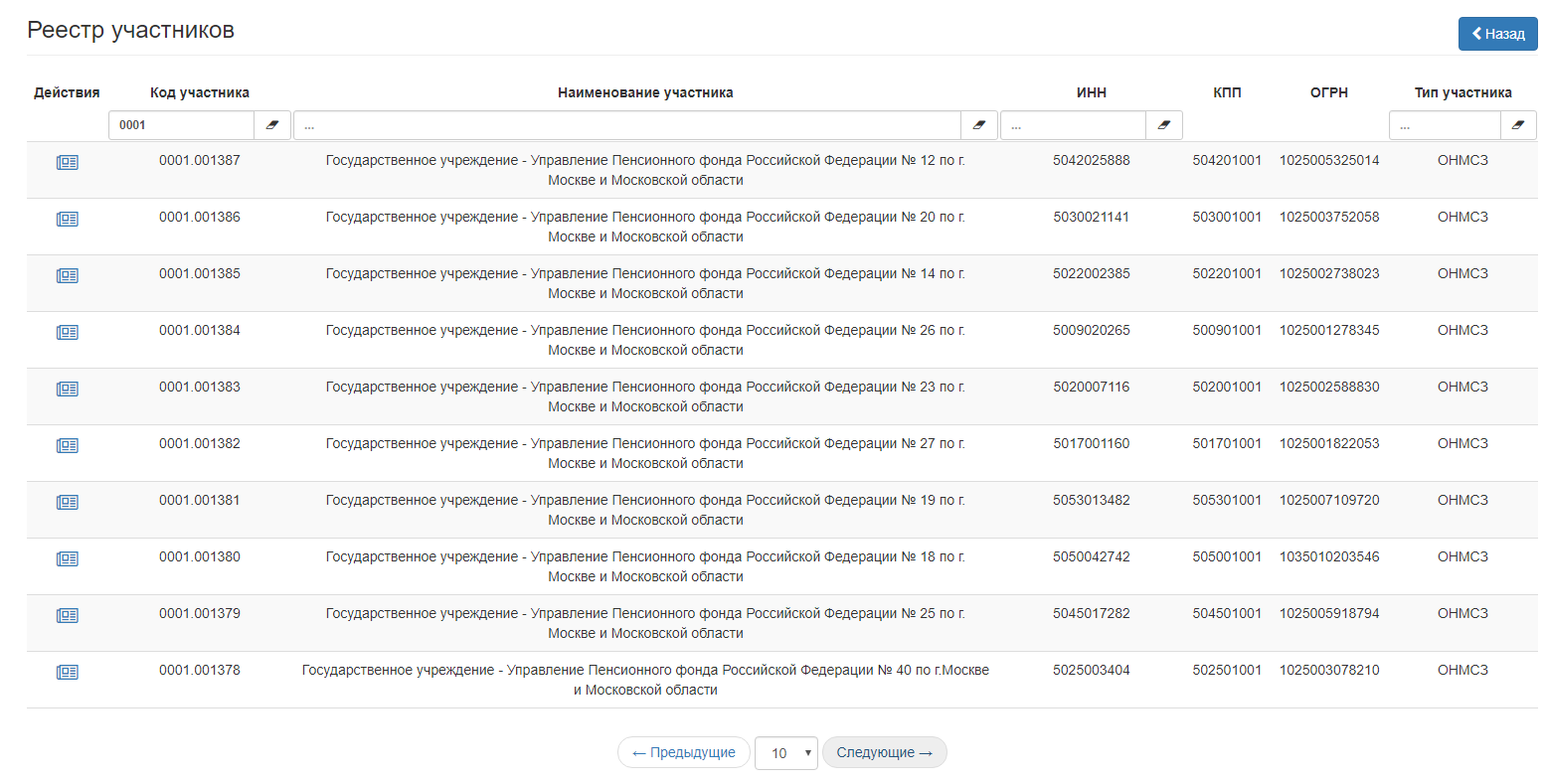 Рисунок 105 — Применение фильтра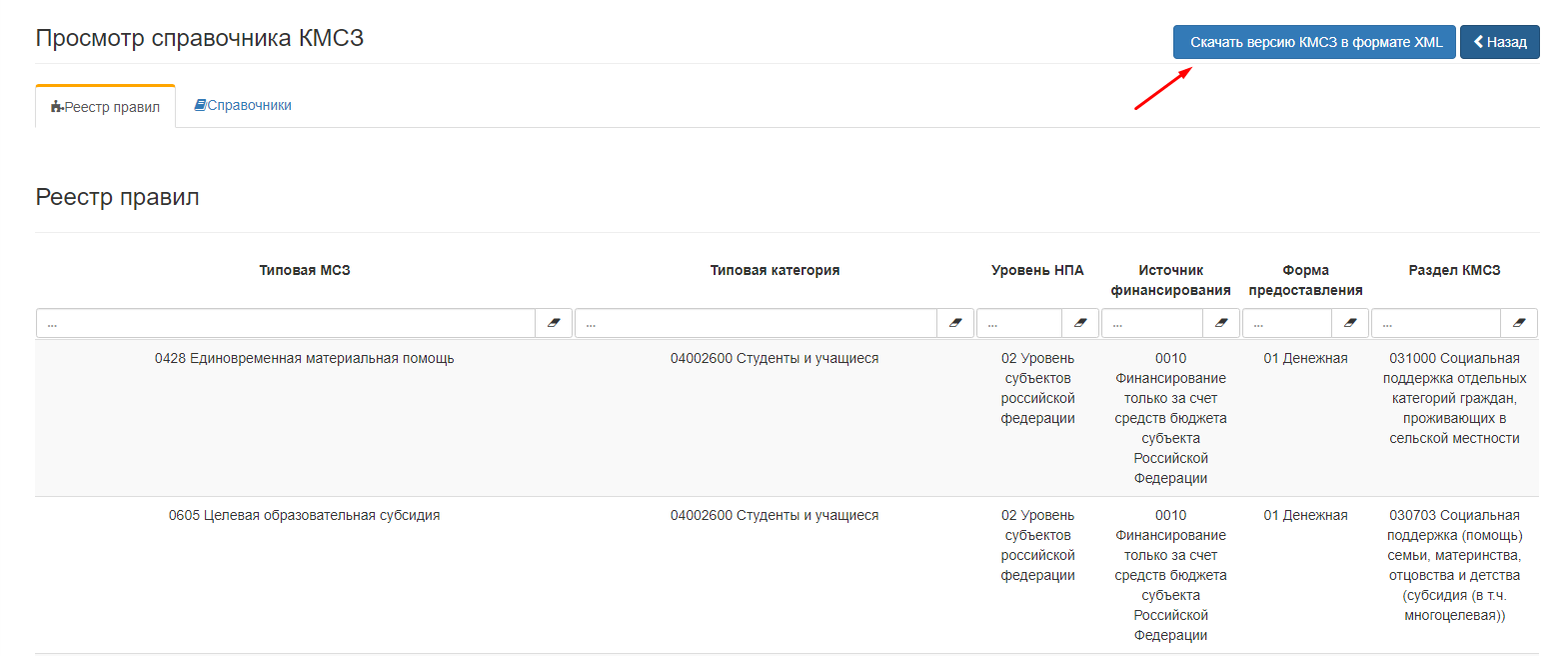 Рисунок 106 — Скачивание версии справочника КМСЗ в формате XML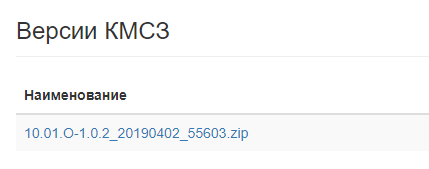 Рисунок 107 — Список доступных файлов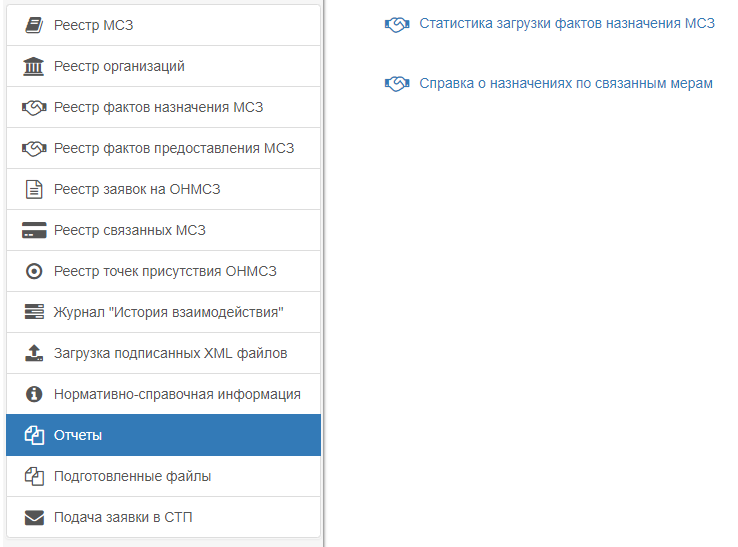 Рисунок 108 — Портал ЕГИССО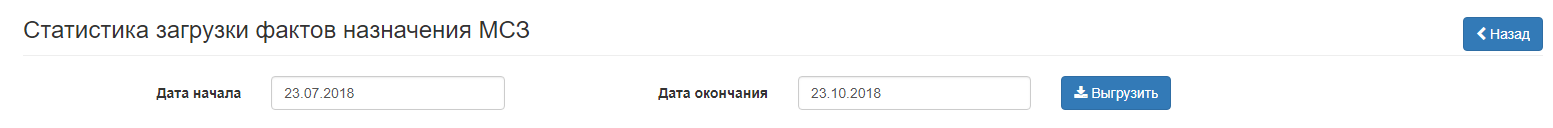 Рисунок 109 — Заполнение параметровРисунок 110 — Портал ЕГИССО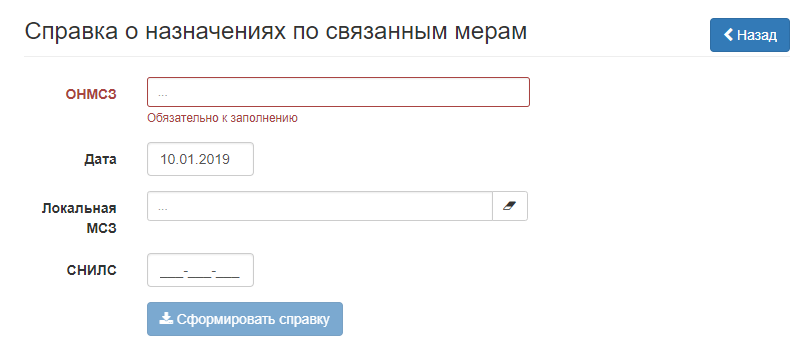 Рисунок 111 — Справка о назначениях по связанным мерам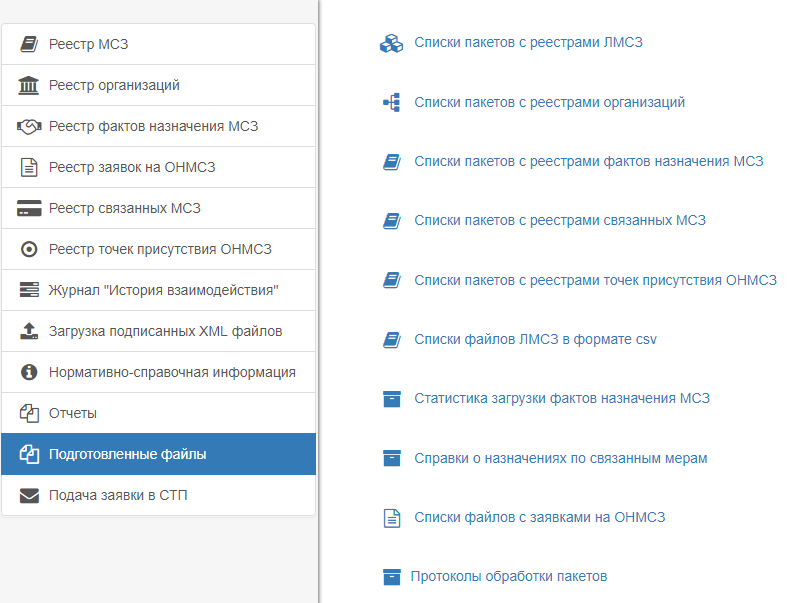 Рисунок 112 — Портал ЕГИССО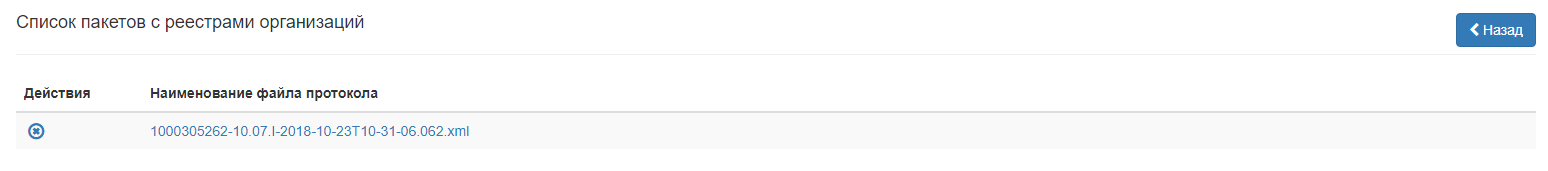 Рисунок 113 — Список пакетов с реестрами ЛМСЗ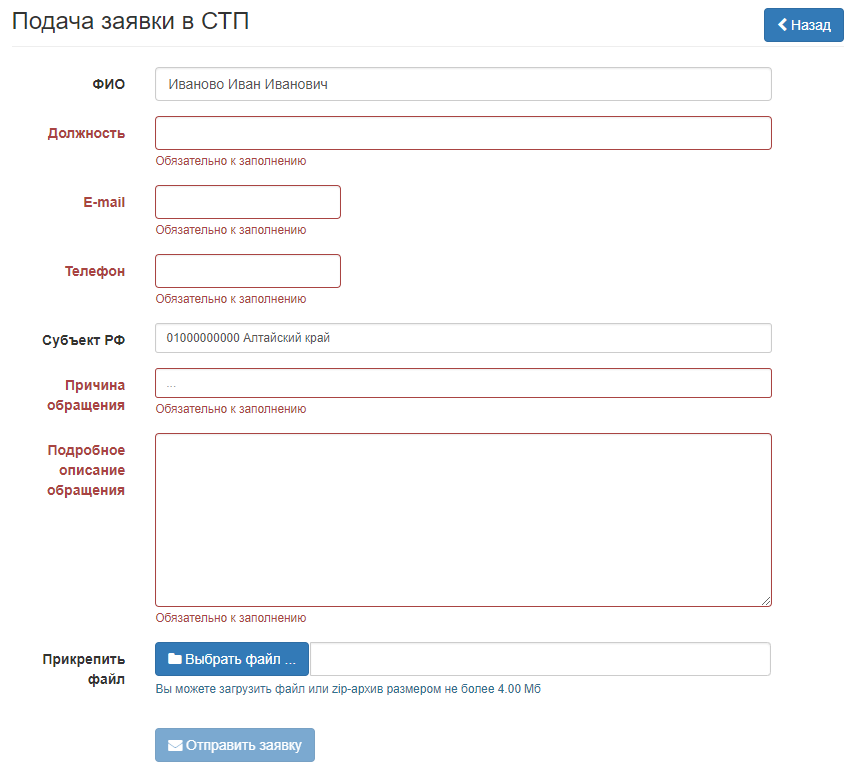 Рисунок 114 — Подача заявки в СТП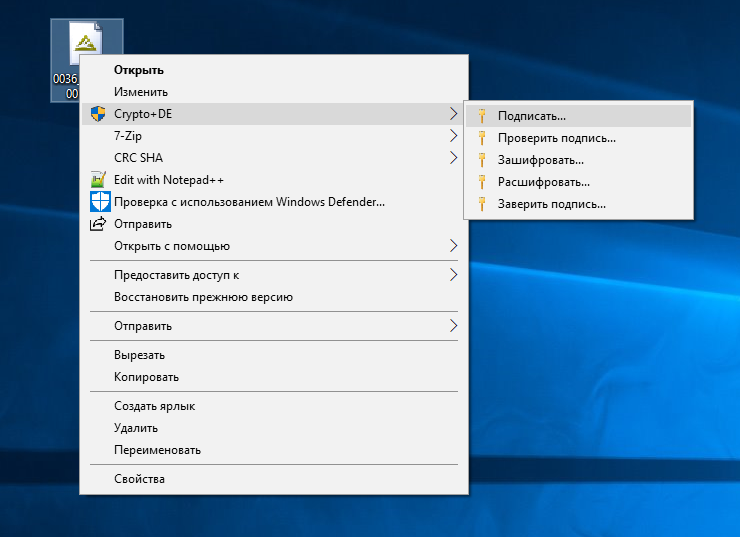 Рисунок 115 — Подпись файлов для загрузки в КПИ